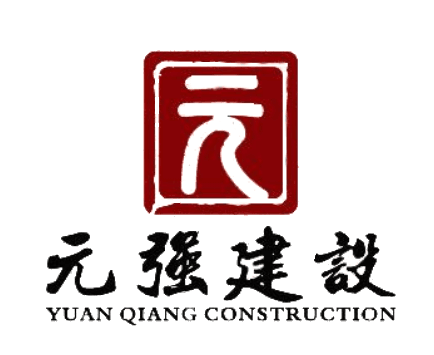 钦南区2021年高标准农田建设项目（黄屋屯镇II）招	标 文	件项目编号：QNZC2021-G2-01608-GXYQ招标人：钦州市钦南区农业农村局（盖单位公章）招标代理机构：广西元强建设项目管理有限公司（盖单位公章）发布日期：2021年9月此页无正文目  录第一卷	1第一章 招标公告	1第二章  投标人须知	4投标人须知前附表	4投标人须知正文部分	121 总则	122 招标文件	143 投标文件	154 投标	175 开标	187 合同授予	208 重新招标和不再招标	219 纪律和监督	2110 需要补充的其他内容	22第三章  评标办法（综合评估法）	24评标办法前附表	24评标办法（综合评估法）正文部分	331 评标方法	332 评审标准	332.1 初步评审标准	332.2 详细评审标准	333 评标程序	333.1 初步评审	333.2 详细评审	343.3 投标文件的澄清和补正	343.4 评标结果	34附件A  评标详细程序	35A0 总  则	35A1 基本程序	35A2 评标准备	35A3 初步评审	35A4 详细评审	36A5 推荐中标候选人或者直接确定中标人	37A6 特殊情况的处置程序	38A7 补充条款	39附件B否决投标条件	39B0 总则	39B1 否决投标条件	39第四章  合同条款及格式	- 41 -第一部分　协议书	- 1 -第二部分　通用条款	- 4 -第三部分　专用条款	24第五章 工程量清单	41第二卷	42第六章 图  纸	42第三卷	43第七章 技术标准和要求	43第四卷	44第八章 投标文件格式	44第一卷第一章 招标公告广西元强建设项目管理有限公司关于钦南区2021年高标准农田建设项目（黄屋屯镇II）（项目编号： QNZC2021-G2-01608-GXYQ）招标公告项目概况钦南区2021年高标准农田建设项目（黄屋屯镇II）的潜在投标人应在全国公共资源交易平台（广西.钦州）（http://ggzy.jgswj.gxzf.gov.cn/qzggzy/）和政府采购云平台（www.zcygov.cn）获取招标文件，并于2021年10月13日10时30分（北京时间）前提交投标文件。一、项目基本情况项目编号：QNZC2021-G2-01608-GXYQ 项目名称：钦南区2021年高标准农田建设项目（黄屋屯镇II）预算金额： 5355572.22元采购需求：（1）渠道工程：防渗衬砌或清淤渠道12条，总计7379.06m；新建附属建筑物4处，其中涵管2处，人行盖板2处。（2）水源工程：新建拦水坝1座。（3）其他工程:设置项目标志牌3个，具体以工程量清单所包括的全部内容及建设单位通知为准，如需进一步了解详细内容，详见招标文件。合同履行期限：365日历天。本项目不接受联合体。二、申请人的资格要求：1.满足《中华人民共和国政府采购法》第二十二条规定；2.落实政府采购政策需满足的资格要求：无。3.本项目的特定资格要求：3.1投标人须具备水利水电工程或市政公用工程施工总承包叁级以上（含叁级）资质。3.2拟派项目经理具备水利水电工程或市政工程专业二级以上（含二级）注册建造师执业资格，且具备有效的安全生产考核合格证书（B类）。3.3单位负责人为同一人或者存在直接控股、管理关系的不同投标人，不得参加同一合同项下的政府采购活动。3.4对在“信用中国”网站(www.creditchina.gov.cn)、中国政府采购网(www.ccgp.gov.cn)等渠道列入失信被执行人、重大税收违法案件当事人名单、政府采购严重违法失信行为记录名单及其他不符合《中华人民共和国政府采购法》第二十二条规定条件的投标人，不得参与政府采购活动。3.5本项目不接受未下载本项目招标文件的投标人投标。三、获取招标文件时间：2021年9月23日至2021年9月28日（提供期限自本公告发布之日起不得少于5个工作日），每天上午8：00至12:00，下午15:00至18:00（北京时间，法定节假日除外）。方式：由潜在投标人凭账号密码或企业 CA 锁自行登录广西壮族自治区公共资源交易平台系统（钦州）（http://ggzy.jgswj.gxzf.gov.cn/qzggzy/）或登录政府采购云平台（www.zcygov.cn）免费下载公开招标文件。售价：0元。四、提交投标文件截止时间、开标时间和地点截止时间：2021年10月13日10时30分（北京时间）。开标时间：同截止时间。地点：钦州市公共资源交易中心（钦州市金海湾东大街8号市民服务中心三楼）。五、公告期限自本公告发布之日起5个工作日。六、其他补充事宜1.本项目需要落实的政府采购政策：节约能源、保护环境、扶持不发达地区和少数民族地区、促进中小企业、监狱企业发展、促进残疾人就业等政府采购政策。 2.信息查询：中国政府采购网（www.ccgp.gov.cn）、广西壮族自治区政府采购网（zfcg.gxzf.gov.cn）、全国公共资源交易平台（广西•钦州）（http://ggzy.jgswj.gxzf.gov.cn/qzggzy/）。3.为配合疫情防控需要，凡出入钦州市公共资源交易中心的人员必须遵守防疫规定。七、凡对本次招标提出询问，请按以下方式联系。1.采购人信息名    称：钦州市钦南区农业农村局地    址：钦州市钦南区梅园路凤岭七巷63号  联系方式：陆宣任   0777-28696082.采购代理机构信息名    称：广西元强建设项目管理有限公司地　　址：广西钦州市钦北区子材西大街 276 号五楼联系方式：王孟微 0777-3277999 3. 监管部门信息监督部门：钦州市钦南区财政局政府采购监督管理办公室电　　 话：0777-2857303广西元强建设项目管理有限公司2021年9月22日第二章  投标人须知投标人须知前附表投标人须知正文部分1 总则1.1 项目概况1.1.1 根据《中华人民共和国招标投标法》等有关法律、法规和规章的规定，本招标项目已具备招标条件，现对本次招标施工进行招标。1.1.2 本次招标项目招标人：见“投标人须知前附表”。1.1.3 本次招标招标代理机构：见“投标人须知前附表”。1.1.4 本招标项目名称：见“投标人须知前附表”。1.1.5 本次招标建设地点：见“投标人须知前附表”。1.2 资金来源和落实情况1.2.1 本次招标项目的资金来源：见“投标人须知前附表”。1.2.2 本次招标项目的出资比例：见“投标人须知前附表”。1.2.3 本次招标项目的资金落实情况：见“投标人须知前附表”。1.3 招标范围、计划工期和质量要求1.3.1 本次招标范围：见“投标人须知前附表”。1.3.2 本次招标的要求工期：见“投标人须知前附表”。1.3.3 本次招标的质量要求：见“投标人须知前附表”。1.4 投标人资格要求1.4.1 投标人应具备承担本项目施工的资质条件、能力、诚信等要求。（1）资质条件：见“投标人须知前附表”；（2）财务要求：见“投标人须知前附表”；（3）业绩要求：见“投标人须知前附表”；（4）诚信要求：见“投标人须知前附表”；（5）项目经理资格：见“投标人须知前附表”；（6）专职安全生产管理人员要求：见“投标人须知前附表”；（7）其他要求：见“投标人须知前附表”。1.4.2 “投标人须知前附表”规定接受联合体投标的，除应符合本章第1.4.1项和“投标人须知前附表”的要求外，还应遵守以下规定：（1）联合体各方应按招标文件提供的格式签订联合体协议书，明确联合体牵头人和各方权利义务；（2）由同一专业的单位组成的联合体，按照资质等级较低的单位确定资质等级；（3）联合体各方不得再以自己名义单独或参加其他联合体在同一标段中投标。1.4.3 投标人不得存在下列情形之一：（1）与招标人存在利害关系可能影响招标公正性的法人、其他组织；（2）为本标段前期准备提供设计或咨询服务的，但设计施工总承包的除外；（3）为本标段的监理人；（4）为本标段的代建人；（5）为本标段提供招标代理服务的；（6）与本标段的监理人或代建人或招标代理机构同为一个法定代表人的；（7）与本标段的监理人或代建人或招标代理机构相互控股或参股的；（8）与本标段的监理人或代建人或招标代理机构相互任职或工作的；（9）吊销或暂扣营业执照、安全生产许可证期间；（10）在本行政区域被暂停或取消投标资格的；（11）财产被接管或或基本账户被冻结的；（12）有骗取中标或严重违约或工程质量安全问题，在本行政区域正处在停业整顿或暂停投标期间的；（13）被责令停业的。注：代建人是指政府通过招标方式对公益型、非经营性政府投资且经发改委批复同意实施代建的项目选择的社会专业化的项目管理企业，代建人须经过政府采购平台招标中标，并在建设行政主管部门备案，其代建内容包含代为项目业主履行项目施工招标、投资管理、建设实施及竣工验收后移交给使用单位等工作。PPP项目的社会资本方及工程总承包项目的总承包方作为代建人的不在此范畴。1.4.4 单位负责人为同一人或者存在控股、管理关系的不同单位，不得参加同一标段投标或者未划分标段的同一招标项目投标，违反本规定的，相关投标均无效。1.5 费用承担投标人准备和参加投标活动发生的费用自理。1.6 保密参与招标投标活动的各方应对招标文件和投标文件中的商业和技术等秘密保密，违者应对由此造成的后果承担法律责任。1.7 语言文字除专用术语外，与招标投标有关的语言均使用中文。必要时专用术语应附有中文注释。1.8 计量单位所有计量均采用中华人民共和国法定计量单位。1.9 踏勘现场1.9.1 投标人根据需要自行踏勘项目现场。1.9.2 投标人踏勘现场发生的费用自理。1.9.3 投标人自行负责在踏勘现场中所发生的人员伤亡和财产损失。1.10 投标预备会不召开。1.11 分包不允许。1.12 偏离不允许。2 招标文件2.1 招标文件的组成2.1.1本招标文件包括：（1）招标公告（或投标邀请书）；（2）投标人须知；（3）评标办法；（4）合同条款及格式；（5）工程量清单；（6）招标控制价；（7）图纸；（8）技术标准和要求；（9）投标文件格式；（10）“投标人须知前附表”规定的其他材料。2.1.2 根据本章第2.2款和第2.3款对招标文件所作的澄清、修改，构成招标文件的组成部分。当招标文件及其澄清、修改或补充文件对于同一内容表述不一致时，以最后发出的书面文件为准。2.2 招标文件的澄清2.2.1 投标人应仔细阅读和检查招标文件的全部内容，如有疑问或异议，应在投标人须知前附表规定的时间要求招标人（招标代理）对招标文件予以澄清。2.2.2 招标人对招标文件的澄清将在“投标人须知前附表”规定的投标截止时间15日前（不涉及招标文件实质性内容修改的除外）以“投标人须知前附表”规定的方式发布，并提供给所有下载了招标文件的投标人下载，但不得指明澄清问题的来源。如果澄清发出的时间距投标截止时间不足15日，相应延长投标截止时间。2.2.3投标人确认收到澄清的方式：见“投标人须知前附表”。2.3 招标文件的修改2.3.1在投标截止时间15日前，招标人可以对招标文件进行修改，如修改涉及评标办法和投标文件格式的内容，招标人应将修改后的招标文件重新上传并通过广西电子招标投标系统通知所有下载了招标文件的投标人，投标人应按修改后的招标文件制作投标文件。如果修改招标文件的时间距投标截止时间不足15日，相应延长投标截止时间。2.3.2当招标文件、招标文件的修改、补充在同一内容表述不一致时，以最后的更正、补遗、澄清为准。未在系统发布的更正、补遗、澄清为无效更正、补遗、澄清。招标人应根据系统发布的更正、补遗、澄清重新生成招标文件。除更正、补遗、澄清内容外，其他内容以原招标文件为准。 2.3.3为使投标人在编制投标文件时有充分的时间对招标文件的修改、补充等内容进行研究并做出响应，招标人可酌情延长提交投标文件的截止时间，具体时间在招标文件的修改、补充等通知中予以明确。 2.3.4招标文件的修改或补充报招标管理机构备案后，在广西电子招标投标系统上进行发布。招标文件的修改内容作为招标文件的组成部分，具有约束作用。  3 投标文件3.1 投标文件的组成3.1.1 投标文件应包括下列内容：（1）资格审查部分：具体材料见“投标人须知前附表”；（2）商务标部分：具体材料见“投标人须知前附表”；（3）技术标部分：具体材料见“投标人须知前附表”；3.1.2 招标文件“第八章 投标文件格式”有规定格式要求的，投标人应按规定的格式填写并按要求提交相关的证明材料。3.1.3 “投标人须知前附表”规定不接受联合体投标的，或投标人没有组成联合体的，投标文件不包括本章第3.1.1（1）中所指的联合体协议书。3.1.4 近年财务状况、完成的类似项目的年份要求：见“投标人须知前附表”。3.2 投标报价3.2.1 投标人应按第五章“工程量清单”的要求填写相应表格。3.2.2 投标人在投标截止时间前修改投标函中的投标总报价，应同时修改第五章“工程量清单”中的相应报价。此修改须符合本章第4.3款的有关要求。3.3 投标有效期3.3.1 在“投标人须知前附表”规定的投标有效期内，投标人不得要求撤销或修改其投标文件。3.3.2出现特殊情况需要延长投标有效期的，招标人以书面形式通知所有投标人延长投标有效期。投标人同意延长的，应相应延长其投标保证金的有效期，但不得要求或被允许修改或撤销其投标文件；投标人拒绝延长的，其投标失效，但投标人有权收回其投标保证金。3.4 投标保证金3.4.1 投标人必须在投标截止时间前，按“投标人须知前附表”规定的金额、形式和第八章“投标文件格式”规定的投标保证金格式递交投标保证金。递交投标保证金的证明文件作为其投标文件的组成部分。联合体投标的，其投标保证金和由牵头人递交，并应符合“投标人须知前附表”的规定。3.4.2 投标人不按本章第3.4.1项要求提交投标保证金的，其投标文件作否决投标处理。3.4.3 对未中标人交纳的投标保证金（保函原件）应当于中标通知书发出之日起5日内退回；对中标人交纳的投标保证金（保函原件）应当于合同签订之日起5日内退回。3.4.4 有下列情形之一的，投标保证金将不予退还：（1）投标人在规定的投标有效期内撤销或修改其投标文件；（2）中标人在收到中标通知书后，无正当理由拒签合同协议书或未按招标文件规定提交履约保证金。3.5 备选投标方案除“投标人须知前附表”另有规定外，投标人不得递交备选投标方案。3.6 投标文件的编制3.6.1 投标文件应按第八章“投标文件格式”进行编写，如有必要，可以增加附页，作为投标文件的组成部分。其中，投标函附录在满足招标文件实质性要求的基础上，可以提出比招标文件要求更有利于招标人的承诺。3.6.2 投标文件应当对招标文件有关工期、投标有效期、质量要求、技术标准和要求、招标范围等实质性内容作出响应。 3.6.3 投标文件应用不褪色的材料书写或打印，并由投标人的法定代表人或其委托代理人在招标文件正本与副本规定的相关位置签字（或盖章）并加盖投标人单位公章。由委托代理人签字的，投标文件应附法定代表人签署的授权委托书。投标文件应尽量避免涂改、行间插字或删除。如果出现上述情况，改动之处应加盖投标人单位章或由投标人的法定代表人或其委托代理人签字确认。签字或盖章的具体要求见“投标人须知前附表”。3.6.4 投标文件正本一份，电子投标文件一份，副本份数见“投标人须知前附表”。正本和副本的封面上应清楚地标记“正本”或“副本”的字样。当副本和正本不一致时，以正本为准。3.6.5 投标文件应编制目录，具体装订要求见“投标人须知前附表”规定。3.6.6 补充内容：投标文件编制的其它要求详见“投标人须知前附表”。4 投标4.1 投标文件的密封和标记4.1.1 投标文件应按“投标人须知前附表”的要求进行包装，加贴封条，并在封套的封口处加盖投标人单位公章。4.1.2 投标文件封套上应写明的其他内容见“投标人须知前附表”。4.2 投标文件的递交4.2.1 投标人应在本章第2.2.2项规定的投标截止时间前递交投标文件。4.2.2 投标人递交投标文件的地点：见“投标人须知前附表”。4.2.3 除“投标人须知前附表”另有规定外，投标人所递交的投标文件不予退还。4.2.4 招标人收到投标文件后，向投标人出具签收凭证。4.2.5 逾期送达的或者未送达指定地点的投标文件，招标人不予受理。4.3 投标文件的修改与撤回4.3.1 在本章第2.2.2 款规定的投标截止时间前，投标人可以修改或撤回已递交的投标文件，但应以书面形式通知招标人。4.3.2 投标人修改或撤回已递交投标文件的书面通知，应按照本章第3.6.3款的要求签字和盖章。招标人收到书面通知后，向投标人出具签收凭证。4.3.3 修改的内容为投标文件的组成部分。修改的投标文件应按照本章第3.6款和第4款规定进行编制、密封、标记和递交，并标明“修改”字样。5 开标5.1 开标时间和地点招标人在本章第2.2.2款规定的投标截止时间（开标时间）和“投标人须知前附表”规定的地点公开开标，并邀请所有潜在投标人的法定代表人或其委托代理人准时参加。投标人的法定代表人或委托代理人应当按时参加开标会，并在招标人按开标程序进行点名时，向招标人提交本人身份证原件及相关资格证件[包括法定代表人身份证明原件、身份证原件及复印件1份（加盖公章）（企业法定代表人参加投标会时检查）或委托代理投标相关证明（附法定代表人身份证明的授权委托书原件、受委托的委托代理人身份证原件及复印件1份（加盖公章），委托代理人参加投标会时检查）]。开标会由招标人委托的招标代理机构主持。5.2 开标程序主持人按“投标人须知前附表”确定的以下程序进行开标：技术标明标开标程序（1）宣布开标纪律；（2）宣布在投标截止时间前递交投标文件的投标人名称；（3）宣布开标人、唱标人、记录人、监标人等有关人员姓名；（4）由招标人代表和监标人按照“投标人须知前附表”规定检查投标文件的密封情况；（5）按照“投标人须知前附表”的规定确定并宣布投标文件开标顺序；（6）宣布投标人名称、投标报价、质量目标、工期及其他内容，并制作记录；（7）公布招标控制价及相关内容；（8）招标人代表、监标人、记录人等有关人员在开标记录上签字确认；（9）开标结束。5.3不予开标符合下列情况之一的投标，招标人拒绝受理或在开标时当场否决其投标，不得进入评标：（1）投标文件逾期送达的或者未送达指定地点的；（2）投标文件未按招标文件要求密封的。6 评标6.1 评标委员会6.1.1 评标由招标人依法组建的评标委员会负责。评标委员会成员人数以及技术、经济等方面专家的确定方式见“投标人须知前附表”。6.1.2 评标委员会成员有下列情形之一的，应当回避：（1）招标人或投标人的主要负责人的近亲属；（2）项目主管部门或者行政监督部门的人员；（3）与投标人有经济利益关系，可能影响对投标公正评审的。6.2 评标原则评标活动遵循公平、公正、科学和择优的原则。6.3 评标方式评标委员会按照第三章“评标办法”规定的方法、评审因素、标准和程序对投标文件进行评审。第三章“评标办法”没有规定的方法、评审因素和标准，不作为评标依据。具体评标方式见“投标人须知前附表”。6.4 移交评标资料评标委员会完成评标后，立即向招标人提交书面评标报告和中标候选人名单，并同时移交所有评标所涉资料。6.5 评标资料封存和启封6.5.1 评标结束至中标通知书发放时，招标人按“投标人须知前附表”规定的封存方式封存评标资料，封存资料内容包括：（1）招标项目开评标资料原件：开标记录表、评标报告及其附件（含评标过程中形成的全部评标表格）、专家抽取申请表、专家抽取表、专家签到表、评标纪律、业主委托书。（2）本项目所有投标人投标文件正本。（3）“投标人须知前附表”要求封存的其它材料。6.5.2 如在封存期间处理招标投标利害当事人提出异议或者投诉时需要启封评标资料的，应按当地招投标监督管理部门规定的程序启封。6.5.3 评标资料封存和启封应符合当地招投标监督管理部门的规定。6.6 中标候选人公示6.6.1 招标人自收到评标报告之日起3日内，必须在“投标人须知前附表”规定的媒介上按照规定的格式公示中标候选人，公示期不少于3日个工作日。招标人逾期不发出中标候选人公示的，由当地招投标监督管理部门责令招标人及时改正。6.6.2 投标人或者其他利害关系人对评标结果有异议的，应当在中标候选人公示期间提出。招标人自收到异议之日起3日内作出答复。对招标人答复不满意或招标人拒不答复的，投标人可按照本章第9.5条的规定程序向有关行政监督部门投诉。6.6.3 招标人对中标候选人有投诉的，按照本章第9.5条的规定程序执行。6.7履约能力审查在中标通知书发出前，如果中标候选人的经营、财务状况发生较大变化或存在“投标人须知前附表”规定的情形，可能造成不能履行合同、无法按照招标文件要求提交履约保证金等情形，不符合中标条件的，应在中标公示期及时书面告知招标人。如招标人认为中标候选人的经营、财务状况发生较大变化或者存在违法行为及“投标人须知前附表”规定的情形，可能影响其履约能力的，应当在中标通知书发出前由原评标委员会按照招标文件规定的标准和方法审查确认。7 合同授予7.1 定标方式除“投标人须知前附表”规定评标委员会直接确定中标人外，招标人依据评标委员会推荐的中标候选人确定中标人，评标委员会推荐中标候选人的人数见“投标人须知前附表”。7.2 中标通知及中标公告中标候选人公示期满无异议或投诉的，招标人应在5日内按规定的格式以书面形式向中标人发出中标通知书。同时，按规定的格式在交易中心网站发出中标公告，将中标结果通知未中标的投标人。7.3 履约保证金7.3.1 在签订合同前，中标人应按“投标人须知前附表”规定的金额、担保形式和招标文件第四章“合同条款及格式”规定的履约担保格式向招标人提交履约保证金。联合体中标的，其履约保证金由牵头人递交，并应符合“投标人须知前附表”规定的金额、担保形式和招标文件第四章“合同条款及格式”规定的履约担保格式要求。7.3.2中标人不能按本章第7.3.1项要求提交履约保证金的，视为放弃中标，其投标保证金不予退还，给招标人造成的损失超过投标保证金数额的，中标人还应当对超过部分予以赔偿。7.4 签订合同7.4.1 招标人和中标人应当在投标有效期内以及中标通知书发出之日起15天内，根据招标文件和中标人的投标文件订立书面合同。中标人无正当理由拒签合同的，招标人取消其中标资格，其投标保证金不予退还；给招标人造成的损失超过投标保证金数额的，中标人还应当对超过部分予以赔偿。对依法必须进行招标的项目的中标人，由有关行政监督部门责令改正。7.4.2排名第一的中标候选人（或者评标委员会依据招标人的授权直接确定的中标人）放弃中标，或因不可抗力提出不能履行合同，或者被查实存在影响中标结果的违法行为等情形，不符合中标条件的，招标人可以按照评标委员会提出的中标候选人名单排序（或者评标结果排序）依次确定其他中标候选人为中标人。依次确定其他中标候选人与招标人预期差距较大，或者对招标人明显不利的，招标人可以重新招标。7.4.3 发出中标通知书后，招标人无正当理由拒签合同的，由有关行政监督部门给予警告，责令改正。同时招标人向中标人退还投标保证金；给中标人造成损失的，还应当赔偿损失。8 重新招标和不再招标8.1 重新招标有下列情形之一的，招标人将重新招标：（1）投标截止时，投标人少于3个的；（2）经评标委员会评审后否决所有投标的；（3）其他有关法规和文件规定的应当重新招标的情形。8.2 不再招标重新招标后投标人仍少于3个或者所有投标被否决的，属于必须审批或核准的工程建设项目，经原审批或核准部门批准后可不再进行招标。9 纪律和监督9.1 对招标人的纪律要求招标人不得泄漏招标投标活动中应当保密的情况和资料，不得与投标人串通损害国家利益、社会公共利益或者他人合法权益。有下列情形之一的，属于招标人与投标人串通投标：（1）招标人在开标前开启投标文件并将有关信息泄露给其他投标人;（2）招标人直接或者间接向投标人泄露标底、评标委员会成员等信息；（3）招标人明示或者暗示投标人压低或者抬高投标报价；（4）招标人授意投标人撤换、修改投标文件；（5）招标人明示或者暗示投标人为特定投标人中标提供方便；（6）招标人与投标人为谋求特定投标人中标而采取的其他串通行为。9.2 对投标人的纪律要求9.2.1投标人不得相互串通投标或者与招标人串通投标，不得向招标人或者评标委员会成员行贿谋取中标，不得以他人名义投标或者以其他方式弄虚作假骗取中标；投标人不得以任何方式干扰、影响评标工作。有下列情形之一的，属于投标人相互串通投标：（1）投标人之间协商投标报价等投标文件的实质性内容；（2）投标人之间约定中标人；（3）投标人之间约定部分投标人放弃投标或者中标；（4）属于同一集团、协会、商会等组织成员的投标人按照该组织要求协同投标；（5）投标人之间为谋取中标或者排斥特定投标人而采取的其他联合行动；（6）不同投标人的投标文件由同一单位或者个人编制；（7）不同投标人委托同一单位或者个人办理投标事宜；（8）不同投标人的投标文件载明的项目管理成员为同一人；（9）不同投标人的投标文件异常一致或者投标报价呈规律性差异；（10）不同投标人的投标文件相互混装；（11）不同投标人的投标保证金从同一单位或者个人的账户转出。9.2.2投标人不得向招标人或评标委员会成员或其他有关人员索问评标过程的情况和材料。9.3 对评标委员会成员的纪律要求评标委员会成员不得收受他人的财物或者其他好处，不得向他人透漏对投标文件的评审和比较、中标候选人的推荐情况以及评标有关的其他情况。在评标活动中，评标委员会成员不得擅离职守，影响评标程序正常进行，不得使用第三章“评标办法”没有规定的评审因素和标准进行评标。9.4 对与评标活动有关的工作人员的纪律要求与评标活动有关的工作人员不得收受他人的财物或者其他好处，不得向他人透漏对投标文件的评审和比较、中标候选人的推荐情况以及评标有关的其他情况。在评标活动中，与评标活动有关的工作人员不得擅离职守，影响评标程序正常进行。9.5 投诉投标人和其他利害关系人认为本次招标活动违反法律、法规和规章规定的，可以在知道或者应当知道之日起十日内向当地招投标监督管理部门提出书面投诉。投诉事项应先提出异议，没有提出异议的，不予受理。10 需要补充的其他内容10.1词语定义见“投标人须知前附表”。10.2 招标控制价招标控制价设置要求见“投标人须知前附表”。招标人或受其委托具有相应资质的中介机构，按照国家和地区的相关规定及第五章的要求编制招标工程的招标控制价（招标控制价不应上浮或下调）。原则上招标控制价应于投标截止时间前15日向所有投标人公布，最迟应当在截标时间7日前公布，并报送相关部门备案。潜在投标人或者其他利害关系人对招标控制价有异议的，应当在投标截止时间5日前提出。招标人应当自收到异议之日起3日内作出答复。招标人需重新公布招标控制价的，其最终公布的时间到投标截止时间不足7天可能影响投标文件编制的，应顺延提交投标文件的截止时间。10.3 技术标评审方式见“投标人须知前附表”。10.4 投标文件电子版投标文件电子版的具体内容要求见“投标人须知前附表”。10.5 知识产权招标人对其知识产权的具体要求见“投标人须知前附表”。10.6 重新招标的其他情形见“投标人须知前附表”。10.7 同义词语见“投标人须知前附表”。10.8 监督本项目招标的监督部门见“投标人须知前附表”。10.9 解释权见“投标人须知前附表”。10.10 招标人补充的其他内容见“投标人须知前附表”。第三章  评标办法（综合评估法）评标办法前附表评标办法（综合评估法）正文部分1 评标方法本次评标采用综合评估法。评标委员会对满足招标文件实质性要求的投标文件，按照本章“评标办法前附表”第2.1、2.2款规定的评分标准进行打分，并按综合得分由高到低顺序推荐中标候选人，或根据招标人授权直接确定中标人，但投标报价低于其成本的除外。综合评分相等时，以投标报价低的优先；投标价也相等时，以企业资信分高的优先；企业资信分也相等的，如上述条件相等的，以企业用于该项工程投标的资质高的优先；企业用于该项工程投标的资质也相等的，以技术标得分高的优先；技术标得分也相等的，由评标委员会采用记名投票方式确定。2 评审标准2.1 初步评审标准2.1.1资格评审标准：见“评标办法前附表”。所有在投标截止时间前提交投标文件的投标人均有资格参加资格评审。2.1.2形式评审标准：见“评标办法前附表”。2.1.3 响应性评审标准：见“评标办法前附表”。2.2 详细评审标准2.2.1分值构成：见“评标办法前附表”。2.2.2 评分标准（1）技术标评分标准：见“评标办法前附表”。（2）评标基准价计算方法：见“评标办法前附表”。（3）商务标评分标准：见“评标办法前附表”。3 评标程序3.1 初步评审3.1.1 评标委员会依据本章第2.1款规定的标准对投标文件进行初步评审。有一项不符合评审标准的，作否决投标处理。3.1.2 投标人有以下情形之一的，其投标作否决投标处理：（1）第二章“投标人须知”第1.4.3 项规定的任何一种情形的：（2）串通投标或弄虚作假或有其他违法行为的；（3）不按评标委员会要求澄清、说明或补正的。3.1.3 投标报价有算术错误的，评标委员会按以下原则对投标报价进行修正，修正的价格经投标人书面确认后具有约束力。投标人不接受修正价格的，其投标作否决投标处理。（1）投标文件中的大写金额与小写金额不一致的，以大写金额为准；（2）总价金额与依据单价计算出的结果不一致的，以单价金额为准修正总价，但单价金额小数点有明显错误的除外。3.2 详细评审3.2.1 评标委员会按照本章“评标办法前附表”第2.2款规定的量化因素和分值进行打分，并计算出综合评估得分。3.2.2 评分分值计算保留小数点后两位，小数点后第三位“四舍五入”。如出现小数点第三位仍没能确定，则依次小数点后第四位“四舍五入”。3.2.3投标人综合得分（满分100分）=商务标分+技术标分+服务承诺方案分+企业资信分3.2.4 评标委员会发现投标人的报价明显低于其他投标报价，或者在设有标底时明显低于标底，使得其投标报价可能低于其个别成本的，应当要求该投标人作出书面说明并提供相应的证明材料。投标人不能合理说明或者不能提供相应证明材料的，由评标委员会认定该投标人以低于成本报价竞标。3.3 投标文件的澄清和补正3.3.1 在评标过程中，评标委员会可以书面形式要求投标人对所提交的投标文件中不明确的内容进行书面澄清或说明，也可以要求投标人对细微偏差进行补正。澄清、说明和补正必须由评标委员会书面提出、投标人书面答复，否则无效。评标委员会不接受投标人主动提出的澄清、说明或补正。3.3.2 澄清、说明和补正不得改变投标文件的实质性内容（算术性错误修正的除外）。投标人的书面澄清、说明和补正属于投标文件的组成部分。3.3.3 评标委员会对投标人提交的澄清、说明或补正有疑问的，可以要求投标人进一步澄清、说明或补正，直至满足评标委员会的要求。3.3.4 对投标文件进行澄清、说明和补正时来往的书面材料传递，必须在招投标监督管理部门的监督下，由招标代理机构的专职代理员或者交易中心的工作人员进行。3.4 评标结果3.4.1 除第二章“投标人须知前附表”授权直接确定中标人外，评标委员会按照本章规定的顺序推荐中标候选人。3.4.2 评标委员会完成评标后，由应当向招标人提交书面评标报告。3.4.3 评标委员会应将评标过程中使用的文件、表格以及其他材料即时归还招标人。招标人应当按照“投标人须知前附表”规定的封存方式封存评标资料。附件A  评标详细程序A0 总  则本附件是本章“评标办法”的组成部分，是对本章第3条所规定的评标程序的进一步细化，评标委员会应当按照本附件所规定的详细程序开展并完成评标工作。A1 基本程序评标活动将按以下五个步骤进行：（1）评标准备；（2）初步评审；（3）详细评审；（4）澄清、说明或补正；（5）推荐中标候选人或者直接确定中标人及提交评标报告。A2 评标准备A2.1 评标委员会成员签到评标委员会成员到达评标现场时应在签到表上签到以证明其出席。A2.2 评标委员会的组建评标委员会应按照投标人须知前附表第6.1条的规定组建。首先推选一名评标委员会主任。评标委员会主任负责评标活动的组织工作。A2.3 熟悉文件资料A2.3.1 评标委员会主任应组织评标委员会成员认真研究招标文件，了解和熟悉招标目的、招标范围、主要合同条件、技术标准和要求、质量标准和工期要求，掌握评标标准和方法，熟悉本章及附件中包括的评标表格的使用。A2.3.2 招标人或招标代理机构应向评标委员会提供评标所需的信息和数据，包括招标文件、未在开标会上当场拒绝的各投标文件、开标会记录、招标控制价、工程所在地工程造价管理部门颁布的工程造价信息、定额（如作为计价依据时）、有关的法律、法规、规章、国家标准以及招标人或评标委员会认为必要的其他信息和数据。A3 初步评审A3.1 资格评审评标委员会根据“评标办法前附表”中规定的评审因素和评审标准，对投标人的投标文件进行资格评审。A3.2形式评审评标委员会根据“评标办法前附表”中规定的评审因素和评审标准，对投标人的投标文件进行形式评审。A3.3 响应性评审A3.3.1 评标委员会根据“评标办法前附表”中规定的评审因素和评审标准，对投标人的投标文件进行响应性评审。A3.3.2 投标人投标总价不得超出（不含等于）招标人公布的招标控制价，凡投标人的投标总价超出招标控制价的，该投标人的投标文件不能通过响应性评审。A3.4 判断投标是否为否决投标A3.4.1 判断投标人的投标是否为否决投标的全部条件（包括本章第3.1.2项中规定的条件），在本章附件B中集中列示。A3.4.2 本章附件B集中列示的否决投标条件不应与第二章“投标人须知”和本章正文部分包括的否决投标条件抵触，如果出现相互矛盾的情况，以第二章“投标人须知”和本章正文部分的规定为准。A3.4.3 评标委员会在评标过程中，依据本章附件B中规定的否决投标条件判断投标人的投标是否为否决投标。A3.5 澄清、说明或补正在初步评审过程中，评标委员会应当就投标文件中不明确的内容要求投标人进行澄清、说明或者补正。投标人应当根据问题澄清通知要求，以书面形式予以澄清、说明或者补正。澄清、说明或补正根据本章第3.3款的规定进行。A4 详细评审只有通过了初步评审、被判定为合格的投标方可进入详细评审。A4.1 对投标文件进行基础性数据分析和整理工作（清标）【备注：根据项目情况进行设置】A4.2 算术错误修正评标委员会经济组评委依据本章中规定的相关原则对投标报价中存在的算术错误进行修正，并根据算术错误修正结果计算评标基准价。A4.3 详细评审的程序A4.3.1 评标委员会按照本章第3.2款中规定的程序进行详细评审：（1）技术标评审和评分；（2）商务标评审和评分；（3）汇总评分结果。A4.4 技术标评审和评分按照“评标办法前附表”中规定的分值设定、各项评分因素、评分标准，由评标委员会进行评审和评分。A4.5 商务标评审和评分A4.5.1评标委员会按照“评标办法前附表”中规定的方法计算“评标基准价”。A4.5.2评标委员会按照“评标办法前附表”中规定的方法，计算各个已通过了初步评审和技术标评审的商务标得分。A4.6 判断投标报价是否低于成本由评标委员会认定投标人是否以低于成本竞标。A4.7 澄清、说明或补正在评审过程中，评标委员会应当就投标文件中不明确的内容要求投标人进行澄清、说明或者补正。投标人对此以书面形式予以澄清、说明或者补正。澄清、说明或补正根据本章第3.3款的规定执行。A4.8汇总评分结果详细评审工作全部结束后，汇总评标委员会各成员的详细评审评分结果，并按照详细评审最终得分由高至低的次序对投标人进行排序。A5 推荐中标候选人或者直接确定中标人A5.1 推荐中标候选人A5.1.1 除第二章“投标人须知”前附表第7.1款授权直接确定中标人外，评标委员会在推荐中标候选人时，应遵照以下原则：（1）评标委员会按照最终得分由高至低的次序排列，并根据第二章“投标人须知”前附表第7.1款规定及本章的规定推荐中标候选人。（2）如果评标委员会根据本章的规定作否决投标处理后，有效投标不足三个，且少于第二章“投标人须知”前附表第7.1款规定的中标候选人数量的，则评标委员会可以将所有有效投标按最终得分由高至低的次序作为中标候选人向招标人推荐。如果因有效投标不足三个使得投标明显缺乏竞争的，评标委员会可以建议招标人重新招标。A5.1.2 投标截止时间前递交投标文件的投标人数量少于三个或者所有投标被否决的，招标人应当依法重新招标。A5.2 直接确定中标人第二章“投标人须知”前附表授权评标委员会直接确定中标人的，评标委员会按照最终得分由高至低的次序排列，按照本章的规定直接确定中标人。A5.3 编制评标报告评标委员会向招标人提交评标报告。评标报告应当由全体评标委员会成员签字，并于评标结束时抄送有关行政监督部门。评标报告应当包括但不限于以下内容：（1）基本情况和数据表；（2）评标委员会成员名单；（3）开标记录；（4）符合要求的投标一览表；（5）否决投标情况说明；（6）评标标准、评标方法或者评标因素一览表；（7）经评审的价格一览表（包括评标委员会在评标过程中所形成的所有记载评标结果、结论的表格、说明、记录等文件）；（8）经评审的投标人排序；（9）推荐的中标候选人名单（如果第二章“投标人须知”前附表授权评标委员会直接确定中标人，则为“确定的中标人”）与签订合同前要处理的事宜；（10）澄清、说明、补正事项纪要。A6 特殊情况的处置程序A6.1 暗标评审的评审程序规定（适用于对施工组织设计进行暗标评审的）A6.2 关于评标活动暂停A6.2.1 评标委员会应当执行连续评标的原则，按评标办法中规定的程序、内容、方法、标准完成全部评标工作。只有发生不可抗力导致评标工作无法继续时，评标活动方可暂停。A6.2.2 发生评标暂停情况时，评标委员会应当封存全部投标文件和评标记录，待不可抗力的影响结束且具备继续评标的条件时，由原评标委员会继续评标。A6.3 关于评标中途更换评委A6.3.1 除非发生下列情况之一，评标委员会成员不得在评标中途更换：（1）因不可抗拒的客观原因，不能到场或需在评标中途退出评标活动。（2）根据法律法规规定，某个或某几个评标委员会成员需要回避。A6.3.2 退出评标的评标委员会成员，其已完成的评标行为无效。由招标人根据本招标文件规定的评标委员会成员生产方式另行确定替代者进行评标。A6.4 记名投票需评标委员会就某项定性的评审结论做出表决的，由评标委员会全体成员按照少数服从多数的原则，以记名投票方式表决。A7 补充条款根据《评标委员会和评标方法暂行规定》、《评标专家和评标专家库管理暂行办法》相关规定，评标委员会不得透露对投标文件的评审和比较、中标候选人的推荐情况以及与评标有关的其他情况。对评标结论持有异议的评标委员会成员可以书面方式阐述其不同意见和理由。评标委员会成员拒绝在评标报告上签字且不陈述其不同意见和理由的，视为同意评标结论；评标委员会应当对此作出书面说明并记录在案。附件B否决投标条件B0 总则本附件所集中列示的否决投标条件，是本章“评标办法”的组成部分，是对第二章“投标人须知”和本章正文部分所规定的否决投标条件的总结和补充，如果出现相互矛盾的情况，以第二章“投标人须知”和本章正文部分的规定为准。B1 否决投标条件投标人或其投标文件有下列情形之一的，其投标作否决投标处理：B1.1 有第二章“投标人须知”第1.4.3、1.4.4项规定的任何一种情形的；B1.2 有串通投标或弄虚作假或有其他违法行为的；B1.3 不按评标委员会要求澄清、说明或补正的；B1.4 在资格评审、形式评审、响应性评审中，评标委员会认定投标人的投标文件不符合“评标办法前附表”中规定的任何一项评审标准的；B1.5在技术标评审中，评标委员会认定投标人的投标未能通过此项评审的；B1.6不按第二章投标须知前附表第3.1.1条内容提供资料的；B1.7由委托代理人签字或盖章，但未随投标文件一起提交有效的“授权委托书”原件的；B1.8投标文件的关键内容字迹模糊、辨认不清的；B1.9投标人不接受评标委员会按第三章“评标办法”第3.1.3条的原则对投标报价进行修正的；B1.10投标人不具备独立法人资格或作为独立法人资格但就本工程提交一个以上的投标文件的；B1.11投标人没有提供建设工程项目管理承诺书的；B1.12投标人采用总价优惠或以总价百分比优惠的方式进行投标报价的；B1.13 安全文明施工费和规费、增值税不按我区费用定额及造价管理相关文件规定报价的；B1.14 投标人已标价工程量清单的项目编码、计量单位、工程量任何一处与招标工程量清单不一致的，或未经有资格的工程造价专业人员在规定的相关位置签字；B1.15 投标人已标价工程量清单的项目名称或项目特征与招标工程量清单不一致，评标委员会要求澄清、说明或补正，但投标人拒绝澄清、说明或补正的；B1.16投标函中的报价与已标价的工程量清单汇总表不一致的；B1.17设有暂估价、暂列金额的，投标时未按招标人工程量清单给出的暂估价总价、暂列金额总价计入投标总报价中的；B1.18投标文件实质上没有响应招标文件的要求的；招标文件要求提交原件核查而投标人未能提供原件的；B1.19 （1）投标人拟投入本工程的项目经理在在建项目中任项目经理的（符合法规规定的特殊情况和桂建管﹝2013﹞17 号文要求的除外）或无有效安全生产考核合格证（B 类）的；（2）投标人拟投入本工程的项目专职安全人员在在建项目中任专职安全员的（符合法规规定的特殊情况和桂建管﹝2013﹞17 号文要求的除外）或无有效安全生产考核合格证（C 类）的；B1.20 组成联合体投标的，投标文件未附联合体各方共同投标协议书的；B1.21 投标人的投标总价超出招标控制价的；B1.22 投标人对招标工程量清单项目进行增减调整的；B1.23在“信用中国”网站(www.creditchina.gov.cn)、中国政府采购网(www.ccgp.gov.cn)被列入失信被执行人、重大税收违法案件当事人名单、政府采购严重违法失信行为记录名单；B1.24法规规定的其他否决投标条款。备注：1.如果工程所在地监督管理部门要求评标委员会对判定为否决投标的投标文件说明否决投标情况的，应增加“否决投标情况说明表”格式，否决投标情况说明应当对照招标文件规定的否决投标条件以及投标文件存在的具体问题，并在中标候选人公示时予以公开。2.招标人可根据招标项目实际情况对上述否决投标情况进行调整，但不应与第二章“投标人须知”和本章正文部分包括的否决投标条件抵触，如果出现相互矛盾的情况，以第二章“投标人须知”和本章正文部分的规定为准。第四章  合同条款及格式合同编号：       　钦南区2021年高标准农田建设项目（黄屋屯镇II）工程施工合同       发 包 人：钦州市钦南区农业农村局                 承 包 人：                                            年   月   日第一部分　协议书 发包人（全称）：  钦州市钦南区农业农村局     承包人（全称）：                            依照《中华人民共和国民法典》、《中华人民共和国建筑法》以及其他有关法律、行政法规，遵循平等、自愿、公平和诚实信用的原则，双方就钦南区2021年高标准农田建设项目（黄屋屯镇II）施工事项协商一致，订立本合同。一、工程概况工程名称：钦南区2021年高标准农田建设项目（黄屋屯镇II）；工程地点： 钦州市钦南区 ；项目性质： 高标准农田建设项目；项目立项批准文号： 钦市农业函〔2021﹞70号 ；资金来源：中央资金及自治区农田建设补助配套资金。二、工程承包范围承包范围：设计图纸及工程量清单范围内的灌溉与排水工程、田间道路工程、农田防护与环境保护工程以及其他工程施工。具体为：（1）渠道工程：防渗衬砌或清淤渠道12条，总计7379.06m；新建附属建筑物4处，其中涵管2处，人行盖板2处。（2）水源工程：新建拦水坝1座。（3）其他工程:设置项目标志牌3个，具体以工程量清单所包括的全部内容及建设单位通知为准，如需进一步了解详细内容，详见招标文件。三、合同工期开工日期：     年   月   日（以开工令为准）竣工日期：     年   月   日合同工期总日历天数         天。四、质量标准和工程数量以及项目功能：工程质量合格。工程数量要按批准的规划设计建设标准、建设内容、规模总量完成。项目竣工后各单项工程能发挥作用，得到项目区大多数受益群众的好评。五、签约合同价：金额（大写）：　　　　　　　　　　　　　　　（人民币）， ¥　　　　　　　元　　六、合同价格形式：固定综合单价　　。七、合同文件构成：本协议书与下列文件一起构成合同文件： （1）中标通知书；（2）补遗书（如有，含评标期间和合同谈判过程中的澄清文件和补充资料）；（3）投标函及投标函附录；（4）专用合同条款及其附件；（5）通用合同条款；（6）技术标准和要求；（7）已标价工程量清单或预算书；（8）图纸；（9）承包人有关人员、设备投入的承诺及投标文件中的施工组织设计；（10）各种合同附件或其他合同文件。              上述文件互相补充和解释，如有不明确或不一致之处，以合同约定次序在先者为准。    双方有关工程的洽商、变更等书面协议或文件视为本合同的组成部分。八、词语含义：本协议书中有关词语含义与本合同第二部分《通用条款》中赋予它们的定义相同。九、承诺１.承包人承诺：承包人向发包人交付履约保证金：人民币            整（小写：¥          元），（签约合同价的5%）以转账方式存入发包人专用账户；承诺按照法律规定及合同约定组织完成工程施工，确保工程质量和安全，不进行转包及违法分包，并在缺陷责任期及保修期内承担相应的工程维修责任。２.发包人承诺按照法律规定履行项目审批手续、筹集工程建设资金并按照合同约定的期限和方式支付合同价款。３.发包人和承包人通过招投标形式签订合同的，双方理解并承诺不再就同一工程另行签订与合同实质性内容相背离的协议。十、签订时间本合同于        年   　 月   　 日签订。 十一、签订地点本合同在    钦州市    签订。 十二、补充协议合同未尽事宜，合同当事人可另行签订补充协议，补充协议是合同的组成部分。十三、合同生效                 本合同双方约定 经双方法定代表人或其授权代理人签字（或盖章）并加盖单位公章之日起生效。十四、合同份数本合同一式  壹拾  份，均具有同等法律效力，发包人执  陆  份，承包人执  肆  份。发包人：（公章）钦州市钦南区农业农村局        承包人：（公章）                                                地址：钦州市钦南区梅园路凤岭七巷63号        地址：                          法定代表人（签字或盖章）：                    法定代表人（签字或盖章）：      或委托代理人（签字或盖章）：                  或委托代理人（签字或盖章）：   电   话： 0777-2869628                       电    话：                    传   真：                                    传    真：                    开户银行：                                   开户银行：                    开户名称：                                   开户名称：                     账    号：                                   账    号：                     邮政编码：                                   邮政编码：                     第二部分　通用条款  一、词语定义及合同文件  　　1、词语定义 　　下列词语除专用条款另有约定外，应具有本条所赋予的定义： 1.1 通用条款：是根据法律、行政法规规定及建设工程施工的需要订立，通用于建设工程施工的条款。1.2专用条款：是发包人与承包人根据法律、行政法规规定，结合具体工程实际，经协商达成一致意见的条款，是对通用条款的具体化、补充或修改。1.3 发包人：指在协议书中约定，具有工程发包主体资格和支付工程价款能力的当事人以及取得该当事人资格的合法继承人。1.4 承包人：指在协议书中约定，被发包人接受的具有工程施工承包主体资格的当事人以及取得该当事人资格的合法继承人。1.5项目经理：指承包人在专用条款中指定的负责施工管理和合同履行的代表。1.6设计单位：指发包人委托的负责本工程设计并取得相应工程设计资质等级证书的单位。1.7监理单位：指发包人委托的负责本工程监理并取得相应工程监理资质等级证书的单位。1.8工程师：指本工程监理单位委派的总监理工程师或发包人指定的履行本合同的代表，其具体身份和职权由发包人承包商人在专用条款中约定。1.9 工程造价管理部门：指国务院有关部门、县级以上人民政府建设行政主管部门或其委托的工程造价管理机构。1.10工程：指发包人承包人在协议书中约定的承包范围内的工程。1.11合同价款：指发包人承包人在协议书中约定，发包人用以支付承包按照合同约定完成承包范围内全部工程并承担质量保修责任的款项。1.12追加合同价款：指在合同生效中发生需要增加合同价款的情况，经发包人确认后按计算合同价款的方法增加的合同价款。1.13费用：指不包含在合同价款之内的应当由发包人或承包人承担的经济支出。1.14工期：指发包人承包人在协议书中约定，按总日历天数（包括法定节假日）计算的承包天数。1.15开工日期：指发包人承包人在协议书中约定，承包人开始施工的绝对或相对的日期。1.16 竣工日期：指发包人承包人在协议书中约定，承包人完成承包范围内工程的绝对或相对的日期。 1.17 图纸：指由发包人提供或由承包人提供并经发包人批准，满足承包人施工需要的所有图纸（包括配套说明和有关资料）。1.18 施工场地：指由发包人提供的用于工程施工的场所以及发包人在图纸中具体指定的供施工使用的任何其他场所。1.19 书面形式：指合同书、信件和数据电文（包括电报、电传、传真、电子数据交换和电子邮件）等可以有形地表现所载内容的形式。1.20 违约责任：指合同一方不履行合同义务或履行合同义务不符合约定所应承担的责任。1.21索赔：指在合同履行过程中，对于并非自己的过错，而是应由对方承担责任的情况造成的实际损失，向对方提出经济补偿和（或）工期顺延的要求。1.22不可抗力：指不能预见、不能避免并不能克服的客观情况。1.23 小时或天：本合同中规定按小时计算时间的，从事件有效开始时计算（不扣除休息时间）；规定按天计算时间的，开始当天不计入，从次日开始计算。时限的最后一天是休息日或者其他法定节假日的，以节假日次日为时限的最后一天，但竣工日期除外。时限的最后一天的截止时间为当日24时。2、合同文件及解释顺序 2.1合同文件应能相互解释,互为说明。除专用条款另有约定外，组成本合同的文件及优先解释顺序如下：（1）本合同协议书（2）本合同通用条款（3）本合同专用条款（4）投标书及其附件（5）中标通知书（6）标准、规范及有关技术文件（7）图纸（8）工程量清单（9）工程报价单或预算书合同履行中，发包人承包人有关工程的洽商、变更等书面协议或文件视为本合同的组成部分。2.2当合同文件内容含糊不清或不相一致时，在不影响工程正常进行的情况下，由发包人承包人协商解决。双方也可以提请负责监理的工程师作出解释。双方协商不成或不同意负责监理的工程师的解释时，按本通用条款第37条关于争议的约定处理。 3、语言文字和适用法律、标准及规范3.1语言文字本合同文件使用汉语语言文字书写、解释和说明。如专用条款约定使用两种以上（含两种）语言文字时，汉语应为解释和说明本合同的标准语言文字。在少数民族地区，双方可以约定使用少数民族语言文字书写和解释、说明本合同。3.2适用法律和法规本合同文件适用国家的法律和行政法规。需要明示的法律、行政法规，由双方在专用条款中约定。3.3适用标准、规范双方在专用条款内约定适用国家标准、规范的名称；没有国家标准、规范但有行业标准、规范的，约定适用行业标准、规范的名称；没有国家和行业标准、规范的，约定适用工程所在地地方标准、规范的名称。发包人应按专用条款约定的时间向承包人提供一式两份约定的标准、规范。国内没有相应标准、规范的，由发包人按专用条款约定的时间向承包人提出施工技术要求，承包人按约定的时间和要求提出施工工艺，经发包人认可后执行。发包人要求使用国外标准、规范的，应负责提供中文译本。本条所发生的购买、翻译标准、规范或制定施工工艺的费用，由发包人承担。4、图纸4．1发包人应按专用条款约定的日期和套数，向承包人提供图纸。承包人需要增加图纸套数的，发包人应代为复制，复制费用由承包人承担。发包人对工程有保密要求的，应在专用条款上提出保密要求，保密措施费用由发包人承担，承包人在约定保密期限内履行保密义务。4．2承包人未经发包人同意，不得将本工程图纸转给第三人。工程质量保修期满后，除承包人存档需要的图纸外，应将全部图纸退还给发包人。4．3承包人应在施工现场保留一套完整图纸，供工程师及有关人员进行工程检查时使用。二、双方一般权利和义务5、工程师5．1实行工程监理的，发包人应在实施监理前将委托的监理单位名称、监理内容及监理权限以书面形式通知承包人。5．2监理单位委派的总监理工程师在本合同中称工程师，其姓名、职务、职权由发包人在专用条款内写明。工程师按合同约定行使职权，发包人在专用条款内要求工程师在行使某些职权前需要征得发包人批准的，工程师应征得发包人批准。5．3发包人派驻施工场地履行合同的代表在本合同中也称工程师，其姓名、职务、职权由发包人在专用条款内写明，但职权不得与监理单位委派的总监理工程师职权相互交叉。双方职权发生交叉或不明确时，由发包人予以明确，并以书面形式通知承包人。5．4合同履行中，发生影响发包人承包人双方权利或义务的事件时，负责监理的工程师应依据合同在其职权范围内客观公正地进行处理。一方对工程师的处理有异议时，按本通用条款第37条关于争议的约定处理。5．5除合同内有明确约定或经发包人同意外，负责监理的工程师无权解除本合同约定的承包人的任何权利与义务。5．6不实行工程监理的，本合同中工程师专指发包人派驻施工场地履行合同的代表，其具体职权由发包人在专用条款内写明。6、工程师的委派和指令6．1工程师可委托工程师代表，行使合同约定的自已的职权，并可在认为必要时撤回委派。委派和撤回均应提前7天以书面形式通知承包人，负责监理的工程师还应将委派和撤回通知发包人。委派书和撤回通知作为本合同附件。工程师代表在工程师授权范围内向承包人发出的任何书面形式的函件，与工程师发出的函件具有同等效力。承包人对工程师代表向其发出的任何书面形式的函件有疑问时，可将此函件提交工程师，工程师应进行确认。工程师代表发出指令有失误时，工程师应进行纠正。6．2工程师的指令、通知由其本人签字后，以书面形式交给项目经理，项目经理在回执上签署姓名和收到时间后生效。确有必要时，工程师可发出口头指令，并在48小时内给予书面确认，承包人对工程师的指令应予执行。工程师不能及时给予书面确认的，承包人应于工程师发出口头指令后7天内提出书面确认要求。工程师在承包人提出确认要求后48小时内不予答复的，视为口头指令已被确认。承包人认为工程师指令不合理，应在收到指令后24小时内向工程师提出修改指令的书面报告，工程师在收到承包人报告后24小时内作出修改指令或继续执行原指令的决定，并以书面形式通知承包人。紧急情况下，工程师要求立即执行的指令或承包人虽有异议，但工程师决定及继续执行的指令，承包人应予执行。因指令错误发生的追加合同价款和给承包人造成的损失由发包人承担，延误的工期相应顺延。本款规定同样适用于由工程师代表发出的指令、通知。6．3工程师应按合同约定，及时向承包人提供所需指令、批准并履行约定的其他义务。由于工程师未能按合同约定履行义务造成工期延误，发包人应承担延误造成的追加合同价款，并赔偿承包人有关损失，顺延延误的工期。6．4如需更换工程师，发包人应至少提前7天以书面形式通知承包人，后任继续行使合同文件约定的前任的职权，履行前任的义务。7、项目经理7．1项目经理的姓名、职务在专用条款内写明。7．2承包人依据合同发出的通知，以书面形式由项目经理签字后送交工程师，工程师在回执上签署姓名和收到时间后生效。7．3项目经理按发包人认可的施工组织设计（施工方案）和工程依据合同发出的指令组织施工。在情况紧急且无法与工程师联系时，项目经理应当采取保证人员生命和工程、财产安全的紧急措施，并在采取措施后48小时内向工程师送交报告。责任在发包人或第三人，由发包人承担由此发生的追加合同价款，相应顺延工期；责任在承包人，由承包人承担费用，不顺延工期。7．4承包人如需更换项目经理，应至少提前7天以书面形式通知发包人，并征得发包人同意。后任继续行使合同文件约定的前任的职权，履行前任的义务。7．5发包人可以与承包人协商，建议更换其认为不称职的项目经理。8、发包人工作8．1发包人按专用条款约定的内容责任和时间完成以下工作：（1）办理临时用地、拆迁补偿、平整施工场地等工作手续，使施工场地具备施工条件，在开工后继续负责解决以上事项遗留问题；（2）将施工所需水、电、电讯线路从施工场地外部接至专用条款约定地点，保证施工期间的需要；（3）开通施工场地与城乡公共道路的通道，以及专用条款约定的施工场地内的主要道路，满足施工运输的需要，保证施工期间的畅通；（4）向承包人提供施工场地的工程地质和地下管线资料，对资料的真实准确性负责；（5）办理施工许可证及其他施工所需要证件、批件和临时用地、停水、停电、中断道路交通、爆破作业等的申请批准手续（证明承包人自身资质的证件除外）；（6）确定水准点与坐标控制点，以书面形式交给承包人，进行现场交验；（7）组织承包人和设计单位进行图纸会审和设计交底；（8）协调处理施工场地周围地下管线和邻近建筑物、构造物（包括文物保护建筑）、古树名木的保护工作，承担有关费用；（9）发包人应做的其他工作，双方在专用条款内约定。8．2发包人可以将8．1款部分工作委托承包人办理，双方在专用条款内约定。8．3发包人未能履行8．1款各项义务，导致工期延误或给承包人造成损失的，发包人赔偿承包人有关损失,顺延误的工期。9、承包人工作9．1承包人按专用条款约定的内容和时间完成以下工作；（1）根据发包人委托，在其设计资质等级和业务允许的范围内，完成施工图设计或工程配套的设计，经工程师确认后使用，发包人承担由此发生的费用；（2）向工程师提供年、季、月度工程进度计划及相应进度统计报表；（3）根据工程需要，提供和维修非夜间施工使用的照明、围栏设施，并负责安全保卫；（4）按专用条款约定的数量和要求，向发包人提供施工场地办公和生活的房屋设施，发包人承担由此发生的费用；（5）遵守政府有关主管部门对施工场地交通、施工噪音以及环境保护和安全生产等的管理规定，按规定办理有关手续，并以书面形式通知发包人，发包人承担由此发生费用，因承包人造成的罚款除外；（6）已竣工工程未交付发包人之前，承包人按专用条款约定负责已完工程的保护工作，保护期间发生损坏，承包人自费予以修复；发包人要求承包人采取特殊措施保护的工程部位和相应的追加合同价款，双方在专用条款内约定；（7）按专用条款约定做好施工场地地下管线和邻近建筑物、构筑物（包括文物保护建筑）古树名木的保护工作；（8）保证施工场地清洁符合环境卫生管理的有关规定，交工前清理现场到专用条款约定的要求，承担因自身原因违反有关规定造成的损失和罚款；（9）承包人应做的其他工作，双方在专用条款内约定。9．2承包人未能履行9．1款各项义务，造成发包人损失的，承包人赔偿发包人有关损失。三、施工组织设计和工期10、进度计划10．1承包人应按专用条款约定的日期，将施工组织设计和工程进度计划提交工程师，工程师按专用条款约定的时间予以确认或提出修改意见，逾期不确认也不提出书面意见的，视为同意。10．2群体工程中单位工程分期进行施工的，承包人应按照发包人提供图纸及有关资料的时间，按单位工程编制进度计划，其具体内容双方在专用条款中约定。10．3承包人必须按工程师确认的进度计划组织施工，接受工程师对进度的检查、监督。工程实际进度与经确认的进度计划不符时，承包人应按工程师的要求提出改进措施，经工程师确认后执行。因承包人的原因导致实际进度与进度计划不符，承包人无权就改进措施提出追加合同价款。11、开工及延期开工11．1承包人应当按照协议约定的开工日期开工。承包人不能按时开工，应当不迟于协议书约定的开工日期前7天，以书面形式向工程师提出延期开工的理由和要求。工程师应当在接到延期开工申请后的48小时内以书面形式答复承包人。工程师在接到延期开工申请后48小时内不答复，视为同意承包人要求，工期相应顺延。工程师不同意延期要求或承包人未在规定时间内提出延期开工要求，工期不予顺延。11．2因发包人原因不能按照协议书约定的开工日期开工，工程师应以书面形式通知承包人，推迟开工日期。发包人赔偿承包人因延期开工造成的损失，并相应顺延工期。12、暂停施工工程师认为确有必要暂停施工时，应当以书面形式要求承包人暂停施工，并在提出要求后48小时内提出书面处理意见。承包人应当按工程师要求停止施工，并妥善保护已完工程。承包人实施工程师作出的处理意见后可以书面形式提出复工要求，工程师应当在48小时内给予答复。工程师未能在规定时间内提出处理意见，或收到承包人复工要求后48小时内未予答复，承包人可自行复工。因发包人原因造成停工的，由发包人承担所发生的追加合同价款，赔偿承包人由此造成的损失，相应顺延工期；因承包人原因造成停工的，由承包人承担发生的费用，工期不予顺延。13、工期延误13．1因以下原因造成工期延误，经工程师确认，工期相应顺延：（1）发包人未能按专用条款的约定提供图纸及开工条件；（2）发包人未能按约定日期支付工程预付款、进度款，致使施工不能正常进行；（3）工程师未按合同约定提供所需指令、批准等，致使施工不能正常进行；（4）设计变更和工程量增加；（5）一周内非承包人原因停水、停电、停气造成停工累计超过8小时；（6）不可抗力；（7）专用条款中约定或工程师同意工期顺延的其他情况。13．2承包人在13．1款情况发生后14天内，就延误的工期以书面形式向工程师提出报告。工程师在收到报告后14天内予以确认，逾期不予确认也不提出修改意见，视为同意顺延工期。14、工程竣工14．1承包人必须按照协议约定的竣工日期或工程师同意顺延的工期竣工。14．2因承包人原因不能按照协议约定的竣工日期或工程师同意顺延的工期竣工的，承包人承担违约责任。14．3施工中发包人如需提前竣工，双方协议一致后应签订提前竣工协议，作为合同文件组成部分。提前竣工协议应包括承包人为保证工程质量和安全采取的措施、发包人为提前竣工提供的条件以及提前竣工所需的追加合同价款等内容。四、质量与检验15、工程质量15．1工程质量应当达到协议书约定的质量标准，质量标准的评定以国家或行业检验评定标准或按规划设计为依据。因承包人原因工程质量达不到约定的质量标准，承包人承担违约责任，15．2双方对工程质量有争议，由双方同意的工程质量检测机构鉴定，所需费用及因此造成的损失，由责任方承担。双方均有责任，由双方根据其责任分别承担。16、检查和返工16．1承包人应认真按照标准、规范和设计图纸要求以及工程师依据合同发出的指令施工，随时接受工程师的检查检验，为检查检验提供便利条件。16．2工程质量达不到约定标准的部分，工程师一经发现，应要求承包人拆除和重新施工，承包人应按工程的要求拆除和重新施工，直到符合约定标准。因承包人原因达不到约定标准，由承包人承担拆除和重新施工的费用，工期不予顺延。16．3工程师的检查检验不应影响施工正常进行。如影响施工正常进行，检查检验不合格时，影响正常施工后费用由承包人承担。除此之外影响正常施工的追加合同价款由发包人承担，相应顺延工期。16．4因工程师指令失误或其他非承包人原因发生的追加合同价款，由发包人承担。17、隐蔽工程和中间验收17．1工程具备隐蔽条件或达到专用条款约定的中间验收部位，承包人进行自检，并在隐蔽或中间验收前48小时以书面形式通知工程师验收。通知包括隐蔽和中间验收的内容、验收时间和地点。承包人准备验收记录，验收合格，工程师在验收记录上签字后，承包人可进行隐蔽和继续施工。验收不合格，承包人在工程师限定时间内修改后重新验收。17．2工程师不能按时进行验收，应在验收前24小时以书面形式向承包人提出延期要求，不进行验收，承包人可自行组织验收，工程师应承认验收记录。17．3经工程师验收，工程质量符合标准、规范和设计图纸等要求，验收24小时后工程师在验收记录上签字，视为工程师已经认可验收记录，承包人可进行隐蔽或继续施工。18、重新检验无论工程师是否进行验收，当其要求对已经隐蔽的工程重新检验时，承包人应按要求进行剥离或开孔，并在检验后重新覆盖或修复。检验合格，发包人承担由此延工期。检验不合格，承包人承担发生的全部费用，工期不予顺延。19、工程试车19．1双方约定需要试车的，试车内容应与承包人承包的安装范围相一致。19．2设备安装工程具备单机无负荷试车条件承包人组织试车，并在试车前48小时以书面形式通知工程师。通知包括试车内容、时间、地点。承包人准备试车记录，发包人根据承包人要求为试车提供必要条件。试车合格，工程师在试车记录上签字。19．3工程师不能按时参加试车，须在开始试车前24小时以书面形式向承包人提出延期要求，延期不能超过48小时。工程师未能按以上时间提出延期要求，不参加试车，应承认试车记录。19．4设备安装工程具备无负荷联动试车条件，发包人组织试车，并在试车前48小时以书面形式通知承包人。通知包括试车内容、时间、地点和对承包人的要求，承包人按要求做好准备工作。试车合格，双方在试车记录上签字。19．5双方责任（1）由于设计原因试车达不到验收要求，发包人应要求设计单位修改设计，承包人按修改后的设计重新安装。发包人承担修改设计、拆除及重新安装的全部费用和追加合同价款，工期相应顺延。（2）由于设备质量原因试车达不到验收要求，由该设备采购一方负责重新购置或修理，承包人负责拆除和重新安装。设备由承包人采购的，由承包人承担修理或重新购置、拆除及重新安装的费用，工期不予顺延；设备由发包人采购的，发包人承担上述各项追加合同价款，工期相应顺延。（3）由于承包人施工原因试车达不到要求，承包人按工程师要求重新安装和试车，并承担重新安装和试车的费用，工期不予顺延。（4）试车费用除已包括在合同价款之内或专用条款另有约定外，均由发包人承担。（5）工程师在试车合格后不在试车记录上签字，试车结束24小时后，视为工程师已经认可试车记录，承包人可继续施工或办理竣工手续。19．6投料试车应在工程竣工验收后由发包人负责，如发包人要求在工程竣工验收前进行或需要承包人配合时，应征得承包人同意，另行签订补充协议。五、安全施工20、安全施工与检查20．1承包人应遵守工程建设安全生产有关管理规定严格按安全标准组织施工，并随时接受行业安全检查人员依法实施的监督检查，采取必要的安全防护措施，消除事故隐患。由于承包人安全措施不力造成事故的责任和因此发生的费用，由承包人承担。20．2承包人应对其在施工场地的工作人员进行安全教育，并对他们的安全负责。发包人不得要求承包人违反安全管理的规定进行施工。因发包人原因导致的安全事故，由发包人承担相应责任及发生的费用。21、安全防护21．1承包人在动力设备、输电线路、地下管道、密封防震车间、易燃易爆地段以及临街交通要道附近施工时，施工开始前应向工程师提出安全防护措施，经工程师认可后实施，防护措施费用由承包人承担。21．2实施爆破作业，在放射、毒害性环境中施工（含储存、运输、使用）及使用毒害性、腐蚀性物品施工时，承包人应在施工前14天以书面形式通知工程师，并提出相应的安全防护措施，经工程师认可后实施，由承包人承担安全防护措施费用。22、事故处理22．1发生重大伤亡及其他安全事故，承包人应按有关规定立即上报有关部门并通知工程师，同时按政府有关部门要求处理，由事故责任方承担发生的费用。22．2发包人承包人对事故责任有争议时，应按政府有关部门的认定处理。六、合同价款与支付23、合同价款及调整23．1招标工程的合同价款由发包人承包人依据中标通知书中的中标价格在协议书内约定。非招标工程的合同价款由发包人与承包人依据工程预算书在协议书内约定。23．2合同价款在协议书内约定后，任何一方不得擅自改变。下列三种确定合同价款的方式，双方可在专用条款内约定采用其中一种：（1）固定价格合同。双方在专用条款内约定合同价款包含的风险范围和风险费用的计算方法，在约定的风险范围内合同价款不再调整，风险范围以外的合同价款调整方法，应当在专用条款内约定。（2）可调价格合同。合同价款可根据双方的约定而调整，双方在专用条款内约定合同价款调整方法。（3）成本加酬金合同。合同价款包括成本和酬金两部分，双方在专用条款内约定成本构成和酬金的计算方法。23．3可调价格合同中合同价款的调整因素包括：（1）法律、行政法规和国家有关政策变化影响合同价款；（2）工程造价管理部门公布的价格调整；（3）一周内非承包人原因停水、停电、停气造成停工累计超过8小时；（4）双方约定的其他因素。23．4承包人应当在23．3款情况发生后14天内，将调整原因、金额以书面形式通知工程师，工程师确认调整金额后作为追加合同价款，与工程同期支付。工程师收到承包人通知后14天内不予确认也不提出修改意见，视为已经同意该项调整。24、工程预付款实行工程预付款的，双方应当在专用条款内约定发包人向承包人预付工程款的时间和数额，开工后按约定的时间和比例逐次扣回。预付时间应不迟于约定的开工日期前7天。发包人不按约定预付，承包人在约定预付时间7天后向发包人发出要求预付的通知，发包人收到通知后仍不能按要求预付，承包人可在发出通知后7天停止施工，发包人应从约定应付之日起向承包人支付应付款的贷款利息，并承担违约责任。25、工程量的确认25．1承包人应按专用条款约定的时间，向工程师提交已完工程量的报告。工程师接到报告后7天内按设计图纸核实已完工程量（以下称计量），并在计量前24小时通知承包人，承包人为计量提供便利条件并派人参加。如承包人收到通知后不参加计量的，计量结果有效，作为工程价款支付的依据。25．2工程师收到承包人报告后7天内未进行计量，从第8天起，承包人报告中开列的工程量即视为被确认，作为工程价款支付的依据。工程师不按约定时间通知承包人，致使承包人未能参加计量的，计量结果无效。25．3对承包人超出设计图纸范围和因承包人原因造成返工的工程量，工程师不予计量。26、工程款（进度款）支付26．1在确认计量结果后14天内，发包人应向承包人支付工程款（进度款）。按约定时间发包人应扣回的预付款，与工程款（进度款）同期结算。26．2本通用条款第23条确定调整的合同价款，第31条工程变更调整的合同价款及其他条款中约定的追加合同价款，应与工程款（进度款）同期调整支付。26．3发包人约定支付工程款（进度款），承包人可向发包人发出要求付款的通知，发包人收到承包人通知后仍不能按要求付款，可与承包人协商签订延期付款协议，经承包人同意后可延期支付。协议应明确延期支付的时间和从计量结果确认后第15天起应付款的贷款利息。26．4发包人不按合同约定支付工程款（进度款），双方又未达成延期付款协议，导致施工无法进行，承包人可停止施工，由发包人承担违约责任。七、材料设备供应27、发包人供应材料设备27．1实行发包人供应材料设备的，双方应当约定发包人供应材料设备的一览表，作为本合同附件（附件2）。一览表包括发包人供应材料设备的品种、规格、型号、数量、单价、质量等级、提供时间和地点。27．2发包人按一览表约定的内容提供材料设备，并向承包人提供产品合格证明，对其质量负责。发包人在所供材料设备到货前24小时，以书面形式通知承包人，由承包人派人与发包人共同清点。27．3发包人供应的材料设备，承包人派人参加清点后由承包人妥善保管，发包人支付相应保管费用。因承包人原因发生丢失损坏，由承包人负责赔偿。发包人未通知承包人清点，承包人不负责材料设备的保管，丢失损坏由发包人负责。27．4发包人供应的材料设备与一览表不符时，发包人承担有关责任。发包人应承担责任的具体内容，双方根据下列情况在专用条款内约定：（1）材料设备单价与一览表不符，由发包人承担所有价差；（2）材料设备的品种、规格、型号、质量等级与一览表不符，承包人可拒绝接收保管，由发包人运出施工场地并重新采购；（3）发包人供应的材料规格、型号与一览表不符，经发包人同意，承包人可代为调剂串换，由发包人承担相应费用；（4）到货地点与一览表不符，由发包人负责运至一览表指定地点；（5）供应数量少于一览表的数量时，由发包人补齐，多于一览表约定数量时，发包人负责将多出部份运出施工场地；（6）到货时间早于一览表约定时间，由发包人承担因此发生的保管费用；到货时间迟于一览表约定时间的供应时间，发包人赔偿由此造成的承包人损失，造成工期延误的，相应顺延工期；27．5 发包人供应的材料设备使用前，由承包人负责检验或试验，不合格的不得使用，检验或试验费用由发包人承担。27．6 发包人供应材料设备的结算方法，双方在专用条款内约定。28、承包人采购材料设备28．1 承包人负责采购材料设备的，应按照专用条款约定及设计和有关标准要求采购，并提供产品合格证明，对材料设备质量负责。承包人在材料设备到货前24水时通知工程师清点。28．2 承包人采购的材料设备与设计或标准要求不符时，承包人应按工程师要求的时间运出施工场地，重新采购符合要求的产品，承担由此发生的费用，由此延误的工期不予顺延。28．3承包人采购的材料设备在使用前，承包人应按工程师的要求进行检验或试验，不合格的不得使用，检验或试验费用由承包人承担。28．4工程师发现承包人采购并使用不符合设计和标准要求的材料设备时，应要求承包人负责修复、拆除或重新采购，由承包人承担发生的费用，由此延误的工期不予顺延。28．5承包人需要使用代用材料时，应经工程师认可后才能使用，由此增减的合同价款双方以书面形式议定。28．6由承包人采购的材料设备，发包人不得指定生产厂或供应商。八、工程变更29、工程设计变更29．1施工中发包人需对原工程设计进行变更，应提前14天以书面形式向承包人发出变更通知。变更超过原设计标准或批准的建设规模时，发包人应报规划管理部门和其他有关部门重新审查批准，并由原设计单位提供变更的相应图纸和说明。承包人按照工程师发出的变更通知及有关要求，进行下列需要的变更：（1）更改工程有关部分的标高、基线、位置和尺寸；（2）增减合同中约定的工程量；（3）改变有关工程的施工时间和顺序；（4）其他有关工程变更需要的附加工作。因变更导致合同价款的增减及造成的承包人损失，由发包人承担，延误的工期相应顺延。29．2施工中承包人不得对原工程设计进行变更。因承包人擅自变更设计发生的费用和由此导致发包人的直接损失，由承包人承担，延误的工期不予顺延。29．3承包人在施工中提出的合理化建议涉及到对设计图纸或施工组织设计的更改及对材料、设备的换用,须经工程师同意。未经同意擅自更改或换用时,承包人承担由此发生的费用,并赔偿发包人的有关损失,延误的工期不予顺延。 工程师同意采用承包人的合理化建议，所发生的费用和获得的收益，发包人承包人另行约定分担或分享。30、其他变更合同履行中发包人要求变更工程质量标准及发生其他实质性变更，由双方协商解决。31．确定变更价款31．1承包人在工程变更确定后14天内，提出变更工程价款的报告，经工程师确认后调整合同价款。变更合同价款按下列方法进行：（1）合同中已有适用于变更工程的价格，按合同已有的价格变更合同价款；（2）合同中只有类似于变更工程的价格，可以参照类似价格，可以参照类似价格变更合同价款；（3）合同中没有适用或类似于变更工程的价格，由承包人提出适当的变更价格，经工程师确认后执行。31．2承包人在双方确定变更后14天内不向工程师提出变更工程价款报告时，视为该项变更不涉及合同价款的变更。31．3工程师应在收到变更工程价款报告之日起14天内予以确认，工程师无正当理由不确认时，自变更工程价款报告送达之日起14天后视为变更工程价款报告已被确认。31．4工程师不同意承包人提出的变更价款，按本通用条款第37条关于争议的约定处理。31．5工程师确认增加的工程变更价款作为追加合同价款，与工程款同期支付。31．6因承包人自身原因导致的工程变更， 承包人无权要求追加合同价款。九、竣工验收与结算32、竣工验收32．1工程具备竣工验收条件，承包人按国家工程竣工验收有关规定，向发包人提供完整竣工资料及竣工验收报告。双方约定由承包人提供竣工图的，应当在专用条款内约定提供的日期和份数。32．2发包人收到竣工验收报告后28天内组织有关单位验收，并在验收后14天内给予认可或提出修改意见。承包人按要求修改，并承担由自身原因造成修改的费用。32．3发包人收到承包人送交的竣工验收报告后28天内不组织验收，或验收后14天内不提出修改意见，视为竣工验收已被认可。32．4工程竣工验收通过，承包人送交竣工验收报告的日期为实际竣工日期。工程按发包人要求修改后通过竣工验收的，实际竣工日期为承包人修改后提请发包人验收的日期。32．5发包人收到承包人竣工验收报告后28天内不组织验收，从第29天起承担工程保管及一切意外责任。32．6中间交工工程的范围和竣工时间，双方在专用条款内约定，其验收程序按本通用条款32.1款至32.4款办理。32 . 7因特殊原因，发包人要求部分单位工程或工程部位甩项竣工的，双方另行签订甩项竣工协议，明确双方责任和工程价款的支付方法。32 . 8工程未经竣工验收或竣工验收未通过的，发包人不得使用。发包人强行使用时，由此发生的质量问题及其他问题，由发包人承担责任。33、竣工结算33．1工程竣工验收报告经发包人认可后28天内，承包人向发包人递交竣工结算报告及完整的结算资料，双方按照协议书约定的合同价款及专用条款约定的合同价款调整内容，进行工程竣工结算。33．2发包人收到承包人递交的竣工结算报告及结算资料后28天内进行核实，给予确认或者提出修改意见。发包人确认竣工结算报告后通知经办银行向承包人支付工程竣工结算价款。承包人收到竣工结算价款后14天内将竣工工程交付发包人。33．3发包人收到竣工结算报告后  天内无正当理由不支付工程竣工结算价款的80%，从第  天起按承包人同期向银行贷款利率支付拖欠工程价款的利息，并承担违约责任。33．4工程竣工验收报告经发包人认可后28天内,承包人未能向发包人递交竣工结算报告及完整的结算资料,造成工程竣工结算不能正常进行或工程竣工结算价款不能及时支付,发包人要求交付工程的,承包人应当交付;发包人不要求交付工程的,承包人承担保管责任。33．5发包人承包人对工程竣工结算价款发生争议时,按本通用条款第37条关于争议的约定处理.34、质量保修34．1承包人应按法律、行政法规或国家关于工程质量保修的有关规定，对交付发包人使用的工程在质量保修期内承担质量保修责任。34．2质量保修工作的实施。承包人应在工程竣工验收之前，与发包人签订质量保修书，作为本合同附件（附件３）。34．3质量保修书的主要内容包括：（1）质量保修项目内容及范围；（2）质量保修期；（3）质量保修责任；（4）质量保修金的支付方法。十、违约、索赔和争议35、违约35．1发包人违约。当发生下列情况时：（1）本通用条款第24条提到的发包人不按时支付工程预付款；（2）本通用条款第26.4款提到的发包人不按合同约定支付工程款，导致施工无法进行；（3）本通用条款第33.3款提到的发包人无正当理由不支付工程竣工结算价款；（4）发包人不履行合同义务或不按合同约定履行义务的其他情况。发包人承担违约责任，赔偿因其违约给承包人造成的经济损失，顺延延误的工期。双方在专用条款内约定发包人赔偿承包人损失的计算方法或者发包人应当支付违约金的数额或计算方法。35．2承包人违约．当发生下列情况时：（1）本通用条款第14.2款提到的因承包人原因不能按照协议书约定的竣工日期或工程师同意顺延的工期竣工；（2）本通用条款第15.1款提到的因承包人原因工程质量达不到协议书约定的质量标准；（3）承包人不履行合同义务或不按合同约定履行义务的其他情况。承包人承担违约责任，赔偿因其违约给发包人造成的损失。双方在专用条款内约定承包人赔偿发包人损失的计算方法或者承包人应当支付违约金的数额或计算方法。35．3一方违约后，另一方要求违约方继续履行合同时，违约方承担上述违约责任后仍应继续履行合同。36、索赔36．1当一方向另一方提出索赔时，要有正当索赔理由，且有索赔事件发生时的有效证据。36．2发包人未能按合同约定履行自己的各项义务或发生错误以及应由发包人承担责任的其他情况，造成工期延误和（或）承包人不能及时得到合同价款及承包人的其他经济损失，承包人可按下列程序以书面形式向发包人索赔：（1）索赔事件发生后28天内，向工程师发出索赔意向通知；（2）发出索赔意向通知后28天内，向工程师提出延长工期和（或）补偿经济损失的索赔报告及有关资料；（3）工程师在收到承包人送交的索赔报告和有关资料后，于28天内给予答复，或要求承包人进一步补充索赔理由和证据；（4）工程师在收到承包人送交的索赔报告和有关资料后28天内未予答复或未对承包人作进一步要求，视为该项索赔已经认可；（5）当该索赔事件持续进行时，承包人应当阶段性向工程师发出索赔意向，在索赔事件终了后28天内，向工程师送交索赔的有关资料和最终索赔报告．索赔答复程序与（3）、 （4）规定相同。36．3承包人未能按合同约定履行自己的各项义务或发生错误，给发包人造成经济损失，发包人可按36.2款确定的时限向承包人提出索赔．37、争议37．1发包人承包人在履行合同时发生争议，可以和解或者要求有关部门调解。当事人不愿和解、调解或者和解、调解不成的，双方可以在专用条款内约定以下一种方式解决争议：第一种解决方式：双方达成仲裁协议，向约定的仲裁委员会申请仲裁；第二种解决方式：向有管辖权的人民法院起诉。37．2发生争议后，除非出现下列情况的，双方都应继续履行合同，保持施工连续，保护好已完工程：（1）单方违约导致合同确定已无法履行，双方协议停止施工；（2）调解要求停止施工，且为双方接受；（3）仲裁机构要求停止施工；（4）法院要求停止施工。十一、其他38、工程分包38．1承包人按专用条款的约定分包所承包的部分工程，并与分包单位签订分包合同。非经发包人同意，承包人不得将承包工程的任何部分分包。38．2承包人不得将其承包的全部工程转包给他人，也不得将其承包的全部工程肢解以后以分包的名义分别转包给他人。38．3工程分包不能解除承包人任何责任与义务。承包人应在分包场地派驻相应管理人员，保证本合同的履行。分包单位的任何违约行为或疏忽导致工程损害或给发包人造成其他损失，承包人承担连带责任。38．4分包工程价款由承包人与分包单位结算。发包人未经承包人同意不得以任何形式向分包单位支付各种工程款项。39、不可抗力39．1不可抗力包括因战争、动乱、空中飞行物体附落或其他非发包人承包人责任造成的爆炸、火灾，以及专用条款约定的风、雨、雪、洪、震等自然灾害。39．2不可抗力事件发生后，承包人应立即通知工程师，并在力所能及的条件下迅速采取措施，尽力减少损失，发包人应协助承包人采取措施。工程师认为应当暂停施工的，承包人应暂停施工。不可抗力事件结束后48小时内承包人向工程师通报受害情况和损失情况，及预计清理和修复的费用。不可抗力事件持续发生，承包人应每隔7天向工程师报告一次受害情况。不可抗力事件结束后14天内，承包人向工程师提交清理和修复费用 的正式报告及有关资料。39．3因不可抗力事件导致的费用及延误的工期由双方按以下方法分别承担：（1）工程本身的损害、因工程损害导致第三人人员伤亡和财产损失以及运至施工场地用于施工的材料和待安装的设备的损害，由发包人承担；（2）发包人承包人人员伤亡由其所在单位负责，并承担相应费用；（3）承包人机械设备损坏及停工损失，由承包人承担；（4）停工期间，承包人应工程师要求留在施工场地的必要的管理人员及保卫人员的费用由发包人承担；（5）工程所需清理、修复费用，由发包人承担；（6）延误的工期相应顺延。39．4因合同一方迟延履行合同后发生不可抗力的，不能免除迟延履行方的相应责任。40、保险40．1工程开工前，发包人为建设工程和施工场地内的自有人员及第三人人员生命财产办理保险，支付保险费用。40．2运至施工场院地内用于工程的材料和待安装设备，由发包人办理保险，并支付保险费用。40．3发包人可以将有关保险事项委托承包人办理，费用由发包人承担。40．4承包人必须为从事危险作业的职工办理意外伤害保险，并为施工场地内自有人员生命财产和施工机械设备办理保险，支付保险费用。40．5保险事故发生时，发包人承包人有责任尽力采取必要的措施，防止或者减少损失。40．6具体投保内容和相关责任，发包人承包人在专用条款中约定。41、担保41．1发包人承包人为了全面履行合同，应互相提供以下担保：（1）发包人向承包人提供履约担保，按合同约定支付工程价款及履行合同约定的其他义务。（2）承包人向发包人提供履约担保，按合同约定履行自己的各项义务。41．2一方违约后，另一方可要求提供担保的第三人承担相应责任。41．3提供担保的内容、方式和相关责任，发包人承包人除在专用条款中约定外，被担保方与担保方还应签订担保合同，作为本合同附件。42、专利技术及特殊工艺42．1发包人要求使用专利技术或特殊工艺，应负责办理相应的申报手续，承担申报、试验、使用等费用；承包人提出使用专利技术或特殊工艺，应取得工程师认可，承包人负责办理申报手续并承担有关费用。42．2擅自使用专利技术侵犯他人专利权的，责任者依法承担相应责任。43、文物和地下障碍物43．1在施工中发现古墓、古建筑遗址等文物及化石或其他有考古、地质研究等价值的物品时，承包人应立即保护好现场并于4小时内以书面形式通知工程师，工程师应于收到书面通知后24小时内报告当地文物管理部门，发包人承包人按文物管理部门的要求采取妥善保护措施。发包人承担由此发生的费用，顺延延误的工期。如发现后隐瞒不报，致使文物遭受破坏，责任者依法承担相应责任。43．2施工中发现影响施工的地下障碍物时，承包人应于8小时内以书面形式通知工程师，同时提出处置方案，工程师收到处置方案后24小时内予以认可或提出修正方案。由双方协商解决。所发现的地下障碍物有归属单位时，发包人应报请有关部门协同处置。44、合同解除44．1发包人承包人协商一致，可以解除合同。44．2发生本通用条款第26。4款情况，停止施工超过56天，发包人仍不支付工程款（进度款），承包人有权解除合同。44．3发生本通用条款38．2禁止的情况，承包人将其承包的全部工程转包给他人或者肢解以后以分包名义分别转包给他人，发包人有权解除合同。44．4有下列情形之一的，发包人承包人可以解除合同；（1）因不可抗力致使合同无法履行；（2）因一方违约（包括因发包人原因造成工程停建或缓建）致使合同无法履行。44．5一方依据44．2、44．3、44．4款约定要求解除合同的，应以书面形式向对方发出解除合同的通知，并在发出通知前7天告知对方，通知到达对方时合同解除。对解除合同有争议的，按本通用条款第37条关于争议的约定处理。44．6合同解除后，承包人应妥善做好已完工程和已购材料、设备的保护和移交工作，按发包人要求将自有机械设备和人员撤出施工场地。发包人应为承包人撤出提供必要条件，支付以上所发生的费用，并按合同约定支付已完工程价款。已经订货的材料、设备由订货方负责退货或解除订货合同，不能退还的货款和因退货解除订货合同发生的费用，由发包人承担，因未及时退货造成的损失由责任方承担。除此之外， 有过错的一方应当赔偿因合同解除给对方造成的损失。44．7合同解除后，不影响双方在合同中约定的结算和清理条款的效力。45、合同生效与终止45．1双方在协议书中约定合同生效方式。45．2除本通用条款第34条外，发包人承包履行合同全部义务，竣工结算价款支付完毕，承包人向发包人交付竣工工程后，本合同即告终止。45．3合同的权利义务终止后，发包人承包人应当遵循诚实信用原则，履行通知、协助、保密等义务。46、合同份数46．1本合同正本两份，具有同等效力，由发包人承包人分别保存一份。46．2本合同副本份数，由双方根据需要在专用条款内约定。47．补充条款双方根据有关法律、行政法规规定，结合工程实际，经协商一致后，可对本通用条款内容具体化、补充或修改，在专用条款内约定。第三部分　专用条款一、词语定义及合同文件1、词语定义合同当事人和人员（1）发包人：　　　　　　　　　　　　　。（2）承包人：　　　　　　　　　　　　　	。2、合同文件及解释顺序合同文件组成及解释顺序： （１）本合同协议书（2）中标通知书；（3）补遗书（如有，含评标期间和合同谈判过程中的澄清文件和补充资料）；（4）投标函及投标函附录；（5）专用合同条款及其附件；（6）通用合同条款；（7）技术标准和要求；（8）已标价工程量清单或预算书；（9）图纸；（10）承包人有关人员、设备投入的承诺及投标文件中的施工组织设计；（11）各种合同附件或其他合同文件。              3、语言文字和适用法律、标准及规范3．1本合同除使用汉语外，还使用    /       语言文字。3．2适用法律和法规需要明示的法律、行政法规：现行的国家法律和行政法规，工程所在地政府的有关法规和规章。3．3适用标准、规范适用标准、规范的名称：现行的国家标准、规范、行业标准、规范等。发包人提供标准、规范的时间： 签合同时提供。 国内没有相应标准、规范时的约定： 按行业标准、规范执行。 4、图纸4．1发包人向承包人提供图纸日期和套数：合同签定5天后提供一式一份图纸。发包人对图纸的保密要求： 保密。 使用国外图纸的要求及费用承担：  无 。二、双方一般权利和义务5、工程师5．1监理单位委派的总监理工程师姓名：      　　          注册证书号：    　　　     监理职权：按照有关监理行业规定和处理发包人的委托有关工作。 需要取得发包人批准才能行使职责：按本工程的监理合同中有关条款。5．2发包人派驻的工程师姓名：                   职务：         姓名：                   职务：          职权：  发包人对派驻的工程师的授权范围如下：（1）负责工程施工现场的管理；（2）负责协调与工程项目有关的事项；（3）工程量确认；（4）同意监理工程师发布开工令、停工令及复工令；（5）确认或修改承包人的施工组织设计和工程进度计划；（6）对进度的检查、监督和提出改进措施；（7）对承包人延期开工要求进行答复；（8）以通知方式推迟开工日期；（9）暂停施工并提出处理意见，对承包人复工要求进行答复；（10）确认工期顺延；（11）对承包人工程质量检查检验；（12）工程质量达不到约定标准的部分，要求承包人拆除和重新施工。（13）隐蔽工程验收；（14）隐蔽工程重新检验；（15）根据第17条的约定确认或修改承包人提出的调整金额；（16）核实承包人已完工程量；（17）要求更换承包人采购的不符合要求的材料设备；（18）要求承包人对采购的材料设备在使用前进行检验或试验；（19）批准承包人使用替代材料；（20）同意承包人提出的合理化建议；（21）确认变更价款；（22）答复索赔；6、项目经理	姓名：                        注册证书号：                        技术负责人姓名：                        职称证书号：                        施工员姓名：                        上岗证书号 ：                        姓名：                        上岗证书号：                        质检员姓名：                        上岗证书号：                        安全员姓名：                       上岗证书号：                        材料员姓名：                       上岗证书号：                        预算员姓名：                       上岗证书号：                        以上主要管理人员保证每个月驻工地不能低于22天（法定节假日除外），项目经理缺一天扣1000元，其它管理人员缺一天扣500元，缺勤超过合同期1/3时间和不能按工期完成的，报告广西农业农村厅列为不诚信参建单位。7、发包人工作7．1发包人应按约定的时间和要求完成以下工作：（1）施工场地具备施工条件的要求及完成的时间：开工前3天。（2）将施工所需的水、电、电讯线路接至施工场地的时间、地点和供应要求：发包人协调，费用由承包人自行解决。若供电部门的原因造成停电，承包人必须自行解决施工用电，费用自理。   （3）施工场地与公共道路的通道开通的时间和要求：开工前3天，由发包人协调，费用由承包人自行解决。（4）工程地质和地下管线资料的提供时间：开工前3天。（5）由发包人办理的施工所需证件、批件的名称和完成时间：开工前3天。  （6）水准点与坐标控制点交验要求：开工前3天，并双方签字认可。   （7）图纸会审和设计交底时间：开工前3天，并形成会审纪要。 （8）协调处理施工场地周围地下管线和邻近建筑物、构筑物（含文物保护建筑）、古树名木的保护工作： 按通用条款第8.1（8）条执行。 （9）双方约定发包人应做的其他工作：配合承包人做好项目区群众工作。7．2发包人委托承包人办理的工作：承包项目工程范围的全部工作。   8、承包人工作8．1承包人应按约定时间和要求，完成以下工作：（1）需由设计资质等级和业务范围允许的承包人完成的设计文件提交时间：开工前3天。（2）应提供计划、报表的名称及完成时间： 每月21日前提供项目施工进展月报表给发包人。 （3）承担施工安全保卫工作及非夜间施工照明的责任和要求：承包人应采取一切合理的预防措施，防止人员伤亡、财产损失事故，费用由承包人承担。 （4）向发包人提供的临时办公和生活设施的保障条件：发包人自行解决 。（5）需承包人办理的有关施工场地交通、环卫和施工噪音管理等手续：因施工需要，经发包人批准，由承包人办理和负责费用。（6）已完工程成品保护的特殊要求及费用承担：按通用条款第9.1（6）执行。（7）施工场地周围地下管线和邻近建筑物、构筑物（含文物保护建筑）、古树名木的保护要求及费用承担：  施工时如损坏地下管线、邻近建筑物、构筑物，属承包方责任造成的，所发生费用由承包人承担。（8）在施工过程中如施工单位占用施工合同中约定土地外的土地，则由此引发的土地权属纠纷和农作物补偿的风险和费用由施工单位自己承担，造成的工程延误不予顺延。（9）施工场地清洁卫生的要求：由于施工造成的环境污染，其责任和费用均由承包人承担。（10）双方约定承包人应做的其他工作：①配合发包人做好安全文明宣传、领导检查宣传等工作，相关费用由承包人承担。②承包人生活设施及施工场地，应自费配备消防设备，防止火灾发生。③承包人的临时用地（含项目部驻地等）租用费（含拆迁补偿）、临时用地的环保、恢复、临时用地的青苗补偿及地面附着物拆除等费用均由承包人负责，以上费用在投标报价中综合考虑。④ 取土场及弃土场由承包人自行解决，但不得违反相关管理规定，并承担相关费用。⑤经过城市道路的施工车辆，必须按交警、城管、运输等部门相关规定执行。由于施工车辆造成的道路、环境等污染，其责任和费用均由承包人承担。⑥施工现场区域在施工过程中要做到工完清场， 各施工区域的建筑垃圾随着区域施工的进度及时清理，要求工完场清；对施工及生活中的垃圾要统一及时处理，堆放在指定地点，严禁乱扔乱弃，避免阻塞河流和污染水源，其责任和费用均由承包人承担。⑦原则上承包人负责联系项目区集体组织，做好工程占用土地的群众的思想工作，工程建设占用土地由承包人自行解决。⑧承包人负责工程施工期间的安全、对已完成工程存在可能安全隐患的，要负责做好警示提示。三、施工组织设计和工期9、进度计划9．1承包人提供施工组织设计（施工方案）和进度计划的时间： 开工前3天。工程师确认的时间： 开工前3天。 9．2主体工程中有关进度计划的要求：按通用条款执行 。10、工期延误           10．1对以下原因造成工期延误；经工程师确认，工期相应顺延：按通用条款第13条执行。10.1.1不可抗力10.1.2双方约定工期顺延的其他情况：按通用条款执行 10.2非上述原因，承包人不能按合同约定的时间竣工，承包人应承担违约责任。应向发包人支付误期赔偿费（每天赔偿金额为合同总价的万分之四），误期时间从规定竣工日期起直到全部工程或相应部分工程的移交竣工报告的批准日期之间的天数（不足一天的按一天计算），其极限为合同价的5%。发包人可从应向承包人支付的任	何金额中扣除此项赔款费或其他方式收回此款，此赔偿款的支付并不能解除承包人应完成工程的责任或合同规定的其他责任。10.3 因工程量变化和设计变更的工期予以顺延，即工期相应变化，质量要求不变。10.4承包人必须按照合同工期或发包人同意顺延的工期竣工，如非上述原因工期延误超过10日历天以上，发包人有权终止合同，重新委托其他单位完成施工任务，由此造成的损失由承包人承担。10.5合同工期过半，发包人有权组织专家组对承包人进行中期考核，如专家组认为承包人无法在规定工期内完成合同约定的工程内容，发包人有权终止合同，承包方无条件在发包人指令时间内撤出施工现场，并等待有权限部门的结算;发包人重新委托其他单位完成施工任务，由此造成的损失由承包人承担。四、质量与验收11、工程质量11.1发包人对工程质量要求：符合项目规划设计要求，工程质量合格。 11.2双方对工程质量有争议时，以钦州市钦南区农业农村局委托有资质的工程复核单位认定为准。11.3 工程质量保修期：自工程竣工验收合格，且送审计部门结算之日起一年期限。 12、检查与返工 按通用条款16条执行13、隐蔽工程和中间验收14.1双方约定中间验收部位：  按通用条款执行。14.2发包人对工程质量的特殊要求： 道路路面平整、挡土墙牢固、沟渠平直、美观。涉及水泥沙浆抹面、混凝土工程的在施工完工起7天内进行浇水养护 。14.3本工程实行见证取样的试块、试件及有关材料为：水泥、钢筋、砂、碎石、混凝土试块、砂浆试块、土工合成材料及外加剂等，工程施工质量实体检测标准约定为合格。具体工作和检测费用由承包人负责和承担。15、工程试车15.1试车费用的承担：由承包人负责。五、安全施工：按通用条款执行。六、合同价款与支付16、合同价款及调整16．1本合同价款采用 ：  由发包人、承包人依据中标通知书中的中标价格在协议书内约定,在招标文件和规划设计图纸范围内实行工程固定单价包干方式确定。采用固定单价合同，合同价款中包括的风险范围：除工程变更、政策性调整以外的其他风险。工程固定单价不能因市场价格调整发生变化。风险范围以外合同价款调整方法： （1） 根据当地村民的要求或确属设计缺陷必须要进行变更的，项目建设工程变更，按有关规定程序上报审批后实施。因设计变更引起工程造价、工程量变化的，投标报价中有相同细目的按承包人投标时的中标单价进行结算，有类似细目的参考类似中标单价结算；如没有类似中标单价，有行业规定额的套用定额计算，并乘以下浮系数（下浮系数=中标价/工程招标控制价）结算，其中材料价格有信息价按施工当期钦州市信息价，无信息价的按市场价；工程变更无定额可套的，由发包人、承包人根据市场价格协商确定。（2）合同工期内的主要施工材料价格执行本项目工程招标控制价所采用的信息价，不予调整。（3）本工程最终结算以审计部门审定为准。17、工程计量：17.1工程预付款：17.1.1足额提交履约保证金签订合同后，且施工材料、设备进场，组建项目部并经业主确认、监理签发开工令后，预付合同总价款的30%作为工程预付款。17.2预付款的扣回：发包人在工程进度款中，分2次每次按工程预付款的50%，予以扣回，扣完为止。17.3工程进度款的拨付：每次计量款按当次完成工程量资金的80%支付；工程竣工验收合格、结算经审计部门审定后，工程款支付至结算审定价的97%（含已支付的），余下3%为工程质量保修金，待工程质量保修期满且无质量问题后按规定无息返还。17.4承包人向发包人申请工程进度款时，承包人应提供以下资料：1、进度款拨付审批表；2、进度款申请表；3、进度款分项汇总表；4、完成工程量汇总（附工程量签证、工程量计算简图和计算方法）；5、相应投标单价分析；6、规划设计平面图（标注已完成工程量的位置及数量，可以缩小比例尺或简化）；7、相应的能证明已完成工程量合格的工程资料（如隐蔽工序签证、四方检查意见、产品合格证等）；8、项目单位工程施工前后的对照影像资料。17.5发包人向财政部门申请工程进度款时，承包人应配合发包人提供以下资料：1、《工程用款支付证书》；2、《财政性资金投资项目用款核定通知书》；3、工程量计量报表（格式按财政局业务科室具体要求）；4、其他需要补充说明的材料。工程款支付方式：发包人在约定日期内将申请工程进度款所需相关材料报送到钦州市钦南区财政局后，工程进度款通过钦州市钦南区财政局国库支付中心转帐形式支付。17.6发包人不承担因项目竣工审计导致迟付款和违约金和利息。18、工程量确认18．1承包人向监理工程师提交已完工程量报告的时间：  每月21日前。18.2工程量清单所列的工程量，不能作为承包人按合同履行其责任依据，实际施工中发生的工程量增加或减少并不影响承包人履行合同的责任，工程结算以完成的实际工程量为准。七、材料设备供应19发包人供应材料设备19.1发包人供应的材料设备与一览表不符时，双方约定发包人承担责任如下：（1）材料设备单价与一览表不符： 无      （2）材料设备的品种、规格、型号、质量等级与一览表不符： 无    （3）承包人可代为调剂串换的材料： 无       （4）到货地点与一览表不符：   无         （5）供应数量与一览表不符：   无       （6）到货时间与一览表不符；   无        19.2发包人供应材料设备的结算方法：  无      20承包人采购材料设备20.1承包人采购材料设备的约定：按通用条款执行。八、设计变更和工程签证21、项目设计变更、工程签证的金额和审批权限要严格按照《广西壮族自治区高标准农田建设项目管理暂行办法》和《广西壮族自治区国土资源厅关于进一步规范我区高标准农田建设项目管理有关问题的通知》执行。属不可抗力（自然灾害、突发事件等）造成变更的，按特事特办原则予以办理。九、竣工验收与结算22、竣工验收22．1承包人提供竣工图的约定：与竣工资料同时提供工程竣工图各一式六套。22．2中间交工工程的范围和竣工时间： 中间交工工程的范围：项目工程完工达到总工程量的50%以上，并从开工之日算起182（日历天）；项目竣工时间：从开工之日算起365天（日历天）内项目的全部工程竣工。 23、工程竣工财务结算，执行审计报告结论。23.1按通用条款第33.1、33.5条执行。23.2工程竣工结算由发包人委托钦州市钦南区审计部门进行审核，并出据结算审核报告。十、违约、索赔和争议24、违约24．1本合同中关于发包人违约的具体责任如下：本合同通用条款第24条约定发包人违约应承担的违约责任： 因发包人自身的原因造成违约的，按通用条款执行。本合同通用条款第33． 3款约定发包人违约应承担的违约责任：因发包人自身的原因造成违约的，每逾期一天按应付金额的万分之四支付违约金给承包人。双方约定的发包人其他违约责任： 按通用条款执行。24．2本合同中关于承包人违约的具体责任如下：24.2.1  本合同通用条款第14.2款约定承包人违约应承担的违约责任：承包人向发包人支付每延误一天，按合同价款万分之四的支付违约赔偿费，其限额为中标价的5％。24.2.2 承包人未按本合同通用条款第15.1条内容完成：承包人无条件返工处理，修复至工程质量要求并承担相关费用，并在发包人规定的时间内完成返工，否则，发包人有权按该分项工程10％的工程款收取违约金。双方约定的承包人其他违约责任：24.2.3 承包人如违反了以下情况之一者，发包人有权解除合同，并没收其全部履约保证金。1）承包人无正当理由不按开工通知的要求及时进点组织施工和不按签订协议书时商订的进度计划有效地开展施工准备，造成工期延误。2）承包人违反本合同通用条款第38.1条规定私自将合同或合同的任何部分或任何权利转让给其他人，或私自将工程或工程的一部分分包出去。3）未经监理人批准，承包人私自将已按投标书承诺进入工地的工程设备、施工设备、临时工程或材料撤离工地。4）由于承包人原因拒绝按合同进度计划及时完成合同规定的工程，而又未采取有效措施赶上进度，造成工期延误。5）承包人否认合同有效或拒绝履行合同规定的承包人义务，或由于法律、财务等原因导致承包人无法继续履行或实质上已停止履行合同的义务。24.2.4 承包人在保修期内拒绝按通用条款第34.1条的规定进行修复，或经监理人检验认为修复质量不合格而承包人拒绝再进行修补的，发包人将扣除承包人全部质量保修金。24.2.5 承包人违约有以下情况之一者，发包人有权扣除承包人的违约金。违约金金额均在承包人的履约保证金及计量支付款内扣除。监理工程师预先下发含有罚款意向的指令，如承包人不及时采取措施纠正，则在指令下达后十五天下发罚款通知书（不再陈述罚款理由）。承包人履约保证金被罚款后由发包人从最后一次计量支付时扣相应金额补足履约保证金。承包人在合同期内，完成合同规定的全部工程，且质量合格（本工程施工，竣工验收后十五天内可以申请返还全部或部分罚款，返还金额由监理工程师审核，发包人批准）。罚款金额返还时不包括银行利息。1）承包人必须按照投标文件的承诺派出符合和满足工程建设要求的项目管理人员。承包人未经发包人批准擅自调换工程管理人员或因管理人员不称职，发包人要求调换而未及时调换的，视为承包人违约，必须向发包人交纳处罚金，处罚标准为：项目经理1.5万元/人·次（人民币）；总工程师1万元/人·次；专业工程师则0.5万元/人·次。2）发包人有权检查承包人的人员到岗情况，如发现未经发包人同意或正当理由，项目经理擅自离岗的，视为承包人违约，发包人有权处违约金1万元/人·次，未经发包人同意，技术负责人（总工程师）擅自离岗的，视为承包人违约，发包人有权处违约金0.8万元/人·次，未经发包人同意专业工程师擅自离岗的，视为承包人违约，发包人有权处违约金0.5万元/人·次。3）未经监理工程师审查批准，施工期内自行调走主要施工机械，经发现不及时调回的，视为承包人违约，发包人有权处违约金为履约保证金金额的10-50％（视情节严重而定）。25、争议25．1双方约定，在履行合同过程中产生争议时：采取双方协商解决，当双方协商无法解决时可提交钦州市裁委员（在钦州市开庭）仲裁，或向发包人所在地人民法院起诉。十一、其他26、工程分包：本工程不允许分包。27、不可抗力27．1双方关于不可抗力的其它约定：27.1.1、（7）级以上的地震；27.1.2、50年以上未发生过的洪水。28、保险28．1本工程双方约定投保内容如下：（1）承包人投保内容： 承包人的保险由承包人承担。29、担保29．1本工程双方约定担保事项如下：（1）承包人向发包人提供合同履约担保，担保方式为：承包人在签订合同前，向发包人提交中标金额的5%作为履约担保，作为合同签订的条件，缴纳方式为银行转账或银行保函。承包人如无正当理由拒缴履约保证金或银行保函，视为放弃中标资格。（2）履约保证金的退还：履约保证金在工程竣工验收合格并对验收发现的问题完成整改后，可向发包人申请退还剩余履约保证金，发包人应在收到申请之日起28个日历天内扣减承包人赔偿金和其他应从承包人扣回的款项后，将履约金的余额退还给承包人（无息）。30、合同份数30．1双方约定合同副本份数： 正本一式贰份，副本一式捌份。31、补充条款31.1实行农民工工资保障制度，承包人应按《不拖欠农民工工资保障金承诺书》履行，承包人向发包人保证不拖欠农民工工资。并按有关规定交纳农民工工资保证金，具体为承包人将工程中标价的2%作为农民工工资保障金存入本级行政主管部门指定的专用帐户，如工程中标价的2%超过80万元的，按80万元存入，否则发包人有权解除合同。31.2农民工工资保障金的退还：工程竣工验收后，在钦州市钦南区劳动保障监察大队办理农民工工资保障金退还证明后，可将农民工工资保障金没有使用或剩余的金额退还给承包人（无息）。 31.3实行人工费用与其他工程款分账管理制度。承包人应该分解工程进度款中的人工费用，专项用于支付农民工工资。发包人按照本工程承包合同约定的比例或承包人提供的人工费用数额，将应付工程款中的人工费单独拨付到承包人开设的农民工工资（劳务费）专用账户。农民工工资（劳务费）专用账户应向人力资源社会保障部门和工程建设主管部门备案，并委托开户银行负责日常监管，确保专款专用。开户银行发现账户资金不足、被挪用等情况，应及时向人力资源社会保障部门和工程建设主管部门报告。承包人向上述两个部门备案后，应将备案材料送发包人，否则，发包人可拒绝支付工程款。31.4专款专用：承包人应向发包人授权进行本合同工程开户银行工程资金的查询。发包人要付的工程进度款应为本工程的专款专用资金，不得转移或用于其他工程。发包人的期中支付款将转入承包人指定并经发包人同意的钦州市内的银行所设的专门账户，发包人及其派出机构有权不定期对承包人工程资金使用情况进行检查，发现问题及时责令承包人限期改正，否则，将中止支付工程进度款，直至承包人改正为止，承包人不得以中止工程进度款支付为由而停工及索赔。                                           31.5不能在合同约定时间内完成项目施工任务所造成项目区群众的经济损失，属谁的责任由谁承担。31.6其它补充内容：承包人派驻施工现场的项目总工、项目经理应为常驻人员。项目总工、项目经理有事外出超出3天的，必须报告发包人。项目总工、项目经理不能同时离岗（除特殊情况外）。如违反按双方约定违约责任处罚。附件1：工程质量保修书发包人（全称）：钦州市钦南区农业农村局     承包人（全称）：　　　　　　　　　　　   　发包人、承包人根据《中华人民共和国建筑法》、《建设工程质量管理条例》和《房屋建筑工程质量保修办法》，经协商一致，对  钦南区2021年高标准农田建设项目（黄屋屯镇II） 签订保修书。1、工程保修范围和内容承包人在质量保修期内，按照有关法律、法规、规章的管理规定和双方约定，承担本工程质量保修责任。在双方签订的协议书中的承包人的承包范围内，因承包人组织施工质量不合格所造成的质量问题，由承包人承担质量保修责任和费用。质量保修范围包：土地平整工程、灌溉与排水工程、田间道路工程和其他工程。具体保修的内容，双方约定如下：2、保修期2.1 双方根据《建设工程质量管理条例》及有关规定，约定本工程的保修期如下：质量保修期自工程竣工验收合格，且送审计部门结算之日起一年期限。 2.2 质量保修期自工程竣工验收合格，且送审计部门审计结算之日起计算。3、保修责任3.1、属于责任范围、内容的项目，承包人应当在接到保修通知之日起7天内派人保修。承包人不在约定期限内派人保修的，发包人可以委托他人修理。3.2、发生紧急抢修事故的，承包人在接到事故通知后，应当立即到达事故现场抢修。3.3、对于涉及结构安全的质量问题，应当按照相关的规定，立即向当地建设行政主管部门报告，采取安全防范措施；由原设计人或者具有相应资质等级的设计人提出保修方案，承包人实施保修。3.4、质量保修完成后，由发包人组织验收。4、保修费用4.1 保修费用由造成质量缺陷的责任方承担。4.2 本工程约定的质量保修金为施工结算价的3%，保修金返还时无息。5、其他5.1双方约定的其他工程保修责任事项：保修期内，如发生属承包人责任的质量问题，按本保修书第3条第3.1款约定，发包人委托他人修理，其费用由发包人在质量保修金中扣除。超过保修金额的部分，承包人应当在接收缴款通知书之日起7日内付清，否则按应缴款额的5%/日计罚。5.2 保修金的退还：在项目工程保修期满后，如无5.1因保修事项所产生的维修费用，发包人一次性向承包人返还剩余部分的保修金（无息）。本工程保修书，由施工合同发包人、承包人双方在竣工验收前共同签署，作为施工合同附件，其有效期限至保修期满。甲   方：钦州市钦南区农业农村局（盖章）  乙   方：　　　　　　　　　（盖章）法定代表人                              法定代表人（或）其授权的代理人：（签字）            （或）其授权的代理人：（签字）         年    月     日                         年    月     日附件2：廉政合同    根据有关工程建设、廉政建设的规定，为做好工程建设中的党风廉政建设，保证工程建设高效优质，保证建设资金的安全和有效使用以及投资效益，建设工程的项目法人钦州市钦南区农业农村局（以下简称“甲方”）与施工单位　　　　　　　　　　　（以下简称“乙方”），特订立如下合同。    1. 甲乙双方的权利和义务    （1）严格遵守党的政策规定和国家有关法律法规及交通部的有关规定。    （2）严格执行钦南区2021年高标准农田建设项目（黄屋屯镇II）工程的合同文件，自觉按合同办事。    （3）双方的业务活动坚持公开、公正、诚信、透明的原则（法律认定的商业秘密和合同文件另有规定除外），不得损害国家和集体利益，违反工程建设管理规章制度。    （4）建立健全廉政制度，开展廉政教育，设立廉政告示牌，公布举报电话，监督并认真查处违法违纪行为。    （5）发现对方在业务活动中有违反廉政规定的行为，有及时提醒对方纠正的权利和义务。    （6）发现对方严重违反本合同义务条款的行为，有向其上级有关部门举报、建议给予处理并要求告知处理结果的权利。    2. 甲方的义务    （1）甲方及其工作人员不得索要或接受乙方的礼金、有价证券和贵重物品，不得在乙方报销任何应由甲方或甲方工作人员个人支付的费用等。    （2）甲方工作人员不得参加乙方安排的超标准宴请和娱乐活动；不得接受乙方提供的通讯工具、交通工具和高档办公用品等。    （3）甲方及其工作人员不得要求或者接受乙方为其住房装修、婚丧嫁聚活动、配偶子女的工作安排以及出国出境、旅游等提供方便等。    （4）甲方工作人及其配偶、子女不得从事与甲方工程有关的材料设备供应、工程分包、劳务等经济活动等。    （5）甲方及其工作人员不得以任何理由向乙方推荐分包单位或推销材料，不得要求乙方购买合同规定外的材料和设备。    （6）甲方工作人员要秉公办事，不准营私舞弊，不准利用职权从事各种个人有偿中介活动和安排个人施工队伍。    3. 乙方义务    （1）乙方不得以任何理由向甲方及其工作人员行贿或馈赠礼金、有介证券、贵重礼品。    （2）乙方不得以任何名义为甲方及其工作人员报销应由甲方单位或个人支付的任何费用。    （3）乙方不得以任何理由安排甲方工作人员参加超标准宴请及娱乐活动。    （4）乙方不得为甲方单位和个人购置或提供通讯工具、交通工具和高档办公用吕等。    4. 违约责任    （1）甲方及其工作人员违反本合同第一、二条，按管理权限，依据有关规定给予党纪、政纪或组织处理；涉嫌犯罪的，移交司法机关追究刑事责任；给乙方单位造成经济损失的，应予以赔偿。    （2）乙方及其工作人员违反本合同第一、三条，按管理权限，依据有关规定给予党纪、政纪或组织处理；给甲方单位造成经济损失的，应予以赔偿；情节严重的，甲方建议交通工程建设主管部门给予乙方一至三年内不得进入其主管的交通工程建设市场的处罚。    5. 双方约定：本合同由双方或双方上级单位的纪检监察机关负责监督执行。由甲方或甲方上级单位的纪检监察机关约请乙方或乙方上级单位纪检监察机关对本合同执行情况进行检查，提出在本合同规定范围内的裁定意见。    6. 本合同有效期为甲乙双签署之日起至该工程项目竣工验收后止。    7. 本合同作为钦南区2021年高标准农田建设项目（黄屋屯镇II）工程施工合同的附件，与工程施工合同具有同等的法律效力，经合同双方签署立即生效。    8. 本合同一式四份，由甲乙双方各执一份，送交甲乙双方的监督单位各一份。甲  方：钦州市钦南区农业农村局（盖章）乙  方：　　　　　　　　　　（盖章）法定代表人                             法定代表人（或）其授权的代理人：（签字）       （或）其授权的代理人：（签字）                  地     址：                            地     址：电     话：                            电     话：日     期：                            日     期：附件3：安全生产合同    为在钦南区2021年高标准农田建设项目（黄屋屯镇II） 施工合同的实施过程中创造安全、高效的施工环境，切实搞好本项目的安全管理工作，本项目业主 钦州市钦南区农业农村局   （以下简称“甲方”）与承包人　　　　　　　　　　　（以下简称“乙方”）特此签订安全生产合同：    一、甲方职责    1. 严格遵守国家有关安全生产的法律法规，认真执行工程承包合同中的有关安全要求。    2. 按照“安全第一、预防为主”和坚持“管生产必须管安全”的原则进行安全生产管理，做到生产与安全工作同时计划、布置、检查、总结和评比。    3. 重要的安全设施必须坚持与主体工程“三同时”的原则，即：同时设计、审批，同时施工，同时验收，投入使用。    4. 定期召开安全生产调度会，及时传达中央及地方有关安全生产的精神。    5. 组织对乙方施工现场安全生产检查，监督乙方及时处理发现的各种安全隐患。    二、乙方职责    1. 严格遵守国家有关安全生产的法律法规、交通部颁发的有关安全生产的规定，认真执行工程承包合同中的有关安全要求。    2. 坚持“安全第一、预防为主”和“管生产必须管安全”的原则，加强安全生产宣传教育，增强全员安全生产意识，建立健全各项安全生产的管理机构和安全生产管理制度，配备专职及兼职安全检查人员，有组织有领导地开展安全生产活动。各级领导、工程技术人员、生产管理人员和具体操作人员，必须熟悉和遵守本条款的各项规定，做到生产与安全工作同时计划、布置、检查、总结和评比。    3. 建立健全安全生产责任制。从派往项目实施的项目经理到生产工人（包括临时雇请的民工）的安全生产管理系统必须做到纵向到底，一环不漏；各职能部门、人员的安全生产责任制做到横向到边，人人有责。项目经理是安全生产的第一责任人。现场设置的安全机构，应按施工人员的1%~3%配备安全员，专职负责所有员工的安全和治安保卫工作及预防事故的发生。安全机构人员，有权按有关规定发布指令，并采取保护性措施防止事故发生。    4. 乙方在任何时候都应采取各种合理的预防措施，防止其员工发生任何违法、违禁、暴力或妨碍治安的行为。    5. 乙方必须具有劳动安全管理部门颁发的安全生产证书，参加施工的人员，必须接受安全技术教育，熟知和遵守本工种的各项安全技术操作规程，定期进行安全技术考核，合格者方准上岗操作。对于从事电气、起重、建筑登高架设作业、锅炉、压力容器、焊接、机动车船艇驾驶、爆破、潜水、瓦斯检验等特殊工种的人员，经过专业培训，获得《安全操作合格证》后，方准持证上岗。施工现场如出现特种作业无证操作现象，项目经理必须承担管理责任。    6. 对于易燃易爆的材料除应专门妥善保管之外，还应配备有足够的消防设施，所有施工人员都应熟悉消防设备的性能和使用方法；乙方不得将任何种类的爆炸物给予、易货或以其他方式转让给任何其他人，或允许、容忍上述同样行为。    7. 操作人员上岗，必须按规定穿戴防护用品。施工负责人和安全检查员应随时检查劳动防护用品的穿戴情况，不按规定穿戴防护用品的人员不得上岗。    8. 所有施工机具设备和高空作业的设备均应定期检查，并有安全员的签字记录，保证其经常处于完好状态；不合格的机具、设备和劳动保护用品严禁使用。    9. 施工中采用新技术、新工艺、新设备、新材料时，必须制定相应的安全技术措施，施工现场必须具有相关的安全标志牌。    10. 乙方必须按照本工程项目特点，组织制定本工程实施中的生产安全事故应急救援预案；如果发生安全事故，应按照《国务院关于特大安全事故行政责任追究的规定》以及其它有关规定，及时上报有关部门，并坚持“三不放过”的原则，严肃处理相关责任人。    三、违约责任    如因甲方或乙方违约造成安全事故，将依法追究责任。    本合同正本一式二份，副本八份，合同双方各执正本一份，副本四份。由双方法定代表人或其授权的代理人签署与加盖公章后生效，全部工程竣工验收后失效。甲   方：钦州市钦南区农业农村局（盖章）  乙   方：　　　　　　　　　　（盖章）法定代表人                             法定代表人（或）其授权的代理人：  （签字）      （或）其授权的代理人：    （签字）                                                         地     址：                            地     址：电     话：                            电     话：日     期：                            日     期：第五章 工程量清单1.工程量清单应与投标须知、合同协议条款、合同的通用条款、合同专用条款、技术规范及图纸等文件一起结合使用。2.工程量清单中所列工程量系发包人按照现有图纸及有关资料依据建设行政主管部门所颁布的计量规则计算的，它是招标文件的组成部分，作为投标报价的共同基础。3.工程量清单中各分项工程的综合单价为本工程包干单价，无论投标人今后施工方案如何改变及工程量实际发生多少，均按包干单价执行。4.对工程和材料的一般指示或说明已写于合同文件、图纸和技术规范内。给工程量清单各细目标价前，须参阅合同文件和技术规范的有关部分。5.正本均须提供原件且按格式要求盖章并签字，否则投标无效。6.所有报价应以人民币表示。7.潜在投标人登录全国公共资源交易平台（广西•钦州）（http://ggzy.jgswj.gxzf.gov.cn/qzggzy/）下载工程量清单。第二卷第六章 图  纸（另册发放）第三卷第七章 技术标准和要求一、本工程执行的技术标准1.承包人应严格按设计图纸及设计施工说明认真施工，并严格执行国家有关部门颁布的现行国家标准、行业标准和地方标准。2.竣工质量检验评定标准执行国家有关部门颁布的现行国家标准、行业标准和地方标准。3.工程建设地点的现场条件:详见施工图纸及相关技术资料。4.工程承包范围承包范围：（一）按发包人提供的施工图纸及工程量清单规定的内容，均由承包人负责施工和保修。（二） 发包人另行委托工程由发包人与专业工程承包单位签订施工合同，承包人承担配合相应专业工程项目实施及竣工验收资料整理及报送的责任和义务。第四卷第八章 投标文件格式（正本/副本）　　（项目名称　　　施工招标投  标  文  件项目编号：投标内容：            资格审查部分　　　　　　投标人：（盖单位章）法定代表人或其委托代理人：（签字）年　月　日目    录（附有页码）（1）法定代表人身份证明原件及身份证复印件（法定代表人签署投标文件时提供）或者投标文件签署授权委托书（原件），附：法定代表人身份证明及身份证、委托代理的身份证复印件（委托代理人签署投标文件时提供）；（2）投标人基本情况表（附企业营业执照副本、企业资质证书副本、安全生产许可证副本等材料的复印件）（3）建设工程项目管理承诺书；（4）项目经理简历表（附项目经理注册建造师执业资格证书和安全生产考核合格证书（B类）的复印件）（5）项目技术负责人简历表（附职称证书的复印件）（6）拟投入专职安全员的安全生产考核合格证书（C类）复印件；（7）项目经理、技术负责人和主要管理人员（施工员、安全员、质量员、材料员）近3个月（2021年6月至2021年8月）（从取得营业执照时间起到投标截止时间为止不足要求月数的只需提供从取得营业执照起的证明材料）在现任职单位依法缴纳社会保险证明材料的复印件；（8）资格审查需要的其他材料：项目管理机构配备情况表、拟投入施工机械设备情况表、企业已完成类似项目一览表（如有）、企业诚信情况一览表（如有）、企业 2018 年至2020 年财务状况表及投标人须知前附表1.4.1要求的资料等。1、投标文件签署授权委托书本授权委托书声明：我 （姓名）系        （投标人名称）的法定代表人，现授权委托      （单位名称）     的    （姓名）为我公司签署本工程的投标文件的法定代表人授权委托代理人，我承认代理人全权代表我所签署的本工程的投标文件的内容。代理人无转委托权，特此委托。代理人：（签字或盖章）性别：年龄：______身份证号码：_________职务：_________投标人：（盖单位章）法定代表人：（签字或盖章）授权委托日期：_______年_______月_______日【备注：附法定代表人身份证明、营业执照副本复印件、委托代理人身份证复印件，复印件加盖公章】法定代表人身份证明投 标 人：单位性质：地    址：成立时间：　　年　　　月　　　日经营期限：姓    名：性     别：年    龄：职     务：系（投标人名称）的法定代表人。特此证明。投标人：（盖单位章）年　　　月　　　日          2、投标人基本情况表【备注：附有效的企业法人营业执照副本的证明材料、有效的企业资质证书副本、有效的安全生产许可证副本等材料的复印件，复印件加盖公章】3、建设工程项目管理承诺书致（招标人名称）                ：作为参与           （工程名称）的投标方，根据国家、自治区及钦州市相关文件规定，我方在此向招标人承诺：1、一旦中标，我方保证由法人签署授权书确认项目负责人，项目负责人签署建设工程质量终身责任制承诺书，自觉承担建设工程终身责任。2、一旦中标，我方保证项目负责人和管理人员按招标文件和合同约定持证上岗并履职到位， 如不到位，愿意接受发包人和主管部门处罚。3、一旦中标，我方保证在施工过程中，严格执行《大气污染防治法》 （主席令第三十一号） 、《广西壮族自治区建设工程安全文明施工费使用管理细则》 （桂建质[2015]16 号）的有关规定，必须与合法运输企业签订运输合同，使用符合城管部门密闭标准规定的合法车辆进行散体物料（建筑渣土、垃圾、砂石等）的运输，使用城管部门认定的达标合格的消纳场，同时与辖区卫生防疫、环卫管理部门或有合法资质资格的企业签订病媒生物消杀协议、生活垃圾清运协议、在线远程监控扬尘监测协议，采取道路硬化、裸土覆盖、洗车出门、保洁路口、在线监测、抑尘喷淋等有效措施，确保建设工程各项安全防护、文明施工措施及其费用在工地一线按标准落实到位。如我方在该项目的承包中出现未按上述规定执行的情形，我方愿意接受发包人及有关主管部门的处罚。4、一旦中标，我方保证严格执行《危险性较大的分部分项工程安全管理办法》（建质[2009]87号）的规定，强化对深基坑、高难支模、起重吊装、活动板房等重大危险源的专项施工方案的编制、论证、审批、实施、监测的风险管理。如我方在该项目的承包中出现未按规定执行的情形，我方愿意按照相关规定接受发包人及有关主管部门的处罚。5、一旦中标，我方保证在施工过程中，严格执行散装水泥和预拌混凝土管理的有关规定， 确保建设工程按规定使用散装水泥和合同约定的相应质量等级的预拌混凝土。同时我方承诺，。如我方在该项目的承包中出现未按规定执行的情形，我方愿意按照相关规定接受发包人及有关主管部门的处罚。6、一旦中标，我方保证按照政府相关部门的规定，在发出发（承）包通知书之日起 7 个工作日内足额将农民工工资保障金转入农民工工资保障金专用账户。 一旦我方所承包的该项目中出现拖欠农民工和工人工资情况，由建设行政主管部门或财政部门从我方农民工工资保障金中先予划支。我方如不按时、足额存入农民工工资保障金的，将被取消承包资格。8、一旦中标，我方将接受有关部门、专家对我方的诚信考评，出现未达到相关诚信要求的情形，我方愿意按照有关规定接受建设单位及有关主管部门的处罚。投标人： （投标人名称） （盖章） 法定代表人或授权代理人： （签字或盖章）日期：	年	月	日广西壮族自治区建筑工程安全文明施工措施项目清单内容（桂建质〔2015〕16号文附件一）广西壮族自治区建设工程安全文明施工措施项目清单内容注：本表所列建筑工程安全文明施工费，是依据现行法律法规及标准规范确定的。如法律法规和标准规范修订，本表所列项目应按照修订后的法律法规和标准规范进行调整。4、项目经理简历表（附项目经理注册建造师执业资格证书和安全生产考核合格证书（B类）的复印件）；【备注：以上复印件须加盖投标人单位公章】5、项目技术负责人简历表（附职称证书的复印件）【备注：以上复印件须加盖投标人单位公章】6、拟投入专职安全员的安全生产考核合格证书（C类）复印件；【备注：以上复印件须加盖投标人单位公章】7、项目经理、技术负责人和主要管理人员（施工员、安全员、质量员、材料员）近3个月（2021年6月至2021年8月）（从取得营业执照时间起到投标截止时间为止不足要求月数的只需提供从取得营业执照起的证明材料）在现任职单位依法缴纳社会保险证明材料的复印件（原件备查）；【备注：以上复印件须加盖投标人单位公章】8、资格审查需要的其他材料：项目管理机构配备情况表、拟投入施工机械设备情况表、企业已完成类似项目一览表（如有）、企业诚信情况一览表（如有）、企业 2018 年至2020 年财务状况表及投标人须知前附表1.4.1要求的资料等。【备注：以上复印件须加盖投标人单位公章】附表：（1）项目管理机构配备情况表（招标工程项目名称） 工程【备注：附以上各岗位人员资格证件的复印件，以及投标人认为需要的其他证明材料复印件。以上复印件均须加盖投标人单位公章】（2）拟投入施工机械设备情况表（3）企业2018年1月至投标截止日期止已完成类似项目一览表备注：1、附以上类似工程的中标通知书（如有）、工程合同协议书的复印件，以及投标人认为需要增加的其他证明材料复印件，以上复印件均须加盖投标人单位公章。（4）近年企业信誉实力一览表备注：1、附相关奖项、证书的复印件，以及投标人认为需要增加的其他证明材料复印件，以上复印件均须加盖投标人单位公章。（5）企业2018年至2020年财务状况表【备注：附经会计师事务所或审计机构审计的财务会计报表复印件，包括资产负债表、现金流量表、利润表，以及投标人认为需要增加的其他证明材料复印件，以上复印件均须加盖投标人单位公章。】（正本/副本）　　　（项目名称）　　　施工招标投  标  文  件项目编号：投标内容：            商务标部分           投标人：（盖单位章）法定代表人或其委托代理人：（签字或盖章）年　月　日目    录（附有页码）1、投标函及投标函附录；2、投标报价表；3、已标价工程量清单。一、投标函1、根据你方项目编号为（项目编号）的（工程项目名称）工程招标文件，遵照《中华人民共和国招标投标法》等有关规定，经踏勘项目现场和研究上述招标文件的投标须知、合同条款、图纸、工程建设标准和工程量清单及其他有关文件后，我方愿以人民币（大写）_____元（RMB￥_____元，详见已标价工程量清单中投标报价汇总表）的投标报价并按上述图纸、合同条款、工程建设标准和工程量清单（如有时）的条件要求承包上述工程的施工、竣工，并承担任何质量缺陷保修责任。我方保证工程质量达到_____等级。2、我方已详细审核全部招标文件，包括修改文件（如有时）及有关附件。3、我方承认投标函附录是我方投标函的组成部分。4、一旦我方中标，我方保证按合同书中规定的工期_____日历天内完成并移交全部工程。5、如果我方中标，我方将按照文件规定提交履约保证金作为履约担保。6、我方同意所提交的投标文件在招标文件的“投标人须知”中第3.3.1条规定的投标有效期内有效，在此期间内如果中标，我方将受此约束。7、除非另外达成协议并生效，你方的中标通知书和本投标文件将成为约束双方的合同文件的组成部分。投标人：（盖单位章）单位地址：法定代表人或其委托代理人（同时是专职投标员）：（签字或盖章）邮政编码：电话：传真：开户银行名称：开户银行账号：开户银行地址：开户银行电话：日期：　年　　月　　日投标函附录工程名称：投标人（盖单位公章）：法人代表或委托代理人（签字或盖章）：日期：　年　　月　　日二、投标报价表项目名称：     项目编号：                                币种：人民币注： 投标总报价应等于投标报价汇总表的合计数。投标人（盖单位章）：法定代表人或其委托代理人（签字或盖章）：日期：　年　　月　日三、已标价工程量清单已标价工程量清单应按第五章“工程量清单”中的相关表格及投标报价说明填写。构成合同文件的已标价工程量清单包括第五章“工程量清单”有关工程量清单、投标报价以及其他说明的内容。（正本/副本）　　　（项目名称）　　　施工招标投  标  文  件项目编号：投标内容：            技术标部分           投标人：（盖单位章）法定代表人或其委托代理人：（签字或盖章）　年　月　日目   录（附有页码）1、施工组织设计；2、项目管理机构；（1）项目管理机构配备情况表；（2）项目经理（注册建造师）简历表；（3）项目技术负责人简历表。一、施工组织设计　1、投标人编制施工组织设计的要求：编制时应采用文字并结合图表形式说明施工方法；拟投入本工程的主要施工设备情况、拟配备本工程的试验和检测仪器设备情况、劳动力计划等；结合工程特点提出切实可行的工程质量、安全生产、文明施工、工程进度、技术组织措施，同时应对关键工序、复杂环节重点提出相应技术措施，如冬雨季施工技术、减少噪音、降低环境污染、地下管线及其他地上地下设施的保护加固措施等。2、施工组织设计除采用文字表述外可附下列图表，图表及格式要求附后。附表一拟投入本工程的主要施工设备表附表二拟配备本工程的试验和检测仪器设备表附表三劳动力计划表附表四计划开、竣工日期和施工进度网络图附表五施工总平面图附表六临时用地表附表一：拟投入本工程的主要施工设备表附表二：拟配备本工程的试验和检测仪器设备表附表三：劳动力计划表单位：人附表四：计划开、竣工日期和施工进度计划（网络图或横道图）1.投标人应提交施工进度计划，说明按招标文件要求的工期进行施工的各个关键日期。中标的投标人还应按合同条件有关条款的要求提交详细的施工进度计划。2.施工进度计划可采用网络图（或横道图）表示，说明计划开工日期和各分项工程各阶段的完工日期和分包合同签订的日期。3.施工进度计划应与施工组织设计相适应。附表五：施工总平面图投标人应递交一份施工总平面图，绘出现场临时设施布置图表并附文字说明，说明临时设施、加工车间、现场办公、设备及仓储、供电、供水、卫生、生活、道路、消防等设施的情况和布置。附表六：临时用地表二、项目管理机构1、项目管理机构配备情况表（招标工程项目名称）工程附： 1、施工员、安全员、材料员、质量员必须与投标文件资格审查部分所附人员一致。2、表格可按同样格式扩展。2、项目经理（注册建造师）简历表（招标工程项目名称）工程注： 项目经理必须与通过资格审查的项目经理一致。3、项目技术负责人简历表（招标工程项目名称）工程注：     1、附项目技术负责人职称证书扫描件。2、项目技术负责人必须与投标文件资格审查部分所附项目技术负责人一致。条款号条  款  名  称编  列  内  容1.1.2招标人名称：钦州市钦南区农业农村局地址：钦州市钦南区梅园路凤岭七巷63号  联系人：陆宣任电话：0777-28696081.1.3招标代理机构名称：广西元强建设项目管理有限公司地址：广西钦州市钦北区子材西大街 276 号五楼联系人：王孟微电话：0777-32779991.1.4项目名称项目名称：钦南区2021年高标准农田建设项目（黄屋屯镇II）项目编号：QNZC2021-G2-01608-GXYQ1.1.5建设地点黄屋屯镇1.2.1资金来源中央资金及自治区农田建设补助配套资金1.2.2出资比例100%1.2.3资金落实情况已落实1.2.4本工程增值税计税方法√一般计税法       1.3.1招标范围施工图纸及工程量清单所包含的全部内容。1.3.2要求工期要求工期：365日历天计划开工日期：2021年11月1日计划竣工日期：2022年11月 1日有关工期的详细要求见第七章“技术标准和要求”。1.3.3质量要求质量标准：合格。1.4.1投标人资质条件、能力、诚信要求（1）资质条件：投标人须具备水利水电工程或市政公用工程施工总承包叁级以上（含叁级）资质：（2）财务要求：2018年至2020年经审计的财务报表复印件【备注：对于从取得营业执照时间起到投标截止时间为止不足要求年数的企业，只需提交企业取得营业执照年份至所要求最近年份经审计的财务报表】；（3）业绩要求：无； （4）诚信要求：对在“信用中国”网站(www.creditchina.gov.cn)、中国政府采购网(www.ccgp.gov.cn)等渠道列入失信被执行人、重大税收违法案件当事人名单、政府采购严重违法失信行为记录名单及其他不符合《中华人民共和国政府采购法》第二十二条规定条件的投标人，不得参与政府采购活动；（5）项目经理资格：拟派项目经理具备水利水电工程或市政工程专业二级以上（含二级）注册建造师执业资格，且具备有效的安全生产考核合格证书（B类），本项目不接受有在建、已中标未开工或已列为其他项目中标候选人第一名的建造师作为项目经理；（6）技术负责人：具备中级或以上技术职称；（7）专职安全员：专职安全员具备有效的安全生产考核合格证书（C类）；（8）其他要求：1. 单位负责人为同一人或者存在直接控股、管理关系的不同投标人，不得参加同一合同项下的政府采购活动。（提供投标人国家企业信用信息公示系统（http：\\www.gsxt.gov.cn\）基础信息中的股东及出资和主要人员信息资料 ）；2.投标人、投标人法定代表人、拟投入本项目的项目经理无行贿犯罪记录证明。(投标人可通过“中国裁判文书网”自行查询，并将在中国裁判文书网的行贿犯罪档案查询网页截图附在投标文件中) ；3.本项目不接受未下载本项目招标文件的投标人投标。1.4.2是否接受联合体投标不接受1.9.1踏勘现场不组织1.10投标预备会不召开1.11分  包不允许 1.12偏  离不允许2.1.1（10）构成招标文件的其他材料招标文件的澄清、修改、补充通知等内容2.2.1投标人要求澄清招标文件的截止时间投标截止日10天前。投标人不在澄清期限内提出，招标人有权不予答复，或答复后投标截止时间由招标人确定是否顺延。2.2.2投标截止时间 2021年10月13日10时30分2.2.2招标文件澄清发布方式同招标公告发布媒介2.2.3投标人确认收到澄清的方式不需要确认。澄清文件在本章第2.2.2款规定的网站上发布之日起，视为投标人已收到该澄清。投标人未及时关注招标人在网站上发布的澄清文件造成的损失，由投标人自行负责。 3.1.1构成投标文件的材料投标文件的组成部分：资格审查部分、商务标部分、技术标部分组成资格审查部分【备注：以下复印件均须加盖投标人单位公章】：（1）法定代表人身份证明原件及身份证复印件（法定代表人签署投标文件时提供）或者投标文件签署授权委托书（原件），附：法定代表人身份证明及身份证、委托代理的身份证复印件（委托代理人签署投标文件时提供）；（2）投标人基本情况表（附企业营业执照副本、企业资质证书副本、安全生产许可证副本等材料的复印件）；（3）建设工程项目管理承诺书；（4）项目经理简历表（附项目经理注册建造师执业资格证书和安全生产考核合格证书（B类）的复印件）；（5）项目技术负责人简历表（附职称证书的复印件）；（6）拟投入专职安全员的安全生产考核合格证书（C类）复印件；（7）项目经理、技术负责人和主要管理人员（施工员、安全员、质量员、材料员）近3个月（2021年6月至2021年8月）（从取得营业执照时间起到投标截止时间为止不足要求月数的只需提供从取得营业执照起的证明材料）在现任职单位依法缴纳社会保险证明材料的复印件；（8）资格审查需要的其他材料：项目管理机构配备情况表、拟投入施工机械设备情况表、企业已完成类似项目一览表（如有）、企业诚信情况一览表（如有）、企业 2018 年至2020 年财务状况表及投标人须知前附表1.4.1要求的资料等。商务标部分：（1）投标函；（2）投标函附录；（3）投标报价表；（4）已标价工程量清单。技术标部分：（1）施工组织设计；（2）项目管理机构。3.1.4近年财务状况的年份要求指2018年度、2019年度和2020年度，（对于从取得营业执照时间起到投标截止时间为止不足要求年数的企业，只需提交企业取得营业执照年份至所要求最近年份经审计的财务报表）。3.1.4近年完成的类似项目的年份要求无3.3.1投标有效期60天 3.4.1投标保证金本项目不须要缴纳投标保证金。3.5是否允许递交备选投标方案不允许3.6.3签字和（或）盖章要求投标文件正本与副本均由投标人在招标文件规定的相关位置加盖投标人法人单位公章，且经法定代表人签字（或盖章）或其委托代理人本人签字。投标文件未经投标人盖章或法定代表人签字（或盖章）或其委托代理人本人签字的，均作否决投标处理。3.6.4投标文件副本份数肆份3.6.5装订要求按照投标人须知第3.1.1项规定的投标文件组成内容，投标文件应按以下要求装订：分册装订，共分3册，分别为：资格审查部分、商务标部分、技术标部分。投标文件每册装订应牢固、不易拆散和换页，不得采用活页装订。3.6.6施工组织设计是否采用“暗标”评审方式不采用4.1.1包装、密封投标人应将所有投标文件的资格审查部分、商务标部分、技术标部分、电子版分别密封在4个密封袋内，并将4部分统一密封在同一个密封袋内。密封袋上清楚地标明“资格审查部分”或“商务标部分”或“技术标部分”或“电子版”。4.1.2封套上写明项目编号：招标人的地址：招标人名称：（项目名称）投标文件投标人地址：投标人名称：在　　年　　月　　日　　时　分前不得开启4.2.2递交投标文件地点钦州市公共资源交易中心（钦州市金海湾东大街8号市民服务中心三楼），具体开标室根据电子屏幕显示的安排。4.2.3是否退还投标文件否5.1开标时间和地点开标时间：同投标截止时间开标地点：钦州市公共资源交易中心（钦州市金海湾东大街8号市民服务中心三楼）5.2开标程序采用方式一：技术标明标开标程序开标顺序：随机6.1.1评标委员会的组建评标委员会构成：5人，其中招标人代表  1  人，专家4人。评标专家分工：分技术、经济类。其中，招标人代表参加技术类1  人、经济类0人；技术类专家  2人、经济类专家2 人。评标专家确定方式：  随机抽取  。6.3评标方式综合评分法6.5评标资料封存方式/6.5.1（3）封存的其它材料无6.6.1中标候选人公示的媒介在招标公告发布的同一媒介上公示6.7履约能力审查在中标通知书发出前，中标候选人不得有以下情形：1.企业经营、财务状况发生重大变化，出现资不抵债；2.企业资质变更，不具备承接本项目资格；3.企业因违法而受到停产停业整顿、吊销营业执照等处罚；4.企业被查封冻结财产和账户；5.被行业行政主管部门暂停投标资格的情况。7.1是否授权评标委员会确定中标人否，推荐的中标候选人数：3名7.3.1履约保证金☑是履约担保的形式：现金、银行保函、工程担保或保证保险等形式【备注：严禁要求中标人只能以现金方式提交保证金的行为】履约保证金的金额：合同价款的5%【备注：上限为合同价款扣除发包人材料价款、暂估专业工程、暂列金额后的10%】投标人在收到中标通知书后，须在7个工作日内向招标人足额提交履约保证金，否则招标人可以取消其中标资格。10. 需要补充的其他内容10. 需要补充的其他内容10. 需要补充的其他内容10.1 词语定义10.1 词语定义10.1 词语定义10.1.1类似项目无10.1.2不良行为记录不良行为记录是指：无10.2 招标控制价10.2 招标控制价10.2 招标控制价招标控制价☑设招标控制价10.3 “暗标”评审10.3 “暗标”评审10.3 “暗标”评审施工组织设计是否采用“暗标”评审方式不采用10.4 投标文件电子版10.4 投标文件电子版10.4 投标文件电子版投标人在递交投标文件时，同时递交投标文件电子版投标文件电子版内容：  工程量清单报价   。投标文件电子版份数：壹份（U盘）。投标文件电子版形式： 工程量清单为计价软件格式 。投标文件电子版密封方式：单独放入一个密封袋中，加贴封条，密封袋上应写明的内容与投标人须知前附表4.1.2款所要求一致。并在封套封口处加盖投标人单位公章，在封套上标记“投标文件电子版”字样，并与资格审查部分、商务标部分、技术标部分统一密封在同一个密封袋内。10.5 知识产权10.5 知识产权10.5 知识产权构成本招标文件各个组成部分的文件，未经招标人书面同意，投标人不得擅自复印和用于非本招标项目所需的其他目的。招标人全部或者部分使用未中标人投标文件中的技术成果或技术方案时，需征得其书面同意，并不得擅自复印或提供给第三人。构成本招标文件各个组成部分的文件，未经招标人书面同意，投标人不得擅自复印和用于非本招标项目所需的其他目的。招标人全部或者部分使用未中标人投标文件中的技术成果或技术方案时，需征得其书面同意，并不得擅自复印或提供给第三人。10.6 重新招标的其他情形10.6 重新招标的其他情形10.6 重新招标的其他情形除投标人须知正文第8条规定的情形外，除非已经产生中标候选人，在投标有效期内同意延长投标有效期的投标人少于三个的，招标人在分析招标失败的原因并采取相应措施后，应当依法重新招标。除投标人须知正文第8条规定的情形外，除非已经产生中标候选人，在投标有效期内同意延长投标有效期的投标人少于三个的，招标人在分析招标失败的原因并采取相应措施后，应当依法重新招标。10.7 同义词语10.7 同义词语10.7 同义词语构成招标文件组成部分的“通用合同条款”、“专用合同条款”、“技术标准和要求”和“工程量清单”等章节中出现的措辞“发包人”和“承包人”，在招标投标阶段应当分别按“招标人”和“投标人”进行理解。构成招标文件组成部分的“通用合同条款”、“专用合同条款”、“技术标准和要求”和“工程量清单”等章节中出现的措辞“发包人”和“承包人”，在招标投标阶段应当分别按“招标人”和“投标人”进行理解。10.8 监督10.8 监督10.8 监督本项目的招标投标活动及其相关当事人应当接受有管辖权的建设工程招标投标行政监督部门依法实施的监督，如项目属于公共资源范围，应同时接受本级公共资源交易监督机构的监管。本项目的招标投标活动及其相关当事人应当接受有管辖权的建设工程招标投标行政监督部门依法实施的监督，如项目属于公共资源范围，应同时接受本级公共资源交易监督机构的监管。10.9 解释权10.9 解释权10.9 解释权构成本招标文件的各个组成文件应互为解释，互为说明；如有不明确或不一致，构成合同文件组成内容的，以合同文件约定内容为准，且以专用合同条款约定的合同文件优先顺序解释；除招标文件中有特别规定外，仅适用于招标投标阶段的规定，按招标公告（投标邀请书）、投标人须知、评标办法、投标文件格式的先后顺序解释；同一组成文件中就同一事项的规定或约定不一致的，以编排顺序在后者为准；同一组成文件不同版本之间有不一致的，以形成时间在后者为准。按本款前述规定仍不能形成结论的，由招标人负责解释。构成本招标文件的各个组成文件应互为解释，互为说明；如有不明确或不一致，构成合同文件组成内容的，以合同文件约定内容为准，且以专用合同条款约定的合同文件优先顺序解释；除招标文件中有特别规定外，仅适用于招标投标阶段的规定，按招标公告（投标邀请书）、投标人须知、评标办法、投标文件格式的先后顺序解释；同一组成文件中就同一事项的规定或约定不一致的，以编排顺序在后者为准；同一组成文件不同版本之间有不一致的，以形成时间在后者为准。按本款前述规定仍不能形成结论的，由招标人负责解释。10.10 招标人补充的其他内容10.10 招标人补充的其他内容10.10 招标人补充的其他内容10.10.1招标代理服务费的计算与收取 中标人支付。具体为：根据招标人与代理人签订的《建设工程招标代理合同》，本项目委托招标代理服务费按国家发展计划委员会计价格[2002]1980 号《招标代理服务费管理暂行办法》及发改价格[2011]534 号规定“工程类”标准收费计取，由中标人在领取中标通知书时，一次性向招标代理机构支付。条款号条款号条款号评审因素评审因素评审因素评审因素评审因素评审因素评审标准2.1.1资格评审标准资格评审标准合格制合格标准：缺少任何一项或有任何一项不合格者，其资格审查视为不合格合格标准：缺少任何一项或有任何一项不合格者，其资格审查视为不合格合格标准：缺少任何一项或有任何一项不合格者，其资格审查视为不合格合格标准：缺少任何一项或有任何一项不合格者，其资格审查视为不合格合格标准：缺少任何一项或有任何一项不合格者，其资格审查视为不合格合格标准：缺少任何一项或有任何一项不合格者，其资格审查视为不合格2.1.1资格评审标准资格评审标准合格制投标文件签署投标文件签署投标文件签署有效的法定代表人身份证明（附身份证复印件）或法定代表人授权委托书（附身份证复印件，授权代理时提供）有效的法定代表人身份证明（附身份证复印件）或法定代表人授权委托书（附身份证复印件，授权代理时提供）有效的法定代表人身份证明（附身份证复印件）或法定代表人授权委托书（附身份证复印件，授权代理时提供）2.1.1资格评审标准资格评审标准合格制营业执照营业执照营业执照具备有效的营业执照具备有效的营业执照具备有效的营业执照2.1.1资格评审标准资格评审标准合格制安全生产许可证安全生产许可证安全生产许可证具备有效的安全生产许可证具备有效的安全生产许可证具备有效的安全生产许可证2.1.1资格评审标准资格评审标准合格制资质等级资质等级资质等级符合第二章“投标人须知”第1.4.1项规定符合第二章“投标人须知”第1.4.1项规定符合第二章“投标人须知”第1.4.1项规定2.1.1资格评审标准资格评审标准合格制财务状况财务状况财务状况符合第二章“投标人须知”第1.4.1项规定符合第二章“投标人须知”第1.4.1项规定符合第二章“投标人须知”第1.4.1项规定2.1.1资格评审标准资格评审标准合格制诚信诚信诚信符合第二章“投标人须知”第1.4.1项规定符合第二章“投标人须知”第1.4.1项规定符合第二章“投标人须知”第1.4.1项规定2.1.1资格评审标准资格评审标准合格制项目经理项目经理项目经理符合第二章“投标人须知”第1.4.1项规定符合第二章“投标人须知”第1.4.1项规定符合第二章“投标人须知”第1.4.1项规定2.1.1资格评审标准资格评审标准合格制技术负责人技术负责人技术负责人符合第二章“投标人须知”第1.4.1项规定符合第二章“投标人须知”第1.4.1项规定符合第二章“投标人须知”第1.4.1项规定2.1.1资格评审标准资格评审标准合格制专职安全员专职安全员专职安全员符合第二章“投标人须知”第1.4.1项规定符合第二章“投标人须知”第1.4.1项规定符合第二章“投标人须知”第1.4.1项规定2.1.1资格评审标准资格评审标准合格制其他要求其他要求其他要求符合第二章“投标人须知”第1.4.1项规定且按规定提交了第二章“投标人须知前附表”3.1.1项资格审查部分（1）～（8）项内容的。符合第二章“投标人须知”第1.4.1项规定且按规定提交了第二章“投标人须知前附表”3.1.1项资格审查部分（1）～（8）项内容的。符合第二章“投标人须知”第1.4.1项规定且按规定提交了第二章“投标人须知前附表”3.1.1项资格审查部分（1）～（8）项内容的。2.1.2形式评审标准形式评审标准形式评审标准合格标准：缺少任何一项或有任何一项不合格者，其形式评审视为不合格合格标准：缺少任何一项或有任何一项不合格者，其形式评审视为不合格合格标准：缺少任何一项或有任何一项不合格者，其形式评审视为不合格合格标准：缺少任何一项或有任何一项不合格者，其形式评审视为不合格合格标准：缺少任何一项或有任何一项不合格者，其形式评审视为不合格合格标准：缺少任何一项或有任何一项不合格者，其形式评审视为不合格2.1.2形式评审标准形式评审标准形式评审标准投标人名称投标人名称与营业执照、资质证书、安全生产许可证一致与营业执照、资质证书、安全生产许可证一致与营业执照、资质证书、安全生产许可证一致与营业执照、资质证书、安全生产许可证一致2.1.2形式评审标准形式评审标准形式评审标准投标函签字盖章投标函签字盖章法定代表人或其委托代理人签字或盖章及加盖投标人单位公章法定代表人或其委托代理人签字或盖章及加盖投标人单位公章法定代表人或其委托代理人签字或盖章及加盖投标人单位公章法定代表人或其委托代理人签字或盖章及加盖投标人单位公章2.1.2形式评审标准形式评审标准形式评审标准投标文件格式投标文件格式符合第八章“投标文件格式”的要求符合第八章“投标文件格式”的要求符合第八章“投标文件格式”的要求符合第八章“投标文件格式”的要求2.1.2形式评审标准形式评审标准形式评审标准报价唯一报价唯一只能有一个有效报价。只能有一个有效报价。只能有一个有效报价。只能有一个有效报价。2.1.3响应性评审标准响应性评审标准响应性评审标准合格标准：缺少任何一项或有任何一项不合格者，其响应性评审视为不合格合格标准：缺少任何一项或有任何一项不合格者，其响应性评审视为不合格合格标准：缺少任何一项或有任何一项不合格者，其响应性评审视为不合格合格标准：缺少任何一项或有任何一项不合格者，其响应性评审视为不合格合格标准：缺少任何一项或有任何一项不合格者，其响应性评审视为不合格合格标准：缺少任何一项或有任何一项不合格者，其响应性评审视为不合格2.1.3响应性评审标准响应性评审标准响应性评审标准投标内容投标内容符合第二章“投标人须知”第1.3.1项规定符合第二章“投标人须知”第1.3.1项规定符合第二章“投标人须知”第1.3.1项规定符合第二章“投标人须知”第1.3.1项规定2.1.3响应性评审标准响应性评审标准响应性评审标准工期工期符合第二章“投标人须知”第1.3.2项规定符合第二章“投标人须知”第1.3.2项规定符合第二章“投标人须知”第1.3.2项规定符合第二章“投标人须知”第1.3.2项规定2.1.3响应性评审标准响应性评审标准响应性评审标准工程质量工程质量符合第二章“投标人须知”第1.3.3项规定符合第二章“投标人须知”第1.3.3项规定符合第二章“投标人须知”第1.3.3项规定符合第二章“投标人须知”第1.3.3项规定2.1.3响应性评审标准响应性评审标准响应性评审标准投标有效期投标有效期符合第二章“投标人须知”第3.3.1项规定符合第二章“投标人须知”第3.3.1项规定符合第二章“投标人须知”第3.3.1项规定符合第二章“投标人须知”第3.3.1项规定2.1.3响应性评审标准响应性评审标准响应性评审标准权利义务权利义务投标函附录中的相关承诺符合或优于第四章“合同条款及格式”的相关规定投标函附录中的相关承诺符合或优于第四章“合同条款及格式”的相关规定投标函附录中的相关承诺符合或优于第四章“合同条款及格式”的相关规定投标函附录中的相关承诺符合或优于第四章“合同条款及格式”的相关规定2.1.3响应性评审标准响应性评审标准响应性评审标准技术标准和要求技术标准和要求符合第七章 “技术标准和要求”规定符合第七章 “技术标准和要求”规定符合第七章 “技术标准和要求”规定符合第七章 “技术标准和要求”规定2.1.3响应性评审标准响应性评审标准响应性评审标准投标价格投标价格低于（含等于）招标人公布的招标控制价且无本章附件B否决投标条件的相应情况。低于（含等于）招标人公布的招标控制价且无本章附件B否决投标条件的相应情况。低于（含等于）招标人公布的招标控制价且无本章附件B否决投标条件的相应情况。低于（含等于）招标人公布的招标控制价且无本章附件B否决投标条件的相应情况。2.1.3响应性评审标准响应性评审标准响应性评审标准已标价工程量清单已标价工程量清单符合第五章“工程量清单”的编制要求且无本章附件B否决投标条件的相应情况。符合第五章“工程量清单”的编制要求且无本章附件B否决投标条件的相应情况。符合第五章“工程量清单”的编制要求且无本章附件B否决投标条件的相应情况。符合第五章“工程量清单”的编制要求且无本章附件B否决投标条件的相应情况。2.2详细评审详细评审详细评审通过资格审查的合格投标人，只有通过了形式评审和响应性评审，才能进入详细评审程序。通过资格审查的合格投标人，只有通过了形式评审和响应性评审，才能进入详细评审程序。通过资格审查的合格投标人，只有通过了形式评审和响应性评审，才能进入详细评审程序。通过资格审查的合格投标人，只有通过了形式评审和响应性评审，才能进入详细评审程序。通过资格审查的合格投标人，只有通过了形式评审和响应性评审，才能进入详细评审程序。通过资格审查的合格投标人，只有通过了形式评审和响应性评审，才能进入详细评审程序。2.2.1分值构成分值构成分值构成分值构成（总分100分）分值构成（总分100分）技术标评审部分：	40	分商务标评审部分：	60	分技术标评审部分：	40	分商务标评审部分：	60	分技术标评审部分：	40	分商务标评审部分：	60	分技术标评审部分：	40	分商务标评审部分：	60	分2.2.2（1）技术标评分标准（满40分）技术标评分标准（满40分）技术标评分标准（满40分）合格标准：技术标得分=（项目管理机构得分+施工组织设计得分）×技术标满分/100 技术标满分为 40分，技术标得分达到或超过 24分的，技术标评审为合格；低于 24分的技术标得分，技术标评审不合格。合格标准：技术标得分=（项目管理机构得分+施工组织设计得分）×技术标满分/100 技术标满分为 40分，技术标得分达到或超过 24分的，技术标评审为合格；低于 24分的技术标得分，技术标评审不合格。合格标准：技术标得分=（项目管理机构得分+施工组织设计得分）×技术标满分/100 技术标满分为 40分，技术标得分达到或超过 24分的，技术标评审为合格；低于 24分的技术标得分，技术标评审不合格。合格标准：技术标得分=（项目管理机构得分+施工组织设计得分）×技术标满分/100 技术标满分为 40分，技术标得分达到或超过 24分的，技术标评审为合格；低于 24分的技术标得分，技术标评审不合格。合格标准：技术标得分=（项目管理机构得分+施工组织设计得分）×技术标满分/100 技术标满分为 40分，技术标得分达到或超过 24分的，技术标评审为合格；低于 24分的技术标得分，技术标评审不合格。合格标准：技术标得分=（项目管理机构得分+施工组织设计得分）×技术标满分/100 技术标满分为 40分，技术标得分达到或超过 24分的，技术标评审为合格；低于 24分的技术标得分，技术标评审不合格。2.2.2（1）技术标评分标准（满40分）技术标评分标准（满40分）技术标评分标准（满40分）项目管理机构（20分）项目经理任职资格与业绩、工作经历等（10 分）拟派任项目经理（或注册建造师）必须与资格审查合格通过的项目经理（或注册建造师）在名称、专业、资格等级等方面一致，否则不得分。项目经理具有水利水电工程或市政工程专业二级及以上注册建造师执业资格得10分，此项满分 10分。未提供投标人为上述人员缴纳近 3月（2021 年6月至 2021 年 8月）社会保险的证明材料的不予计分。拟派任项目经理（或注册建造师）必须与资格审查合格通过的项目经理（或注册建造师）在名称、专业、资格等级等方面一致，否则不得分。项目经理具有水利水电工程或市政工程专业二级及以上注册建造师执业资格得10分，此项满分 10分。未提供投标人为上述人员缴纳近 3月（2021 年6月至 2021 年 8月）社会保险的证明材料的不予计分。拟派任项目经理（或注册建造师）必须与资格审查合格通过的项目经理（或注册建造师）在名称、专业、资格等级等方面一致，否则不得分。项目经理具有水利水电工程或市政工程专业二级及以上注册建造师执业资格得10分，此项满分 10分。未提供投标人为上述人员缴纳近 3月（2021 年6月至 2021 年 8月）社会保险的证明材料的不予计分。拟派任项目经理（或注册建造师）必须与资格审查合格通过的项目经理（或注册建造师）在名称、专业、资格等级等方面一致，否则不得分。项目经理具有水利水电工程或市政工程专业二级及以上注册建造师执业资格得10分，此项满分 10分。未提供投标人为上述人员缴纳近 3月（2021 年6月至 2021 年 8月）社会保险的证明材料的不予计分。2.2.2（1）技术标评分标准（满40分）技术标评分标准（满40分）技术标评分标准（满40分）项目管理机构（20分）其 他 主 要 人 员（10 分）人员齐备、专业配套应 与资格审查提供的人员 配备相一致，且具备相关岗位证书（拟派驻本 项目的技术负责人应具有中级及以上职称证 件，安全员、施工员、 质量员、材料员应具有相应岗位资格证书，且拟投入的项目管理人员 符合国家及广西壮族自治区的规定）1.拟派驻本项目的技术负责人具有中级或以上 级职称的得 5 分，此项满分 5 分。2.拟投入的项目管理人员符合国家及广西壮族 自治区的规定的得 5 分，此项满分 5分。 未提供投标人为上述人 员缴纳近 3月（2021 年6月至 2021 年 8月）社会保险的证明材料的不予计分。人员齐备、专业配套应 与资格审查提供的人员 配备相一致，且具备相关岗位证书（拟派驻本 项目的技术负责人应具有中级及以上职称证 件，安全员、施工员、 质量员、材料员应具有相应岗位资格证书，且拟投入的项目管理人员 符合国家及广西壮族自治区的规定）1.拟派驻本项目的技术负责人具有中级或以上 级职称的得 5 分，此项满分 5 分。2.拟投入的项目管理人员符合国家及广西壮族 自治区的规定的得 5 分，此项满分 5分。 未提供投标人为上述人 员缴纳近 3月（2021 年6月至 2021 年 8月）社会保险的证明材料的不予计分。人员齐备、专业配套应 与资格审查提供的人员 配备相一致，且具备相关岗位证书（拟派驻本 项目的技术负责人应具有中级及以上职称证 件，安全员、施工员、 质量员、材料员应具有相应岗位资格证书，且拟投入的项目管理人员 符合国家及广西壮族自治区的规定）1.拟派驻本项目的技术负责人具有中级或以上 级职称的得 5 分，此项满分 5 分。2.拟投入的项目管理人员符合国家及广西壮族 自治区的规定的得 5 分，此项满分 5分。 未提供投标人为上述人 员缴纳近 3月（2021 年6月至 2021 年 8月）社会保险的证明材料的不予计分。人员齐备、专业配套应 与资格审查提供的人员 配备相一致，且具备相关岗位证书（拟派驻本 项目的技术负责人应具有中级及以上职称证 件，安全员、施工员、 质量员、材料员应具有相应岗位资格证书，且拟投入的项目管理人员 符合国家及广西壮族自治区的规定）1.拟派驻本项目的技术负责人具有中级或以上 级职称的得 5 分，此项满分 5 分。2.拟投入的项目管理人员符合国家及广西壮族 自治区的规定的得 5 分，此项满分 5分。 未提供投标人为上述人 员缴纳近 3月（2021 年6月至 2021 年 8月）社会保险的证明材料的不予计分。2.2.2（1）技术标评分标准（满40分）技术标评分标准（满40分）技术标评分标准（满40分）施工组织设计（80分）主要施工方法（满分10分）优（6.1-10分）：各主要分部施工方法符合项目实际，须有详尽的施工技术方案，工艺先进、方法科学合理、可行，能指导具体施工并确保安全。良（3.1-6分）：各主要分部施工方法符合项目实际，须有简单的施工技术方案，工艺一般、方法可行，能指导具体施工并确保安全。中（0.1-3分）：各主要分部施工方法符合项目实际，须有比较简单的施工技术方案，工艺较差、方法可行，能基本指导具体施工并确保安全。差（0分）：各主要分部施工方法不符合项目实际，无详尽的施工技术方案，不能指导具体施工并确保安全。优（6.1-10分）：各主要分部施工方法符合项目实际，须有详尽的施工技术方案，工艺先进、方法科学合理、可行，能指导具体施工并确保安全。良（3.1-6分）：各主要分部施工方法符合项目实际，须有简单的施工技术方案，工艺一般、方法可行，能指导具体施工并确保安全。中（0.1-3分）：各主要分部施工方法符合项目实际，须有比较简单的施工技术方案，工艺较差、方法可行，能基本指导具体施工并确保安全。差（0分）：各主要分部施工方法不符合项目实际，无详尽的施工技术方案，不能指导具体施工并确保安全。优（6.1-10分）：各主要分部施工方法符合项目实际，须有详尽的施工技术方案，工艺先进、方法科学合理、可行，能指导具体施工并确保安全。良（3.1-6分）：各主要分部施工方法符合项目实际，须有简单的施工技术方案，工艺一般、方法可行，能指导具体施工并确保安全。中（0.1-3分）：各主要分部施工方法符合项目实际，须有比较简单的施工技术方案，工艺较差、方法可行，能基本指导具体施工并确保安全。差（0分）：各主要分部施工方法不符合项目实际，无详尽的施工技术方案，不能指导具体施工并确保安全。优（6.1-10分）：各主要分部施工方法符合项目实际，须有详尽的施工技术方案，工艺先进、方法科学合理、可行，能指导具体施工并确保安全。良（3.1-6分）：各主要分部施工方法符合项目实际，须有简单的施工技术方案，工艺一般、方法可行，能指导具体施工并确保安全。中（0.1-3分）：各主要分部施工方法符合项目实际，须有比较简单的施工技术方案，工艺较差、方法可行，能基本指导具体施工并确保安全。差（0分）：各主要分部施工方法不符合项目实际，无详尽的施工技术方案，不能指导具体施工并确保安全。2.2.2（1）技术标评分标准（满40分）技术标评分标准（满40分）技术标评分标准（满40分）施工组织设计（80分）拟投入的主要物资计划（满分10分）优（6.1-10 分）：投入的施工材料有详细的组织计划且计划周密，数量、选型配置、进场时间安排合理，满足施工需要。良（3.1-6分）：投入的施工材料有组织计划且计划一般，数量、选型配置、进场时间安排合理，满足施工需。中（0.1-3 分）：投入的施工材料有组织计划且计划较差，数量、选型配置、进场时间安排尚可，基本满足施工需。差（0分）：投入的施工材料无详细的组织计划，数量、选型配置、进场时间安排不合理，不能满足施工需要。优（6.1-10 分）：投入的施工材料有详细的组织计划且计划周密，数量、选型配置、进场时间安排合理，满足施工需要。良（3.1-6分）：投入的施工材料有组织计划且计划一般，数量、选型配置、进场时间安排合理，满足施工需。中（0.1-3 分）：投入的施工材料有组织计划且计划较差，数量、选型配置、进场时间安排尚可，基本满足施工需。差（0分）：投入的施工材料无详细的组织计划，数量、选型配置、进场时间安排不合理，不能满足施工需要。优（6.1-10 分）：投入的施工材料有详细的组织计划且计划周密，数量、选型配置、进场时间安排合理，满足施工需要。良（3.1-6分）：投入的施工材料有组织计划且计划一般，数量、选型配置、进场时间安排合理，满足施工需。中（0.1-3 分）：投入的施工材料有组织计划且计划较差，数量、选型配置、进场时间安排尚可，基本满足施工需。差（0分）：投入的施工材料无详细的组织计划，数量、选型配置、进场时间安排不合理，不能满足施工需要。优（6.1-10 分）：投入的施工材料有详细的组织计划且计划周密，数量、选型配置、进场时间安排合理，满足施工需要。良（3.1-6分）：投入的施工材料有组织计划且计划一般，数量、选型配置、进场时间安排合理，满足施工需。中（0.1-3 分）：投入的施工材料有组织计划且计划较差，数量、选型配置、进场时间安排尚可，基本满足施工需。差（0分）：投入的施工材料无详细的组织计划，数量、选型配置、进场时间安排不合理，不能满足施工需要。2.2.2（1）技术标评分标准（满40分）技术标评分标准（满40分）技术标评分标准（满40分）施工组织设计（80分）拟投入的主要施工机械、设备计划（满分10分）优（6.1-10 分）：投入的施工机械、设备、机具有详细的组织计划且计划周密，设备数量、选型配置、进场时间安排合理，满足施工需要。良（3.1-6分）：投入的施工机械、设备、机具有组织计划且计划一般，设备数量、选型配置、进场时间安排合理，满足施工需要。中（0.1-3分）：投入的施工机械、设备、机具有组织计划且计划较差，设备数量、选型配置、进场时间安排较差，基本满足施工需要。差（0分）：投入的施工机械、设备、机具无详细的组织计划，设备数量、选型配置、进场时间安排不合理，不能满足施工需要。优（6.1-10 分）：投入的施工机械、设备、机具有详细的组织计划且计划周密，设备数量、选型配置、进场时间安排合理，满足施工需要。良（3.1-6分）：投入的施工机械、设备、机具有组织计划且计划一般，设备数量、选型配置、进场时间安排合理，满足施工需要。中（0.1-3分）：投入的施工机械、设备、机具有组织计划且计划较差，设备数量、选型配置、进场时间安排较差，基本满足施工需要。差（0分）：投入的施工机械、设备、机具无详细的组织计划，设备数量、选型配置、进场时间安排不合理，不能满足施工需要。优（6.1-10 分）：投入的施工机械、设备、机具有详细的组织计划且计划周密，设备数量、选型配置、进场时间安排合理，满足施工需要。良（3.1-6分）：投入的施工机械、设备、机具有组织计划且计划一般，设备数量、选型配置、进场时间安排合理，满足施工需要。中（0.1-3分）：投入的施工机械、设备、机具有组织计划且计划较差，设备数量、选型配置、进场时间安排较差，基本满足施工需要。差（0分）：投入的施工机械、设备、机具无详细的组织计划，设备数量、选型配置、进场时间安排不合理，不能满足施工需要。优（6.1-10 分）：投入的施工机械、设备、机具有详细的组织计划且计划周密，设备数量、选型配置、进场时间安排合理，满足施工需要。良（3.1-6分）：投入的施工机械、设备、机具有组织计划且计划一般，设备数量、选型配置、进场时间安排合理，满足施工需要。中（0.1-3分）：投入的施工机械、设备、机具有组织计划且计划较差，设备数量、选型配置、进场时间安排较差，基本满足施工需要。差（0分）：投入的施工机械、设备、机具无详细的组织计划，设备数量、选型配置、进场时间安排不合理，不能满足施工需要。2.2.2（1）技术标评分标准（满40分）技术标评分标准（满40分）技术标评分标准（满40分）施工组织设计（80分）劳动力安排计划（满分10分）优（6.1-10分）：各主要施工工序有详细周密的劳动力安排计划，有各工种劳动力安排计划，劳动力投入合理，满足施工需要。良（3.1-6分）：各主要施工工序有劳动力安排计划，有各工种劳动力安排计划，劳动力投入合理，满足施工需要。中（0.1-3分）：各主要施工工序有劳动力安排计划，有各工种劳动力安排计划，劳动力投入较差，基本满足施工需要。差（0 分）：各主要施工工序无劳动力安排计划，无各工种劳动力安排计划，劳动力投入不合理，不能满足施工需要 。优（6.1-10分）：各主要施工工序有详细周密的劳动力安排计划，有各工种劳动力安排计划，劳动力投入合理，满足施工需要。良（3.1-6分）：各主要施工工序有劳动力安排计划，有各工种劳动力安排计划，劳动力投入合理，满足施工需要。中（0.1-3分）：各主要施工工序有劳动力安排计划，有各工种劳动力安排计划，劳动力投入较差，基本满足施工需要。差（0 分）：各主要施工工序无劳动力安排计划，无各工种劳动力安排计划，劳动力投入不合理，不能满足施工需要 。优（6.1-10分）：各主要施工工序有详细周密的劳动力安排计划，有各工种劳动力安排计划，劳动力投入合理，满足施工需要。良（3.1-6分）：各主要施工工序有劳动力安排计划，有各工种劳动力安排计划，劳动力投入合理，满足施工需要。中（0.1-3分）：各主要施工工序有劳动力安排计划，有各工种劳动力安排计划，劳动力投入较差，基本满足施工需要。差（0 分）：各主要施工工序无劳动力安排计划，无各工种劳动力安排计划，劳动力投入不合理，不能满足施工需要 。优（6.1-10分）：各主要施工工序有详细周密的劳动力安排计划，有各工种劳动力安排计划，劳动力投入合理，满足施工需要。良（3.1-6分）：各主要施工工序有劳动力安排计划，有各工种劳动力安排计划，劳动力投入合理，满足施工需要。中（0.1-3分）：各主要施工工序有劳动力安排计划，有各工种劳动力安排计划，劳动力投入较差，基本满足施工需要。差（0 分）：各主要施工工序无劳动力安排计划，无各工种劳动力安排计划，劳动力投入不合理，不能满足施工需要 。2.2.2（1）技术标评分标准（满40分）技术标评分标准（满40分）技术标评分标准（满40分）施工组织设计（80分）确保工程质量的技术组织措施（满分10分）优（6.1-10分）：有专门的质量技术管理班子和制度，且人员配备合理，制度健全。主要工序质量技术保证措施和手段科学合理，自控体系完整，能有效保证技术质量，达到承诺的质量标准。良（3.1-6分）：有专门的质量技术管理班子和制度，且人员配备合理，制度健全。主要工序的质量技术保证措施和手段一般，自控体系一般，保证技术质量，达到承诺的质量标准。中（0.1-3分）：有专门的质量技术管理班子和制度，且人员配备合理，制度健全。主要工序的质量技术保证措施和手段较差，自控体系较差，基本保证技术质量，达到承诺的质量标准。差（0 分）：有专门的质量技术管理班子和制度，人员配备不合理，制度不健全。主要工序无质量技术保证措施和手段，自控体系不完整，不能有效保证技术质量，达不到承诺的质量标准。优（6.1-10分）：有专门的质量技术管理班子和制度，且人员配备合理，制度健全。主要工序质量技术保证措施和手段科学合理，自控体系完整，能有效保证技术质量，达到承诺的质量标准。良（3.1-6分）：有专门的质量技术管理班子和制度，且人员配备合理，制度健全。主要工序的质量技术保证措施和手段一般，自控体系一般，保证技术质量，达到承诺的质量标准。中（0.1-3分）：有专门的质量技术管理班子和制度，且人员配备合理，制度健全。主要工序的质量技术保证措施和手段较差，自控体系较差，基本保证技术质量，达到承诺的质量标准。差（0 分）：有专门的质量技术管理班子和制度，人员配备不合理，制度不健全。主要工序无质量技术保证措施和手段，自控体系不完整，不能有效保证技术质量，达不到承诺的质量标准。优（6.1-10分）：有专门的质量技术管理班子和制度，且人员配备合理，制度健全。主要工序质量技术保证措施和手段科学合理，自控体系完整，能有效保证技术质量，达到承诺的质量标准。良（3.1-6分）：有专门的质量技术管理班子和制度，且人员配备合理，制度健全。主要工序的质量技术保证措施和手段一般，自控体系一般，保证技术质量，达到承诺的质量标准。中（0.1-3分）：有专门的质量技术管理班子和制度，且人员配备合理，制度健全。主要工序的质量技术保证措施和手段较差，自控体系较差，基本保证技术质量，达到承诺的质量标准。差（0 分）：有专门的质量技术管理班子和制度，人员配备不合理，制度不健全。主要工序无质量技术保证措施和手段，自控体系不完整，不能有效保证技术质量，达不到承诺的质量标准。优（6.1-10分）：有专门的质量技术管理班子和制度，且人员配备合理，制度健全。主要工序质量技术保证措施和手段科学合理，自控体系完整，能有效保证技术质量，达到承诺的质量标准。良（3.1-6分）：有专门的质量技术管理班子和制度，且人员配备合理，制度健全。主要工序的质量技术保证措施和手段一般，自控体系一般，保证技术质量，达到承诺的质量标准。中（0.1-3分）：有专门的质量技术管理班子和制度，且人员配备合理，制度健全。主要工序的质量技术保证措施和手段较差，自控体系较差，基本保证技术质量，达到承诺的质量标准。差（0 分）：有专门的质量技术管理班子和制度，人员配备不合理，制度不健全。主要工序无质量技术保证措施和手段，自控体系不完整，不能有效保证技术质量，达不到承诺的质量标准。2.2.2（1）技术标评分标准（满40分）技术标评分标准（满40分）技术标评分标准（满40分）施工组织设计（80分）确保安全生产的技术组织措施（满分10分）优（6.1-10 分）：有专门的安全管理人员和制度， 且人员配备合理，制度健全，各道工序安全技术措施针对性强，确保工程质量的技术组织措施符合实际且满足有关安全技术标准要求。现场防火、应急救援、社会治安安全措施得力。良（3.1-6分）：有专门的安全管理人员和制度，且人员配备合理，制度健全，各道工序安全技术措施针对性一般，确保工程质量的技术组织措施符合实际且满足有关安全技术标准要求。现场防火、应急救援、社会治安安全措施一般。中（0.1-3分）：有专门的安全管理人员和制度，且人员配备合理，制度健全，各道工序安全技术措施针对性较差，确保工程质量的技术组织措施符合实际且基本满足有关安全技术标准要求。现场防火、应急救援、社会治安安全措施较差。差（0分）：有专门的安全管理人员和制度，人员配备不合理，制度不健全，各道工序安全技术措施针无对性，不满足有关安全技术标准要求。现场防火、应急救援、社会治安安全措施不得力。优（6.1-10 分）：有专门的安全管理人员和制度， 且人员配备合理，制度健全，各道工序安全技术措施针对性强，确保工程质量的技术组织措施符合实际且满足有关安全技术标准要求。现场防火、应急救援、社会治安安全措施得力。良（3.1-6分）：有专门的安全管理人员和制度，且人员配备合理，制度健全，各道工序安全技术措施针对性一般，确保工程质量的技术组织措施符合实际且满足有关安全技术标准要求。现场防火、应急救援、社会治安安全措施一般。中（0.1-3分）：有专门的安全管理人员和制度，且人员配备合理，制度健全，各道工序安全技术措施针对性较差，确保工程质量的技术组织措施符合实际且基本满足有关安全技术标准要求。现场防火、应急救援、社会治安安全措施较差。差（0分）：有专门的安全管理人员和制度，人员配备不合理，制度不健全，各道工序安全技术措施针无对性，不满足有关安全技术标准要求。现场防火、应急救援、社会治安安全措施不得力。优（6.1-10 分）：有专门的安全管理人员和制度， 且人员配备合理，制度健全，各道工序安全技术措施针对性强，确保工程质量的技术组织措施符合实际且满足有关安全技术标准要求。现场防火、应急救援、社会治安安全措施得力。良（3.1-6分）：有专门的安全管理人员和制度，且人员配备合理，制度健全，各道工序安全技术措施针对性一般，确保工程质量的技术组织措施符合实际且满足有关安全技术标准要求。现场防火、应急救援、社会治安安全措施一般。中（0.1-3分）：有专门的安全管理人员和制度，且人员配备合理，制度健全，各道工序安全技术措施针对性较差，确保工程质量的技术组织措施符合实际且基本满足有关安全技术标准要求。现场防火、应急救援、社会治安安全措施较差。差（0分）：有专门的安全管理人员和制度，人员配备不合理，制度不健全，各道工序安全技术措施针无对性，不满足有关安全技术标准要求。现场防火、应急救援、社会治安安全措施不得力。优（6.1-10 分）：有专门的安全管理人员和制度， 且人员配备合理，制度健全，各道工序安全技术措施针对性强，确保工程质量的技术组织措施符合实际且满足有关安全技术标准要求。现场防火、应急救援、社会治安安全措施得力。良（3.1-6分）：有专门的安全管理人员和制度，且人员配备合理，制度健全，各道工序安全技术措施针对性一般，确保工程质量的技术组织措施符合实际且满足有关安全技术标准要求。现场防火、应急救援、社会治安安全措施一般。中（0.1-3分）：有专门的安全管理人员和制度，且人员配备合理，制度健全，各道工序安全技术措施针对性较差，确保工程质量的技术组织措施符合实际且基本满足有关安全技术标准要求。现场防火、应急救援、社会治安安全措施较差。差（0分）：有专门的安全管理人员和制度，人员配备不合理，制度不健全，各道工序安全技术措施针无对性，不满足有关安全技术标准要求。现场防火、应急救援、社会治安安全措施不得力。2.2.2（1）技术标评分标准（满40分）技术标评分标准（满40分）技术标评分标准（满40分）施工组织设计（80分）确保工期的技术组织措施（满分5分）优（4.1-5分）：在施工工艺、施工方法、材料选用、劳动力安排、技术等方面有保证工期的具体措施且措施得当。有控制工期的施工进度计划。有施工总进度表或施工网络图，各项计划图表编制完善，安排科学合理，符合本项目施工实际要求。良（2.1-4分）：在施工工艺、施工方法、材料选用、劳动力安排、技术等方面有保证工期的措施但措施一般。有控制工期的施工进度计划。有施工总进度表或施工网络图，各项计划图表编制一般，安排合理，符合本项目施工实际要求。中（0.1-2分）：在施工工艺、施工方法、材料选用、劳动力安排、技术等方面有保证工期的措施但措施较差。有控制工期的施工进度计划。有施工总进度表或施工网络图，各项计划图表编制较差，安排合理，基本符合本项目施工实际要求。差（0 分）：在施工工艺、施工方法、材料选用、劳动力安排、技术等方面有保证工期的措施但措施一般。无控制工期的施工进度计划。无施工总进度表或施工网络图，不符合本项目施工实际要求。优（4.1-5分）：在施工工艺、施工方法、材料选用、劳动力安排、技术等方面有保证工期的具体措施且措施得当。有控制工期的施工进度计划。有施工总进度表或施工网络图，各项计划图表编制完善，安排科学合理，符合本项目施工实际要求。良（2.1-4分）：在施工工艺、施工方法、材料选用、劳动力安排、技术等方面有保证工期的措施但措施一般。有控制工期的施工进度计划。有施工总进度表或施工网络图，各项计划图表编制一般，安排合理，符合本项目施工实际要求。中（0.1-2分）：在施工工艺、施工方法、材料选用、劳动力安排、技术等方面有保证工期的措施但措施较差。有控制工期的施工进度计划。有施工总进度表或施工网络图，各项计划图表编制较差，安排合理，基本符合本项目施工实际要求。差（0 分）：在施工工艺、施工方法、材料选用、劳动力安排、技术等方面有保证工期的措施但措施一般。无控制工期的施工进度计划。无施工总进度表或施工网络图，不符合本项目施工实际要求。优（4.1-5分）：在施工工艺、施工方法、材料选用、劳动力安排、技术等方面有保证工期的具体措施且措施得当。有控制工期的施工进度计划。有施工总进度表或施工网络图，各项计划图表编制完善，安排科学合理，符合本项目施工实际要求。良（2.1-4分）：在施工工艺、施工方法、材料选用、劳动力安排、技术等方面有保证工期的措施但措施一般。有控制工期的施工进度计划。有施工总进度表或施工网络图，各项计划图表编制一般，安排合理，符合本项目施工实际要求。中（0.1-2分）：在施工工艺、施工方法、材料选用、劳动力安排、技术等方面有保证工期的措施但措施较差。有控制工期的施工进度计划。有施工总进度表或施工网络图，各项计划图表编制较差，安排合理，基本符合本项目施工实际要求。差（0 分）：在施工工艺、施工方法、材料选用、劳动力安排、技术等方面有保证工期的措施但措施一般。无控制工期的施工进度计划。无施工总进度表或施工网络图，不符合本项目施工实际要求。优（4.1-5分）：在施工工艺、施工方法、材料选用、劳动力安排、技术等方面有保证工期的具体措施且措施得当。有控制工期的施工进度计划。有施工总进度表或施工网络图，各项计划图表编制完善，安排科学合理，符合本项目施工实际要求。良（2.1-4分）：在施工工艺、施工方法、材料选用、劳动力安排、技术等方面有保证工期的措施但措施一般。有控制工期的施工进度计划。有施工总进度表或施工网络图，各项计划图表编制一般，安排合理，符合本项目施工实际要求。中（0.1-2分）：在施工工艺、施工方法、材料选用、劳动力安排、技术等方面有保证工期的措施但措施较差。有控制工期的施工进度计划。有施工总进度表或施工网络图，各项计划图表编制较差，安排合理，基本符合本项目施工实际要求。差（0 分）：在施工工艺、施工方法、材料选用、劳动力安排、技术等方面有保证工期的措施但措施一般。无控制工期的施工进度计划。无施工总进度表或施工网络图，不符合本项目施工实际要求。2.2.2（1）技术标评分标准（满40分）技术标评分标准（满40分）技术标评分标准（满40分）施工组织设计（80分）确保文明施工的技术组织措施（满分5分）优（4.1-5分）：针对本工程项目特点，有现场文明施工、环境保护措施，且措施内容达到《建筑施工安全生产检查标准》（JGJ59-2011）合格标准并符合《广西壮族自治区建筑工程文明施工导则》要求。各项措施周全、具体、有效。有具体实现现场文明施工目标的承诺。良（2.1-4 分）：针对本工程项目特点，有现场文明施工、环境保护措施，且措施内容达到《建筑施工安全生产检查标准》（JGJ59-2011）合格标准并符合《广西壮族自治区建筑工程文明施工导则》要求。各项措施一般。有具体实现现场文明施工目标的承诺。中（0.1-2分）：针对本工程项目特点，有现场文明施工、环境保护措施，且措施内容达到《建筑施工安全生产检查标准》（JGJ59-2011）合格标准并符合《广西壮族自治区建筑工程文明施工导则》要求。各项措施较差。有具体实现现场文明施工目标的承诺。差（0 分）：针对本工程项目特点，应有现场文明施工、环境保护措施，且措施内容应达到《建筑施工安全生产检查标准》（JGJ59-2011）合格标准并符合《广西壮族自治区建筑工程文明施工导则》要求。各项措施不合理。无具体实现现场文明施工目标的承诺。优（4.1-5分）：针对本工程项目特点，有现场文明施工、环境保护措施，且措施内容达到《建筑施工安全生产检查标准》（JGJ59-2011）合格标准并符合《广西壮族自治区建筑工程文明施工导则》要求。各项措施周全、具体、有效。有具体实现现场文明施工目标的承诺。良（2.1-4 分）：针对本工程项目特点，有现场文明施工、环境保护措施，且措施内容达到《建筑施工安全生产检查标准》（JGJ59-2011）合格标准并符合《广西壮族自治区建筑工程文明施工导则》要求。各项措施一般。有具体实现现场文明施工目标的承诺。中（0.1-2分）：针对本工程项目特点，有现场文明施工、环境保护措施，且措施内容达到《建筑施工安全生产检查标准》（JGJ59-2011）合格标准并符合《广西壮族自治区建筑工程文明施工导则》要求。各项措施较差。有具体实现现场文明施工目标的承诺。差（0 分）：针对本工程项目特点，应有现场文明施工、环境保护措施，且措施内容应达到《建筑施工安全生产检查标准》（JGJ59-2011）合格标准并符合《广西壮族自治区建筑工程文明施工导则》要求。各项措施不合理。无具体实现现场文明施工目标的承诺。优（4.1-5分）：针对本工程项目特点，有现场文明施工、环境保护措施，且措施内容达到《建筑施工安全生产检查标准》（JGJ59-2011）合格标准并符合《广西壮族自治区建筑工程文明施工导则》要求。各项措施周全、具体、有效。有具体实现现场文明施工目标的承诺。良（2.1-4 分）：针对本工程项目特点，有现场文明施工、环境保护措施，且措施内容达到《建筑施工安全生产检查标准》（JGJ59-2011）合格标准并符合《广西壮族自治区建筑工程文明施工导则》要求。各项措施一般。有具体实现现场文明施工目标的承诺。中（0.1-2分）：针对本工程项目特点，有现场文明施工、环境保护措施，且措施内容达到《建筑施工安全生产检查标准》（JGJ59-2011）合格标准并符合《广西壮族自治区建筑工程文明施工导则》要求。各项措施较差。有具体实现现场文明施工目标的承诺。差（0 分）：针对本工程项目特点，应有现场文明施工、环境保护措施，且措施内容应达到《建筑施工安全生产检查标准》（JGJ59-2011）合格标准并符合《广西壮族自治区建筑工程文明施工导则》要求。各项措施不合理。无具体实现现场文明施工目标的承诺。优（4.1-5分）：针对本工程项目特点，有现场文明施工、环境保护措施，且措施内容达到《建筑施工安全生产检查标准》（JGJ59-2011）合格标准并符合《广西壮族自治区建筑工程文明施工导则》要求。各项措施周全、具体、有效。有具体实现现场文明施工目标的承诺。良（2.1-4 分）：针对本工程项目特点，有现场文明施工、环境保护措施，且措施内容达到《建筑施工安全生产检查标准》（JGJ59-2011）合格标准并符合《广西壮族自治区建筑工程文明施工导则》要求。各项措施一般。有具体实现现场文明施工目标的承诺。中（0.1-2分）：针对本工程项目特点，有现场文明施工、环境保护措施，且措施内容达到《建筑施工安全生产检查标准》（JGJ59-2011）合格标准并符合《广西壮族自治区建筑工程文明施工导则》要求。各项措施较差。有具体实现现场文明施工目标的承诺。差（0 分）：针对本工程项目特点，应有现场文明施工、环境保护措施，且措施内容应达到《建筑施工安全生产检查标准》（JGJ59-2011）合格标准并符合《广西壮族自治区建筑工程文明施工导则》要求。各项措施不合理。无具体实现现场文明施工目标的承诺。2.2.2（1）技术标评分标准（满40分）技术标评分标准（满40分）技术标评分标准（满40分）施工组织设计（80分）工程施工的重点和难点及保证措施（满分5分）优（4.1-5分）：针对本工程的特点，阐述本工程的重点和难点，解决重点和难点问题的方法科学合理。良（2.1-4 分）：针对本工程的特点，阐述本工程的重点和难点，解决重点和难点问题的方法较合理。中（0.1-2 分）：针对本工程的特点，阐述本工程的重点和难点，解决重点和难点问题的方法基本合理。差（0分）：针对本工程的特点，阐述本工程的重点和难点，解决重点和难点问题的方法不合理。优（4.1-5分）：针对本工程的特点，阐述本工程的重点和难点，解决重点和难点问题的方法科学合理。良（2.1-4 分）：针对本工程的特点，阐述本工程的重点和难点，解决重点和难点问题的方法较合理。中（0.1-2 分）：针对本工程的特点，阐述本工程的重点和难点，解决重点和难点问题的方法基本合理。差（0分）：针对本工程的特点，阐述本工程的重点和难点，解决重点和难点问题的方法不合理。优（4.1-5分）：针对本工程的特点，阐述本工程的重点和难点，解决重点和难点问题的方法科学合理。良（2.1-4 分）：针对本工程的特点，阐述本工程的重点和难点，解决重点和难点问题的方法较合理。中（0.1-2 分）：针对本工程的特点，阐述本工程的重点和难点，解决重点和难点问题的方法基本合理。差（0分）：针对本工程的特点，阐述本工程的重点和难点，解决重点和难点问题的方法不合理。优（4.1-5分）：针对本工程的特点，阐述本工程的重点和难点，解决重点和难点问题的方法科学合理。良（2.1-4 分）：针对本工程的特点，阐述本工程的重点和难点，解决重点和难点问题的方法较合理。中（0.1-2 分）：针对本工程的特点，阐述本工程的重点和难点，解决重点和难点问题的方法基本合理。差（0分）：针对本工程的特点，阐述本工程的重点和难点，解决重点和难点问题的方法不合理。2.2.2（1）技术标评分标准（满40分）技术标评分标准（满40分）技术标评分标准（满40分）施工组织设计（80分）施工总平面布置图（满分5分）优（4.1-5分）:有施工总平面布置图，安排科学合理，符合本项目施工实际要求。良（2.1-4分）:有施工总平面布置图，安排较合理，能够符合本项目施工实际要求。中（0.1-2 分）:有施工总平面布置图，安排基本合理，基本符合本项目施工实际要求。差（0 分）:无施工总平面布置图，安排不合理，不符合本项目施工实际要求。优（4.1-5分）:有施工总平面布置图，安排科学合理，符合本项目施工实际要求。良（2.1-4分）:有施工总平面布置图，安排较合理，能够符合本项目施工实际要求。中（0.1-2 分）:有施工总平面布置图，安排基本合理，基本符合本项目施工实际要求。差（0 分）:无施工总平面布置图，安排不合理，不符合本项目施工实际要求。优（4.1-5分）:有施工总平面布置图，安排科学合理，符合本项目施工实际要求。良（2.1-4分）:有施工总平面布置图，安排较合理，能够符合本项目施工实际要求。中（0.1-2 分）:有施工总平面布置图，安排基本合理，基本符合本项目施工实际要求。差（0 分）:无施工总平面布置图，安排不合理，不符合本项目施工实际要求。优（4.1-5分）:有施工总平面布置图，安排科学合理，符合本项目施工实际要求。良（2.1-4分）:有施工总平面布置图，安排较合理，能够符合本项目施工实际要求。中（0.1-2 分）:有施工总平面布置图，安排基本合理，基本符合本项目施工实际要求。差（0 分）:无施工总平面布置图，安排不合理，不符合本项目施工实际要求。2.2.2（2）评标基准价计算评标基准价计算评标基准价计算评标基准价的确定方法：（1）有效报价范围：为投标总价低于或等于招标控制价，通过资格评审、形式评审、响应性评审且技术标评审合格，经评标委员会审定不存在严重不平衡、不合理、不低于其企业成本的投标人投标总价。（2）将有效报价范围内的投标人，按其投标报价由低到高的顺序依次排出名次。（3）有效报价的投标人在 10 家以上的，从最高的投标报价开始去掉 n 家投标报价和从最低的投标报价开始去掉 n 家或 n-1 家（有效报价范围内投标人家数为奇数时取 n-1 家）投标报价后（当出现两个或两个以上相同投标报价时，一并去掉），取10家（如不足10家，按实际家数计取）投标人投标报价进入评标基准价计算范围，再取其中的有效报价的算术平均值作为评标基准价；有效报价的投标人在 10 家（含 10 家）以下的，将全部有效报价的算术平均值作为评标基准价。n=（有效报价范围的投标人家数－10）/2，n 为四舍五入取整数。（4）按照财政部、工业和信息化部关于印发《政府采购促进中小企业发展管理办法》的通知（财库﹝2020﹞46 号）、《关于我区政府采购支持监狱企业发展有关问题的通知》（桂财采[2015]24号）、《三部门联合发布关于促进残疾人就业政府采购政策的通知》（财库〔2017〕141号）文件规定，投标人认定为小型和微型企业、监狱企业、残疾人福利性企业的，对其投标价给予5%的扣除，在采用原报价进行评分的基础上增加其价格得分的5%作为其价格分。本项目对应的中小企业划分标准所属行业为建筑业。评标基准价的确定方法：（1）有效报价范围：为投标总价低于或等于招标控制价，通过资格评审、形式评审、响应性评审且技术标评审合格，经评标委员会审定不存在严重不平衡、不合理、不低于其企业成本的投标人投标总价。（2）将有效报价范围内的投标人，按其投标报价由低到高的顺序依次排出名次。（3）有效报价的投标人在 10 家以上的，从最高的投标报价开始去掉 n 家投标报价和从最低的投标报价开始去掉 n 家或 n-1 家（有效报价范围内投标人家数为奇数时取 n-1 家）投标报价后（当出现两个或两个以上相同投标报价时，一并去掉），取10家（如不足10家，按实际家数计取）投标人投标报价进入评标基准价计算范围，再取其中的有效报价的算术平均值作为评标基准价；有效报价的投标人在 10 家（含 10 家）以下的，将全部有效报价的算术平均值作为评标基准价。n=（有效报价范围的投标人家数－10）/2，n 为四舍五入取整数。（4）按照财政部、工业和信息化部关于印发《政府采购促进中小企业发展管理办法》的通知（财库﹝2020﹞46 号）、《关于我区政府采购支持监狱企业发展有关问题的通知》（桂财采[2015]24号）、《三部门联合发布关于促进残疾人就业政府采购政策的通知》（财库〔2017〕141号）文件规定，投标人认定为小型和微型企业、监狱企业、残疾人福利性企业的，对其投标价给予5%的扣除，在采用原报价进行评分的基础上增加其价格得分的5%作为其价格分。本项目对应的中小企业划分标准所属行业为建筑业。评标基准价的确定方法：（1）有效报价范围：为投标总价低于或等于招标控制价，通过资格评审、形式评审、响应性评审且技术标评审合格，经评标委员会审定不存在严重不平衡、不合理、不低于其企业成本的投标人投标总价。（2）将有效报价范围内的投标人，按其投标报价由低到高的顺序依次排出名次。（3）有效报价的投标人在 10 家以上的，从最高的投标报价开始去掉 n 家投标报价和从最低的投标报价开始去掉 n 家或 n-1 家（有效报价范围内投标人家数为奇数时取 n-1 家）投标报价后（当出现两个或两个以上相同投标报价时，一并去掉），取10家（如不足10家，按实际家数计取）投标人投标报价进入评标基准价计算范围，再取其中的有效报价的算术平均值作为评标基准价；有效报价的投标人在 10 家（含 10 家）以下的，将全部有效报价的算术平均值作为评标基准价。n=（有效报价范围的投标人家数－10）/2，n 为四舍五入取整数。（4）按照财政部、工业和信息化部关于印发《政府采购促进中小企业发展管理办法》的通知（财库﹝2020﹞46 号）、《关于我区政府采购支持监狱企业发展有关问题的通知》（桂财采[2015]24号）、《三部门联合发布关于促进残疾人就业政府采购政策的通知》（财库〔2017〕141号）文件规定，投标人认定为小型和微型企业、监狱企业、残疾人福利性企业的，对其投标价给予5%的扣除，在采用原报价进行评分的基础上增加其价格得分的5%作为其价格分。本项目对应的中小企业划分标准所属行业为建筑业。评标基准价的确定方法：（1）有效报价范围：为投标总价低于或等于招标控制价，通过资格评审、形式评审、响应性评审且技术标评审合格，经评标委员会审定不存在严重不平衡、不合理、不低于其企业成本的投标人投标总价。（2）将有效报价范围内的投标人，按其投标报价由低到高的顺序依次排出名次。（3）有效报价的投标人在 10 家以上的，从最高的投标报价开始去掉 n 家投标报价和从最低的投标报价开始去掉 n 家或 n-1 家（有效报价范围内投标人家数为奇数时取 n-1 家）投标报价后（当出现两个或两个以上相同投标报价时，一并去掉），取10家（如不足10家，按实际家数计取）投标人投标报价进入评标基准价计算范围，再取其中的有效报价的算术平均值作为评标基准价；有效报价的投标人在 10 家（含 10 家）以下的，将全部有效报价的算术平均值作为评标基准价。n=（有效报价范围的投标人家数－10）/2，n 为四舍五入取整数。（4）按照财政部、工业和信息化部关于印发《政府采购促进中小企业发展管理办法》的通知（财库﹝2020﹞46 号）、《关于我区政府采购支持监狱企业发展有关问题的通知》（桂财采[2015]24号）、《三部门联合发布关于促进残疾人就业政府采购政策的通知》（财库〔2017〕141号）文件规定，投标人认定为小型和微型企业、监狱企业、残疾人福利性企业的，对其投标价给予5%的扣除，在采用原报价进行评分的基础上增加其价格得分的5%作为其价格分。本项目对应的中小企业划分标准所属行业为建筑业。评标基准价的确定方法：（1）有效报价范围：为投标总价低于或等于招标控制价，通过资格评审、形式评审、响应性评审且技术标评审合格，经评标委员会审定不存在严重不平衡、不合理、不低于其企业成本的投标人投标总价。（2）将有效报价范围内的投标人，按其投标报价由低到高的顺序依次排出名次。（3）有效报价的投标人在 10 家以上的，从最高的投标报价开始去掉 n 家投标报价和从最低的投标报价开始去掉 n 家或 n-1 家（有效报价范围内投标人家数为奇数时取 n-1 家）投标报价后（当出现两个或两个以上相同投标报价时，一并去掉），取10家（如不足10家，按实际家数计取）投标人投标报价进入评标基准价计算范围，再取其中的有效报价的算术平均值作为评标基准价；有效报价的投标人在 10 家（含 10 家）以下的，将全部有效报价的算术平均值作为评标基准价。n=（有效报价范围的投标人家数－10）/2，n 为四舍五入取整数。（4）按照财政部、工业和信息化部关于印发《政府采购促进中小企业发展管理办法》的通知（财库﹝2020﹞46 号）、《关于我区政府采购支持监狱企业发展有关问题的通知》（桂财采[2015]24号）、《三部门联合发布关于促进残疾人就业政府采购政策的通知》（财库〔2017〕141号）文件规定，投标人认定为小型和微型企业、监狱企业、残疾人福利性企业的，对其投标价给予5%的扣除，在采用原报价进行评分的基础上增加其价格得分的5%作为其价格分。本项目对应的中小企业划分标准所属行业为建筑业。评标基准价的确定方法：（1）有效报价范围：为投标总价低于或等于招标控制价，通过资格评审、形式评审、响应性评审且技术标评审合格，经评标委员会审定不存在严重不平衡、不合理、不低于其企业成本的投标人投标总价。（2）将有效报价范围内的投标人，按其投标报价由低到高的顺序依次排出名次。（3）有效报价的投标人在 10 家以上的，从最高的投标报价开始去掉 n 家投标报价和从最低的投标报价开始去掉 n 家或 n-1 家（有效报价范围内投标人家数为奇数时取 n-1 家）投标报价后（当出现两个或两个以上相同投标报价时，一并去掉），取10家（如不足10家，按实际家数计取）投标人投标报价进入评标基准价计算范围，再取其中的有效报价的算术平均值作为评标基准价；有效报价的投标人在 10 家（含 10 家）以下的，将全部有效报价的算术平均值作为评标基准价。n=（有效报价范围的投标人家数－10）/2，n 为四舍五入取整数。（4）按照财政部、工业和信息化部关于印发《政府采购促进中小企业发展管理办法》的通知（财库﹝2020﹞46 号）、《关于我区政府采购支持监狱企业发展有关问题的通知》（桂财采[2015]24号）、《三部门联合发布关于促进残疾人就业政府采购政策的通知》（财库〔2017〕141号）文件规定，投标人认定为小型和微型企业、监狱企业、残疾人福利性企业的，对其投标价给予5%的扣除，在采用原报价进行评分的基础上增加其价格得分的5%作为其价格分。本项目对应的中小企业划分标准所属行业为建筑业。2.2.2（3）商务标 评分标准（满分 60 分）商务标 评分标准（满分 60 分）商务标 评分标准（满分 60 分）商务标评分标准：（1）以投标报价的评标基准价为满分，采用内插法计算，投标人报价每高于评标基准价 1％的扣 1.5 分，每低于评标基准价 1％的扣 1 分，计算出投标人的投标报价得分。（2）有效报价投标人的商务标得分=该投标人的投标报价得分。商务标评分标准：（1）以投标报价的评标基准价为满分，采用内插法计算，投标人报价每高于评标基准价 1％的扣 1.5 分，每低于评标基准价 1％的扣 1 分，计算出投标人的投标报价得分。（2）有效报价投标人的商务标得分=该投标人的投标报价得分。商务标评分标准：（1）以投标报价的评标基准价为满分，采用内插法计算，投标人报价每高于评标基准价 1％的扣 1.5 分，每低于评标基准价 1％的扣 1 分，计算出投标人的投标报价得分。（2）有效报价投标人的商务标得分=该投标人的投标报价得分。商务标评分标准：（1）以投标报价的评标基准价为满分，采用内插法计算，投标人报价每高于评标基准价 1％的扣 1.5 分，每低于评标基准价 1％的扣 1 分，计算出投标人的投标报价得分。（2）有效报价投标人的商务标得分=该投标人的投标报价得分。商务标评分标准：（1）以投标报价的评标基准价为满分，采用内插法计算，投标人报价每高于评标基准价 1％的扣 1.5 分，每低于评标基准价 1％的扣 1 分，计算出投标人的投标报价得分。（2）有效报价投标人的商务标得分=该投标人的投标报价得分。商务标评分标准：（1）以投标报价的评标基准价为满分，采用内插法计算，投标人报价每高于评标基准价 1％的扣 1.5 分，每低于评标基准价 1％的扣 1 分，计算出投标人的投标报价得分。（2）有效报价投标人的商务标得分=该投标人的投标报价得分。投标人汇总得分投标人汇总得分投标人汇总得分投标人汇总得分投标人汇总得分=该投标人的技术标得分+商务标得分投标人汇总得分=该投标人的技术标得分+商务标得分投标人汇总得分=该投标人的技术标得分+商务标得分投标人汇总得分=该投标人的技术标得分+商务标得分投标人汇总得分=该投标人的技术标得分+商务标得分投标人汇总得分=该投标人的技术标得分+商务标得分3评标程序评标程序评标程序详见本章附件A：评标详细程序详见本章附件A：评标详细程序详见本章附件A：评标详细程序详见本章附件A：评标详细程序详见本章附件A：评标详细程序详见本章附件A：评标详细程序3.1.2否决投标条件否决投标条件否决投标条件详见本章附件B：否决投标条件详见本章附件B：否决投标条件详见本章附件B：否决投标条件详见本章附件B：否决投标条件详见本章附件B：否决投标条件详见本章附件B：否决投标条件投标人名称注册地址邮政编码联系方式联系人电话联系方式传真网址统一社会信用代码法定代表人姓名技术职称电话技术负责人姓名技术职称电话成立时间员工总人数：员工总人数：员工总人数：员工总人数：员工总人数：员工总人数：企业资质等级其中项目经理项目经理项目经理营业执照号其中高级职称人员高级职称人员高级职称人员注册资金其中中级职称人员中级职称人员中级职称人员开户银行其中初级职称人员初级职称人员初级职称人员账号其中技工技工技工经营范围备注类别项目名称项目名称主要内容和要求文明施工与环境保护安全警示标志牌安全警示标志牌在易发伤亡事故（或危险）处设置明显的、符合国家标准要求的安全警示标志牌。文明施工与环境保护现场围挡现场围挡1. 现场采用封闭围挡，高度不小于1.8m。2. 围挡材料可用彩色、定型钢板，砌块等墙体。文明施工与环境保护七牌二图七牌二图在进门处悬挂工程概况、现场出入制度、管理人员名单及监督电话、安全生产规定、文明施工、消防保卫、节能公示等七牌以及施工现场总平面图、工程效果图。文明施工与环境保护企业标志企业标志现场出入的大门应设有本企业标志或企业标识。文明施工与环境保护场容场貌场容场貌1. 道路畅通。2. 排水设施齐全畅通。3. 工地地面硬化处理（办公区、生活区、现场道路、材料堆放、混凝土搅拌、砂浆搅拌、钢筋加工等场地和外脚手架基础等）。文明施工与环境保护材料堆放材料堆放材料、构件、料具等堆放时，应有名称、品种、规格等标牌。2. 水泥和其它易飞扬细颗粒建筑材料应封闭存放或采取覆盖等措施。3. 易燃、易爆和有毒有害物品分类存放。文明施工与环境保护现场防火现场防火消防器材配置合理，符合消防要求。文明施工与环境保护垃圾清运垃圾清运1. 施工现场应设置密闭式垃圾站，施工垃圾、生活垃圾应分类存放。2. 施工垃圾必须采用相应容器或管道运输。文明施工与环境保护宣传栏、环保及不扰民措施宣传栏、环保及不扰民措施宣传栏、安全宣传标语等，洗车（防止污染市区道路）、粉尘、噪声控制和排污（污水、废气）措施等。临时设施现场办公生活设施现场办公生活设施1. 施工现场办公、生活区与作业区分开设置，保持安全距离。2. 工地办公室、现场宿舍、食堂、厕所、饮水、沐浴、休息场所等符合卫生、消防安全要求。临时设施施工现场临时用电配电线路1. 按照TN-S系统要求配备五芯电缆、四芯电缆和三芯电缆。2. 按要求架设临时用电线路的电杆、横担、瓷夹、瓷瓶等，或电缆埋地的地沟。3. 对靠近施工现场的外电线路，设置木质、塑料等绝缘体的防护设施。临时设施施工现场临时用电配电箱开关箱1. 按三级配电要求，配备总配电箱、分配电箱、开关箱三类（铁质）标准电箱，开关箱应符合“一机、一箱、一闸、一漏”，三类电箱中的各类电器应是合格品。2. 按两级保护的要求，选取符合容量要求和质量合格的总配电箱和开关箱中的漏电保护器。3. 对大型、落地式分配电箱、开关箱设置防护棚和通透式围挡。临时设施施工现场临时用电接地装置施工现场应设置不少于三处的重复接地装置。临时设施施工现场临时用电现场变配电装置总配电房建筑材料必须达到消防防火要求，室内做硬地坪、电缆沟。类别项目名称项目名称主要内容和要求安全施工高处作业防护楼层、屋面、阳台等临边设两道防护栏杆和18cm高的踢脚板，用密目式安全立网全封闭。安全施工高处作业防护通道口设防护棚，防护棚应为不小于5cm厚的木板或两道相距50cm的竹笆。两侧应沿栏杆架用密目式安全网封闭。安全施工高处作业防护预留洞口用硬质材料全封闭，短边超过1.5m长的洞口，除封闭外四周还应设有防护栏杆。安全施工高处作业防护电梯井口设置定型化、工具化的防护门，在电梯井内每隔2层（不大于10m）设置一道水平防护。安全施工高处作业防护楼梯边设1.2m高的定型化、工具化的防护栏，18cm高的踢脚板。安全施工高处作业防护垂直方向交叉作业设置防护隔离棚或其它设施。安全施工高处作业防护高处作业有悬挂安全带的悬索或其它设施，有操作平台，有上下的梯子或其它形式的通道。安全施工高处作业防护基坑、物料平台设1.2m高标准化的防护栏，用密目式安全立网封闭，悬挂标识。安全施工安全防护用品安全防护用品安全帽、安全带、特种作业人员（电工、焊工、架子工等）防护服装、用品等。其它机械设备防护中小型机械设防护棚（同通道口防护并有防雨措施）。其它机械设备防护垂直运输设备1. 垂直运输设备检测、检验、日常维护、保养等。2. 物料提升机、施工电梯等物料平台搭设、外侧用密目式安全立网全封闭，有安全通道、安全防护门、防护棚等。其它专家论证审查专家论证审查超过一定规模的危险性较大分部分项工程专家论证审查。其它应急救援预案应急救援预案救援器材准备及演练等。其它非正常情况施工非正常情况施工其它特殊情况下的防护费用，如：城市主干道、人流密集、河边等处施工及文物、古建筑、古树保护等。岗位姓名职称执业或职业资格证明执业或职业资格证明执业或职业资格证明执业或职业资格证明承担完工工程情况承担完工工程情况岗位姓名职称证书名称级别证号专业项目数主要项目名称一旦我单位中标，将实行项目经理负责制，我方保证并配备上述项目管理机构。上述填报内容真实，若不真实，愿按有关规定接受处理。项目管理班子机构设置、职责分工等情况另附资料说明。一旦我单位中标，将实行项目经理负责制，我方保证并配备上述项目管理机构。上述填报内容真实，若不真实，愿按有关规定接受处理。项目管理班子机构设置、职责分工等情况另附资料说明。一旦我单位中标，将实行项目经理负责制，我方保证并配备上述项目管理机构。上述填报内容真实，若不真实，愿按有关规定接受处理。项目管理班子机构设置、职责分工等情况另附资料说明。一旦我单位中标，将实行项目经理负责制，我方保证并配备上述项目管理机构。上述填报内容真实，若不真实，愿按有关规定接受处理。项目管理班子机构设置、职责分工等情况另附资料说明。一旦我单位中标，将实行项目经理负责制，我方保证并配备上述项目管理机构。上述填报内容真实，若不真实，愿按有关规定接受处理。项目管理班子机构设置、职责分工等情况另附资料说明。一旦我单位中标，将实行项目经理负责制，我方保证并配备上述项目管理机构。上述填报内容真实，若不真实，愿按有关规定接受处理。项目管理班子机构设置、职责分工等情况另附资料说明。一旦我单位中标，将实行项目经理负责制，我方保证并配备上述项目管理机构。上述填报内容真实，若不真实，愿按有关规定接受处理。项目管理班子机构设置、职责分工等情况另附资料说明。一旦我单位中标，将实行项目经理负责制，我方保证并配备上述项目管理机构。上述填报内容真实，若不真实，愿按有关规定接受处理。项目管理班子机构设置、职责分工等情况另附资料说明。一旦我单位中标，将实行项目经理负责制，我方保证并配备上述项目管理机构。上述填报内容真实，若不真实，愿按有关规定接受处理。项目管理班子机构设置、职责分工等情况另附资料说明。序号设备名称型号规格数量国别产地制造年份额定功率（KW）生产能力用于施工部位备注序号发包人名称工程名称及建设地点结构类型建设规模合同金额（万元）竣工达到质量标准开竣工日  期序号项目类别123序号条款内容合同条款号约定内容投标人承诺1项目经理专用条款/姓名：2投标有效期3工期专用条款4承包人履约担保金额专用合同条款5逾期竣工违约金专用条款6逾期竣工违约金最高限额专用条款7质量标准专用条款8工程质量保修金专用条款…………备注：投标人在响应招标文件中规定的实质性要求和条件的基础上，可做出其他有利于招标人的承诺。此类承诺可在本表中予以补充填写。备注：投标人在响应招标文件中规定的实质性要求和条件的基础上，可做出其他有利于招标人的承诺。此类承诺可在本表中予以补充填写。备注：投标人在响应招标文件中规定的实质性要求和条件的基础上，可做出其他有利于招标人的承诺。此类承诺可在本表中予以补充填写。备注：投标人在响应招标文件中规定的实质性要求和条件的基础上，可做出其他有利于招标人的承诺。此类承诺可在本表中予以补充填写。备注：投标人在响应招标文件中规定的实质性要求和条件的基础上，可做出其他有利于招标人的承诺。此类承诺可在本表中予以补充填写。序号内容1投标总报价（大写）：　　　　　　　2投标总报价（小写）：　　　　　　　　3工期：	天（日历日）4承诺工程质量等级：　　　　　　4其 他：　　　　　　　序号设备名称型号规格数量国别产地制造年份额定功率（KW）生产能力用于施工部位备注序号仪器设备名称型号规格数量国别产地制造年份已使用台时数用途备注工种按工程施工阶段投入劳动力情况按工程施工阶段投入劳动力情况按工程施工阶段投入劳动力情况按工程施工阶段投入劳动力情况按工程施工阶段投入劳动力情况按工程施工阶段投入劳动力情况按工程施工阶段投入劳动力情况用途面积（平方米）位置需用时间岗位姓名职称执业或职业资格证明执业或职业资格证明执业或职业资格证明执业或职业资格证明承担完工工程情况承担完工工程情况岗位姓名职称证书名称级别证号专业项目数主要项目名称施工员施工员施工员质量员安全员安全员安全员材料员……一旦我单位中标，将实行项目经理负责制，我方保证并配备上述项目管理机构。上述填报内容真实，若不真实，愿按有关规定接受处理。项目管理班子机构设置、职责分工等情况另附资料说明。一旦我单位中标，将实行项目经理负责制，我方保证并配备上述项目管理机构。上述填报内容真实，若不真实，愿按有关规定接受处理。项目管理班子机构设置、职责分工等情况另附资料说明。一旦我单位中标，将实行项目经理负责制，我方保证并配备上述项目管理机构。上述填报内容真实，若不真实，愿按有关规定接受处理。项目管理班子机构设置、职责分工等情况另附资料说明。一旦我单位中标，将实行项目经理负责制，我方保证并配备上述项目管理机构。上述填报内容真实，若不真实，愿按有关规定接受处理。项目管理班子机构设置、职责分工等情况另附资料说明。一旦我单位中标，将实行项目经理负责制，我方保证并配备上述项目管理机构。上述填报内容真实，若不真实，愿按有关规定接受处理。项目管理班子机构设置、职责分工等情况另附资料说明。一旦我单位中标，将实行项目经理负责制，我方保证并配备上述项目管理机构。上述填报内容真实，若不真实，愿按有关规定接受处理。项目管理班子机构设置、职责分工等情况另附资料说明。一旦我单位中标，将实行项目经理负责制，我方保证并配备上述项目管理机构。上述填报内容真实，若不真实，愿按有关规定接受处理。项目管理班子机构设置、职责分工等情况另附资料说明。一旦我单位中标，将实行项目经理负责制，我方保证并配备上述项目管理机构。上述填报内容真实，若不真实，愿按有关规定接受处理。项目管理班子机构设置、职责分工等情况另附资料说明。一旦我单位中标，将实行项目经理负责制，我方保证并配备上述项目管理机构。上述填报内容真实，若不真实，愿按有关规定接受处理。项目管理班子机构设置、职责分工等情况另附资料说明。姓名性别性别年龄年龄职务职称职称学历学历参加工作时间参加工作时间参加工作时间参加工作时间担任项目经理年限担任项目经理年限担任项目经理年限担任项目经理年限建造师注册证书编号建造师注册证书编号建造师注册证书编号建造师注册证书编号建造师注册编号建造师注册编号建造师注册编号建造师注册编号在建和已完工程项目情况在建和已完工程项目情况在建和已完工程项目情况在建和已完工程项目情况在建和已完工程项目情况在建和已完工程项目情况在建和已完工程项目情况在建和已完工程项目情况在建和已完工程项目情况在建和已完工程项目情况在建和已完工程项目情况建设单位建设单位项目名称建设规模建设规模开、竣工日期开、竣工日期在建或已完在建或已完工程质量工程质量姓名性别性别年龄年龄职务职称职称学历学历参加工作时间参加工作时间参加工作时间参加工作时间担任技术负责人年限担任技术负责人年限担任技术负责人年限担任技术负责人年限在建和已完工程项目情况在建和已完工程项目情况在建和已完工程项目情况在建和已完工程项目情况在建和已完工程项目情况在建和已完工程项目情况在建和已完工程项目情况在建和已完工程项目情况在建和已完工程项目情况在建和已完工程项目情况在建和已完工程项目情况建设单位建设单位项目名称建设规模建设规模开、竣工日期开、竣工日期在建或已完在建或已完工程质量工程质量